№ 4 от 21.01.2022                 ҚАУЛЫСЫ	                                                                ПОСТАНОВЛЕНИЕ_ 2022 жылғы 21 қаңтар__ №4           Нұр-Сұлтан қаласы                                                                    город Нур-СултанҚазақстан Республикасының Бас мемлекеттік санитариялық дәрігерінің 2021 жылғы 2 қыркүйектегі № 38қаулысына өзгерістер мен толықтырулар енгізу туралы Қазақстан Республикасының халқы арасында COVID-19 коронавирус инфекциясының (бұдан әрі – COVID-19) таралуының алдын алу мақсатында, «Халық денсаулығы және денсаулық сақтау жүйесі туралы» 2020 жылғы                            7 шілдедегі № 360-VI ҚРЗ Қазақстан Республикасы Кодексінің 38-бабы                      1-тармағының 7) тармақшасына, 104-бабының 1-тармағына және 7-тармағының  8) тармақшасына, «Медициналық көмектің кепілдік берілген көлемі шеңберінде оларға қарсы міндетті профилактикалық екпелер жүргізілетін аурулардың тізбесін, екпелерді жүргізу қағидаларын, мерзімдерін және халықтың профилактикалық екпелерге жататын топтарын бекіту туралы» Қазақстан Республикасы Үкіметінің 2020 жылғы 24 қыркүйектегі № 612 қаулысына сәйкес ҚАУЛЫ ЕТЕМІН: «Қазақстан Республикасының халқы арасында коронавирустық инфекция ауруының алдын алу жөніндегі шараларды одан әрі күшейту туралы» Қазақстан Республикасының Бас мемлекеттік санитариялық дәрігерінің 2021 жылғы 2 қыркүйектегі № 38 қаулысына (бұдан әрі – БМСД-ның  № 38 қаулысы) мынадай өзгерістер мен толықтырулар енгізілсін: БМСД-ның № 38 қаулысының 1-тармағының 2) тармақшасы мынадай редакцияда жазылсын: «2) осы қаулының 1-тармағының 1) тармақшасында көрсетілген ұйымдардың вакцинацияланбаған жұмыскерлері үшін (тұрақты медициналық қарсы көрсетілімдері бар адамдарды қоспағанда және COVID-19-бен ауырып жазылған адамдарды соңғы 3 ай ішінде қоспағанда) (7 күнде 1 рет) ПТР әдісімен COVID-19-ға міндетті түрде тестілеуді қамтамасыз етсін;»;БМСД-ның № 38 қаулысының 3-тармағының 3) тармақшасы мынадай редакцияда жазылсын: «2) медициналық ұйымдарда, қарттар мен мүмкіндігі шектеулі адамдарға арналған медициналық-әлеуметтік объектілерде, сәбилер үйлерінде, балалар үйлерінде, әлеуметтік оңалту орталықтарында, мүгедек балаларға арналған, интернат типіндегі оқу орындарында санитариялық-дезинфекциялық режимді сақтауды қамтамасыз етсін. Берілген  күнінен бастап 3 тәуліктен аспайтын уақыт өткен, теріс нәтижесі бар ПТР әдісімен COVID-19-ға зертханалық тексерілгені туралы құжатты немесе ревакцинация алғанын немесе екінші компонентті алғаннан кейін 6 айдан аспайтын уақыт өткен кезде COVID-19-ға қарсы вакцинацияның толық курсын алғанын  растайтын құжатты немесе соңғы 3 айдың ішінде COVID-19-бен ауырып жазылғаны туралы құжатты ұсынған кезде әлеуетті ата-аналардың жетім балаларды одан әрі асырап алу, қорғаншылықты, қамқоршылықты белгілеу үшін олармен кездесуге сәбилер үйлері мен балалар үйлеріне баруына рұқсат етіледі. Берілген күнінен бастап 3 тәуліктен аспайтын уақыт өткен, ПТР әдісімен COVID-19-ға зертханалық тексерілгені туралы теріс нәтижесі бар құжатты немесе ревакцинация алғанын немесе екінші компонентті алғаннан кейін 6 айдан аспайтын уақыт өткен кезде COVID-19-ға қарсы вакцинацияның толық курсын алғанын  растайтын құжатты немесе соңғы 3 айдың ішінде COVID-19-бен ауырып жазылғаны туралы құжатты ұсынған кезде келушілердің, ұлттық алдын алу тетігі қатысушыларының медициналық-әлеуметтік объектілерге (қарттар, мүгедектер үйлері, балалар үйлері және басқалар) баруына рұқсат етіледі;»;БМСД-ның № 38 қаулысының 3-тармағының 29) тармақшасы мынадай редакцияда жазылсын: «осы қаулыға 24-қосымшаға сәйкес Пенитенциарлық (қылмыстық-атқарушы) жүйе мекемелерінде CОVID-19-дың таралу тәуекелін азайтуды сақтау алгоритмі;»;БМСД-ның № 38 қаулысының 4-тармағының 1) тармақшасы мынадай редакцияда жазылсын: «1) әскери бөлімдерге келгеннен кейін жас буындарды 10 тәулікке оқшаулауды, оларды шақырылған өңірлер бойынша бөлектеуді;»; БМСД-ның № 38 қаулысының 7-тармағының 2) тармақшасы мынадай редакцияда жазылсын: «2) серіктесінде нәтижесі берілген күннен бастап 3 тәуліктен аспайтын уақыт өткен ПТР әдісімен COVID-19-ға тестінің теріс нәтижесі бар анықтама болған жағдайда босану кезінде серіктес болуға рұқсат беруді;»; БМСД-ның № 38 қаулысының 7-тармағының 5) тармақшасы мынадай редакцияда жазылсын:«5) босанатын әйелдер босандыру ұйымына, сондай-ақ көп бейінді стационарларға өмірлік көрсеткіштері бойынша шұғыл көмек көрсетуді қажет ететін пациенттер түскен кезде медициналық көмек жеке қорғаныш құралдарын пайдалана отырып, эпидемияға қарсы режимді сақтай отырып, оқшауланған үй-жайда COVID-19-ға зертханалық тексеру нәтижелерін күтпестен көрсетіледі. Осы қаулыға 34-қосымшаға сәйкес пациентте COVID-19 диагнозы расталған кезде медициналық көмек көрсетуге тартылған, COVID-19-ға қарсы вакцинацияланбаған персонал үй карантинінде оқшаулауға және COVID-19-ға зертханалық тексеруге жатады;»; БМСД-ның № 38 қаулысының 7-тармағының 6) тармақшасы мынадай редакцияда жазылсын: «6) барлық босандыру және балалар медициналық ұйымдарында ЖРВИ, тұмау белгілері бар, COVID-19 короновирус инфекциясына күдігі бар, ПТР әдісімен COVID-19 инфекциясы расталған, COVID-19 симптомсыз және жеңіл ағымы бар жүкті әйелдерді, босанатын, босанған әйелдерді және балаларды, сондай-ақ стационарға түскен кезде ПТР әдісімен COVID-19-ға тестілеу нәтижелері жоқ пациенттерді емдеуге жатқызу үшін мамандандырылған бөлімше ұйымдастыруды;»;БМСД-ның № 38 қаулысының 7-тармағының 8) тармақшасы мынадай редакцияда жазылсын: «8) пациенттерді, оның ішінде жүкті әйелдерді, босанған әйелдерді және балаларды (тұрақты медициналық қарсы көрсетілімдері бар адамдарды қоспағанда және COVID-19-бен ауырып жазылған адамдарды соңғы 3 айда қоспағанда) стационарға (оның ішінде күндізгі стационарға) жоспарлы емдеуге жатқызу берілген күнінен бастап 5 тәуліктен аспайтын уақыт өткен ПТР әдісімен  COVID-19-ға тестілеу нәтижелері немесе  ревакцинация алғанын немесе екінші компонентті алғаннан кейін 6 айдан аспайтын уақыт өткен кезде COVID-19-ға қарсы вакцинацияның толық курсын алғанын  растайтын құжат бар болғанда жүзеге асырылады;»;БМСД-ның № 38 қаулысының 7-тармағының 19) тармақшасы мынадай редакцияда жазылсын: «19) көп бейінді ауруханалардың қабылдау-диагностика бөлімінде пациенттерді жоспарлы және щұғыл емдеуге жатқызу үшін  жеке қабылдау бөлмесін ұйымдастыруды, мүмкіндік болмаған кезде – жоспарлы және шұғыл емдеуге жатқызу үшін пациенттердің ағымын бөлуді;»;БМСД-ның № 38 қаулысының 7-тармағының 28) тармақшасы мынадай редакцияда жазылсын: «28) Қазақстан Республикасының Мемлекеттік шекарасында автомобиль өткізу жолдарында өткізу пункттері арқылы Қазақстан Республикасына ПТР әдісімен COVID-19-ға тесттен өткені туралы анықтамасыз келген Қазақстан Республикасының азаматтарын карантиндік стационарларда орналастыруды;»;11) БМСД-ның № 38 қаулысына 1, 3, 9, 18, 20, 23, 24, 25, 27, 28, 30, 32, 33, 34, 35-қосымшалары осы қаулыға қосымшаға сәйкес жаңа редакцияда жазылсын. 	2. Осы қаулының орындалуын бақылауды өзіме қалдырамын.	3. Осы қаулы қол қойылған күннен бастап күшіне енеді.Қазақстан Республикасының   Бас мемлекеттіксанитариялық дәрігері                                                          Е. ҚиясовҚазақстан Республикасының Бас мемлекеттік санитариялық дәрігерінің2022 жылғы  4 қаңтардағы №4 қаулысына                                                                         қосымша«Қазақстан Республикасының Бас мемлекеттік санитариялық дәрігерінің2021 жылғы  2 қыркүйектегі № 38 қаулысына                                                                     1-қосымшаШектеу іс-шараларын, оның ішінде карантинді енгізу кезеңінде мемлекеттік органдарға (ұйымдарға), ұлттық компанияларға, бизнес-орталықтарына және басқа да кеңселерге қойылатын талаптарI. Шектеу іс-шараларын, оның ішінде карантинді енгізу кезеңінде мемлекеттік органдарға (ұйымдарға), ұлттық компанияларға, басқа да кеңселерге қойылатын талаптар1. Объектіге кіреберісте  жіті респираторлық аурулардың белгілері жоқ адамдарды (дене температурасы 370-тен жоғары, жөтел, мұрынның бітелуі) объектіге жібере отырып, қызметкерлер мен келушілерге байланыссыз термометрия жүргізу ұйымдастырылады.2. Объектілерде табиғи желдету болмаған жағдайда қоса беріліп отырған нұсқаулыққа сәйкес кварц, бактерицидті шамдарды немесе бактерицидті әсері бар ауа рециркуляторларын (бұдан әрі - ауа рециркулятор) пайдалана отырып, ауаны зарарсыздандыруды жүргізу ұсынылады. Кварц, бактерицидті шамдарды пайдалану ережелерді қатаң сақтаған кезде, үй-жайларды міндетті түрде желдетумен адамдар болмаған кезде жүзеге асырылады. Ауа рециркуляторларын адамдар болғанда пайдалануға рұқсат етіледі. 3. Объектінің үй-жайларына мынадай адамдар жіберілмейді:1) CОVID-19-бен ауыратын науқастармен байланыста болған адамдар (жақын байланыста болған адамдар);2) қызметкерлерді қоса алғанда, жіті респираторлық аурулар (жоғары температура, жөтел, мұрынның бітелуі) белгілері бар адамдар.4. Объектінің үй-жайларына маскасыз кіруге жол берілмейді. Ғимаратта міндетті түрде маска киген келушілердің болуы қамтамасыз етіледі.5. Кіреберісте, холлда, лифтіге кіреберісте, санитариялық тораптарда тері антисептигі бар санитайзерлер орнатылады.6. Органның (ұйымның) әкімшілігі:1) санитариялық-эпидемиологиялық талаптардың сақталуына жауапты адамды тағайындауды (температураны өлшеу, персоналға нұсқау беру, жеке қорғаныш құралдарын уақтылы ауыстыру, дезинфекциялау, жуу және антисептикалық құралдардың қажетті қорын қадағалау, нұсқама жүргізу журналын жүргізу, маскаларды, респираторларды, сулықтарды кәдеге жарату, жабдықтар мен мүкәммалды өңдеу, үй-жайларды жинау);2) санитариялық тораптар жеке гигиена құралдарымен (сұйық сабын, антисептиктер);3) жұмыс күні ішінде маскаларды/респираторларды оларды уақтылы ауыстыру шартымен пайдалануды;4) қызметкерлер бір үй-жайда бір-бірінен кемінде 2 метр қашықтықта болатын жағдайларды (әлеуметтік қашықтықты сақтай отырып);5) антисептиктермен жұмыс орындарын;6) қызметкерлер арасында жеке/өндірістік гигиена қағидаларын сақтау және олардың мүлтіксіз сақталуын бақылау қажеттілігі туралы нұсқама жүргізуді қамтамасыз етеді.7. Объектілердің аумағы және барлық үй-жайлар таза ұсталады, күн сайын қоқыстан және ластан тазартылады.8. Барлық үй-жайларды жинау жуу және дезинфекциялау құралдарын қолдана отырып, күн сайын ылғалды тәсілмен және желдетумен жүргізіледі.9. Асхана, буфет және дәретханалар күн сайын дезинфекциялау құралдарын пайдалана отырып жиналады.10. Жиһаз, терезе алды, шкафтар, есік тұтқалары, компьютер пернетақтасы (көбіне қолмен жанасатын орындар) дезинфекциялау құралымен сүртіледі.11. Дезинфекциялау жүргізу үшін Қазақстан Республикасы мен Еуразиялық экономикалық одақтың аумағында тіркелген және белгіленген тәртіппен қолдануға рұқсат етілген және Еуразиялық экономикалық одақ елдерінің мемлекеттік тіркеу туралы куәліктерінің бірыңғай тізіліміне енгізілген құралдар қолданылады.12. Дезинфекциялау үшін вирусқа қарсы тиімділігі бар құралдар қолданылады.13. Дезинфекциялау құралдары вирустық инфекциялар кезінде дезинфекциялау режимі көрсетілген оларға қоса берілетін нұсқаулықтарды қатаң сақтаған кезде қолданылады.14. Үй-жайлар мен жабдықтардың жекелеген түрлерін (тамақтанатын үстелдер, ыдыс-аяқ, панельдер, есіктер, терезелер, еден) жуу және өңдеу үшін жеке шүберек көзделеді.15. Дезинфекциялау құралдарының жұмыс ерітінділерін дайындау арнайы бөлінген орында жүзеге асырылады. Дезинфекциялау құралдары өнім берушінің ыдысында (қаптамасында) заттың атауы, оның мақсаты, заттаңбадағы жарамдылық мерзімі көрсетіле отырып сақталады. Ыдыстың заттаңбасы дезинфекциялау құралын сақтаудың (пайдаланудың) барлық кезеңінде сақталады.16. Дезинфекциялау құралдарын бөгде адамдарға беру және оларды қараусыз қалдыру жүзеге асырылмайды.17. Техникалық персонал (тазалаушы әйелдер) дезинфекциялауды жеке қорғаныш құралдарын: халат, қолғап, медициналық маскані пайдалана отырып жүргізеді.18. Денсаулық жағдайы бойынша қарсы көрсетілімдері жоқ кәмелетке толған адамдар дезинфекциялық құралдармен жұмыс істейді.19. Жинау мүкәммалын (шелектер, щеткалар, шүберектер) пайдаланғаннан кейін жақсы жуады және арнайы бөлінген орындарда сақтайды.II. Шектеу іс-шараларын, оның ішінде карантинді енгізу кезеңіндегі бизнес-орталықтар қызметінің алгоритмі1. Бизнес-орталықтардың әкімшілігі infokazakhstan.kz сайтында міндетті түрде жалға алушылардың, саудагерлердің жұмыс шарттарымен таныстыруды жүргізеді және тиісті келісімге қол қояды.2. Кіреберісте дене температурасын бақылауды (ресепшн, күзет пункті, өту орны) объектінің қызметкері барлық қолжетімді кіреберістерде жүзеге асырады.3. Бизнес-орталықтардың аумағына маскасыз кіруге және онда болуға жол берілмейді.4. Объектіні күзету қызметі, әкімшілік өкілі және еріктілік қызмет келушілердің, қызметкерлердің маскаларды міндетті түрде киюін және олардың әлеуметтік қашықтықты сақтауын бақылауды қамтамасыз етеді.5. Сауда жасаушылар мен бизнес-орталықтардың қызметкерлері медициналық немесе матадан тігілген маска, қолғап киеді.6. Объекті әкімшілігі әлеуметтік қашықтықты сақтау мүмкіндігі есебінен (1 адамға 4 шаршы метрден кем емес) Бас мемлекеттік дәрігердің қаулысына сәйкес объектінің толтырылуын қамтамасыз етеді.7. Объекті әкімшілігі әрбір үй-жайда (кеңседе) келушілердің бір жолғы рұқсат етілген саны туралы ақпарат беруге міндетті. Ақпарат әрбір үй-жайға кіреберісте көзге көрінетін қолжетімді жерде орналасуы тиіс.8. Кеңселердің қызметкерлері (жалға алушылар) әлеуметтік қашықтықты сақтау мүмкіндігі есебінен (1 адамға 4 шаршы метрден кем емес) өз үй-жайларында әлеуметтік қашықтықты сақтауды қамтамасыз етуге міндетті.9. Санитариялық шараларды сақтау қажеттілігі туралы радио арқылы  (60 минутта кемінде 1 рет) айтылады.10. Объектінің меншік иесі мыналарды:1) санитариялық-эпидемиологиялық талаптардың сақталуына жауапты қызметкерді тағайындау (температураны өлшеу, персоналға нұсқау беру, жеке қорғаныш құралдарын уақтылы ауыстыру, дезинфекциялау, жуу және антисептикалық құралдардың қажетті қорын қадағалау, нұсқама жүргізу журналын жүргізу, маскаларды, респираторларды, сулықтарды кәдеге жарату, жабдықтар мен мүкәммалды өңдеу, үй-жайларды жинау);2) әлеуметтік қашықтықты қамтамасыз ету және келушілердің қозғалысын бағыттау үшін еден таңбаларын, қоршаулар мен тосқауыл ленталарын орнату, адамдар жиналуы мүмкін жерлерге жол бермеу;3) кіреберісте, холлдарда, лифтілерге, санитариялық тораптарға кіреберісте тері антисептигі бар санитайзерлерді орнату;4) кварц шамдарын пайдалану кезінде олардың мүлтіксіз сақталуына жеке/өндірістік гигиена және бақылау ережелерін сақтау қажеттілігі, қауіпсіздік шаралары туралы қызметкерлер арасында нұсқама жүргізу;5) санитариялық тораптарды жеке гигиена құралдарымен қамтамасыз ету (сұйық сабын, антисептиктер, дәретхана қағазы);6) халыққа маскамен қызмет көрсету;7) таңбаланған контейнерлерде (полиэтилен қаптар) пайдаланылған маскалар мен қолғаптарды орталықтандырылған жинау;8) желдету режимінің сақталуын қамтамасыз ете отырып, бизнес орталықтардың, сауда үйлерінің, жеке тұрған сауда үй-жайларының ішінде профилактикалық тексеру (сүзгілерді ауыстыруды, ауа өткізгіштерді дезинфекциялауды қоса алғанда) жүргізе отырып, желдету жүйелері мен ауа баптау жүйелерінің үздіксіз жұмыс істеуі;9) ірі объектілерде табиғи желдету болмаған жағдайда қоса берілетін нұсқаулыққа сәйкес ауаны кварц, бактерицидті шамдарды немесе рециркуляторларды пайдалана отырып зарарсыздандыру ұсынылады. Кварц шамдарын пайдалану қағидалар қатаң сақталған кезде, адамдар болмаған кезде, үй-жайларды міндетті түрде желдете отырып жүзеге асырылады. Ауа рециркуляторларын адамдардың қатысуымен пайдалануға рұқсат етіледі. Ауданы 50 шаршы метрден кем жабық үй-жайларда табиғи желдету болмаған жағдайда ауаны кварц, бактерицидті шамдарды немесе ауа рециркуляторларын пайдалана отырып зарарсыздандыру міндетті; 10) техникалық персоналдың (тазалаушының) жеке қорғаныш құралдарын (қолғап, медициналық маска) пайдалана отырып, арнайы киімде дезинфекциялау жүргізуі;11) арнайы бөлінген орындарда пайдаланғаннан кейін жинау мүкәммалын (шелектер, щеткалар, шүберектер) тиісінше сақтау;12) өндірістік және тұрмыстық үй-жайларды, есік тұтқаларын, ажыратқыштарды, тұтқаларды, таяныштарды, жанасатын беттерін (жабдықтарды, мүкәммалды, үстелдерді, орындықтарды), жалпы пайдалану орындарын (киім ілетін орындар, тамақ ішу, демалу бөлмелері, санитариялық тораптар) міндетті түрде дезинфекциялай отырып, күніне кемінде 2 рет вирулицидтік әсер ететін құралдармен дезинфекциялай отырып, ылғалды жинауды жүргізу;13) үй-жайларды жинау, қызметкерлердің қолдарын өңдеу, тыныс алу органдарының ЖҚҚ үшін дезинфекциялық және жуу құралдарының азаймайтын (кемінде бес күндік) қорының болуы;14) денсаулық жағдайы бойынша қарсы көрсетілімдері жоқ кәмелетке толған адамдарды дезинфекциялау құралдарымен жұмысқа жіберу;15) дезинфекциялау құралдарын дайындаушының қаптамасында, балалардың қолы жетпейтін, арнайы бөлінген құрғақ, салқын және қараңғыланған жерде тығыз жабылған күйде сақтауды қамтамасыз етуі қажет. Дезинфекциялау іс-шараларын жүргізу және кездейсоқ улану кезіндегі алғашқы көмек кезіндегі сақтық шаралары әрбір нақты дезинфекциялау құралы үшін оларды қолдану жөніндегі нұсқаулықтарда жазылған.Қазақстан Республикасының Бас мемлекеттік санитариялық дәрігерінің2021 жылғы  2 қыркүйектегі № 38 қаулысына                                                                     3-қосымша      COVID-19 кезінде жеке қорғаныш құралдарын пайдалану алгоритміМедицина қызметкерлері медициналық ұйымдарда өзін қорғау және COVID-19-дың берілуінің алдын алу үшін сақтық шараларын сақтауы қажет.Медициналық  ұйымдағы кез келген адам ықтимал жұқтырған немесе вирусты тасымалдаушы болып табылады және инфекция көзі болуы мүмкін деп болжай отырып, стандартты сақтық шараларын сақтауы қажет.Медицина қызметкерлері пациентпен кез келген тікелей байланысқа дейін және одан кейін, ықтимал инфекциялық материалмен жанасудан және киіну алдында және жеке қорғаныш құралдарын (бұдан әрі – ЖҚҚ), оның ішінде қолғаптарды шешкеннен кейін қол гигиенасын  сақтауы қажет. Жеке қорғаныш құралдары (ЖҚҚ) - бұл оларды киетін адамды инфекция жұқтырудан қорғауға арналған арнайы түрде құрастырылған киім және жабдық (қорғаныш көзілдірігі, бет қалқаншалары, респираторлар).Бір рет қолданылатын және көп рет қолданылатын ЖҚҚ пайдалануға жол беріледі. Пайдаланғаннан кейін бір рет қолданылатын ЖҚҚ кәдеге жаратуға жатады. Әрбір  пайдаланудан кейін көп рет қолданылатын ЖҚҚ-ны өндірушінің нұсқаулықтарына сәйкес зарарсыздандыру қажет.ЖҚҚ жиынтыққа кіретін компоненттерге байланысты қызметкерді қорғаудың әртүрлі деңгейін қамтамасыз етеді. ЖҚҚ-ны жұқтыру қаупіне (мысалы, жұмыс немесе іс-әрекет түріне) және вирустың берілу механизміне (мысалы, байдланыс, тамшы арқылы немесе аэрозольді) қарай пайдалану қажет.ЖҚҚ жиынтығына байланысты қорғаудың үш деңгейіне бөлінеді (1-кесте).           1-кесте№2 қорғау деңгейін қамтамасыз ететін ЖҚҚ жиынтығында респираторлар тапшы болған жағдайда медициналық маскаларды тағуға жол беріледі. Бұл жағдайда көзді қорғау үшін бет қалқаншалары қолданылады. Медициналық маскалар кемінде екі сағат сайын ауыстырылуы тиіс.  Маскаларды ылғалдауға тыйым салынады.      Бірдей диагнозы бар бірнеше пациенттермен жұмыс істеген кезде респираторды шешпей, бір N95, FFP3 респираторын немесе FFP2, FFP3 стандарты бойынша киюге рұқсат етіледі. Бір респираторды 8 сағаттан астам уақыт бойы пайдалануға жол берілмейді. Медицина қызметкерлері мен кіші медицина персоналы, техникалық персонал ЖҚҚ-ны дұрыс кию, шешу және кәдеге жарату техникасы бойынша нұсқамадан өтеді.Әрбір медициналық ұйымда ЖҚҚ-ны пайдалануға бақылау жүргізетін жауапты адам тағайындалады.СОVID-19 науқастарын емдеуде қолданылатын ЖҚҚ-ның типі қызмет түріне байланысты  болады (2-кесте).2-кесте COVID-19 инфекциясы кезінде жағдайларға,персонал және қызмет түріне байланысты жеке қорғаныш құралдарын (ЖҚҚ) таңдау жөніндегі ұсынымдарЖеке қорғаныш құралдарын кию және шешу тәртібі	І. ЖҚҚ-ға қойылатын жалпы талаптар ЖҚҚ пайдалану орнына жақын таза аймақта орналасуы тиіс, ластануды болдырмау үшін таза, құрғақ жерде қауіпсіз сақталады.Үй ошағына барған кезде ЖҚҚ қолданар алдында оны таза контейнерде тасымалдау керек. Үй ошағында пайдаланғаннан кейін шығатын жерде шешіледі және В сыныбындағы қалдықтарға арналған сары пакетке салынады.Егер өндіруші көрсетпесе немесе көп рет пайдалану үшін келісілмесе, ЖҚҚ-ы бір рет пайдаланылады.ЖҚҚ әр пациенттен кейін және/немесе процедура немесе медициналық манипуляция аяқталғаннан кейін бірден өзгереді. Зақымдалған немесе ластанған кезде ЖҚҚ-ны дереу ауыстыру керек.Егер қорғаныш көзілдірігі/қорғаныш қалқандары/комбинезон сияқты көп рет пайдалануға болатын ЖҚҚ пайдаланылса, ЖҚҚ өндірушінің нұсқаулықтарына сәйкес әр пайдаланылғаннан кейін зарарсыздандырылуы қажет.ЖҚҚ персоналдың киім мөлшеріне сәйкес таңдалуы тиіс. ЖҚҚ медициналық жұмыс костюмінің үстіне киіледі.ЖҚҚ таза аймақта киіледі. Лас аймақта медицина қызметкері ЖҚҚ-ны шешеді. ЖҚҚ кию және шешу аймағында қолды өңдеуге арналған антисептиктер болуы тиіс. Таза аймақта адамның бойымен бірдей айна болуы керек. Лас аймақта В сыныбының медициналық қалдықтарын жинауға арналған таңбаланған контейнер (пайдаланылған ЖҚҚ-ны жинауға арналған), қол жууға арналған раковина және қолды өңдеуге арналған антисептиктер болады.ЖҚҚ-ны кию ЖҚҚ пайдалануды бақылау жөніндегі жауапты адамның қатысуымен жүргізіледі. Медицина қызметкері науқастың палатасына кіргеннен кейін жауапты адам таза аймақта күту керек. Егер жауапты адам болмаған жағдайда қызметкер көзбен шолып бақылауды жүзеге асыра отырып, айна алдында киінеді. ЖҚҚ пайдалануды бақылау жөніндегі жауапты адам – бұл ЖҚҚ-ны кию/шешу техникасына және биологиялық қауіпсіздік шараларына оқытылған медицина қызметкері. Ол ЖҚҚ-ны кию және шешу кезінде көзбен шолып бақылауды жүзеге асырады.1. №1 қорғаыш деңгейі.ЖҚҚ-ны киюЖҚҚ-ны кию алдында қолды сабынмен жуып, спирттің негізіндегі антисептикпен өңдеу қажет.1) Бас киімнің астына шашты салып, оны киіңіз.2) Арқасында байламдары бар тоқылмаған материалдан бір рет қолданылатын халатты киіңіз. Халат денені мойыннан тізеге дейін, қолдарын білек ұшына дейін толық жабады және арқасында байланады. Мойны мен белінде түймеленеді немесе байланады. 3) Жауапты адам халаттың арқа мен белді толық жабуын бақылайды.4) Егер сіз оптикалық көзілдірік киген болсаңыз, оны респиратор кигенше шешіңіз. Көзілдірік линзаларын спиртті салфеткамен сүртіңіз. Респираторды киіңіз және оның бетке тығыз жанасуына көз жеткізіңіз. Респиратор пайдаланылатын бет қалқаншасына сәйкес келуі тиіс. Респиратордың жанасуын қамтамасыз ету үшін екі саусақпен мұрын клипсін қысыңыз. Респиратордың жанасуын тексеру үшін бірнеше дем шығарыңыз. Көзілдіріктің имек тұтқасын респиратордың байланымының артына салып, оптикалық көзілдірікті киіңіз. Жауапты адам  респиратор байламдарының желкеде орналасуының дұрыстығын тексереді. 5) Қолайлы өлшемдегі стерильді емес нитрил/латекс қолғаптарын киіңіз. Қолғап жеңдердің манжеттерін жабатынына көз жеткізіңіз. Палатаға кіреберісте жауапты адам соңғы тексеруді жүргізеді.Қолыңызды беттен алыс ұстаңызӨзіңіз ұстайтын беттердің санын шектеңізЕгер олар бүлінген немесе қатты ластанған болса, қолғапты ауыстырыңыз Қол гигиенасы қағидаларын сақтаңыз.ЖҚҚ-ның бүтіндігі бұзылған жағдайда, ол құсық массаларымен немесе науқастың басқа бөлінділерімен ластанған жағдайда палатадан кетіңіз. ЖҚҚ-ны шешуМедицина қызметкері ЖҚҚ-ны шешуге арналған аймаққа шығады. 	1) Ластанған беттерді ұстамай қолғапты шешеді, қолғапты медициналық қалдықтарға арналған контейнерге салады.Қолғаптың сыртқы жағы ластанған! Егер қолдарыңыз қолғап шешкен кезде ластанса, тез арада қолды жуыңыз немесе спирттің негізіндегі қолға арналған антисептикті пайдаланыңыз. Қолғаптағы қолыңызды пайдаланып, басқа қолғаптың алақан тұсын ұстап, бірінші қолғапты тартыңыз. Шешілген қолғапты қолғаптағы қолыңызда ұстаңыз. Қолғапсыз қолыңыздың саусақтарымен екінші қолыңыздың білек тұсынан ұстап, екінші қолғапты бірінші қолғаптың үстінен тартыңыз.2) Қолды спирттің негізіндегі антисептикпен өңдеңіз.3) Халаттың байлауын үзіп, халатты ластанған жағымен ішке қарай бұрап шешіңіз. Халаттың алдыңғы бөлігі мен жеңдері ластанған! Егер сіздің қолыңыз халатты шешу кезінде ластанса, тез арада  қолды жуыңыз немесе спирт негізіндегі қолға арналған антисептикті пайдаланыңыз.Байлауды шешу кезінде жеңдердің денеңізге тимеуін қадағалай отырып, халат байламдарын шешіңіз. Халаттың тек қана ішкі жағын ұстап, халатты мойын мен иықтан сыртқа тартыңыз. Халаттың сыртын айналдырыңыз. Халатты жинаңыз немесе түйіндеп байлаңыз және медициналық қалдықтарға арналған контейнерге тастаңыз.4)  Қолыңызды спирт негізіндегі антисептикпен өңдеңіз.5) Медициналық масканы немесе респираторды шешіңіз.Медициналық масканың/респиратордың алдыңғы бөлігі ластанған — ҰСТАМАҢЫЗ!Егер сіздің қолыңыз медициналық масканы/респираторды шешу кезінде ластанса, тез арада қолды жуыңыз немесе спирт негізіндегі қолға арналған антисептикті пайдаланыңыз. Медициналық масканың/респиратордың төменгі байламдарын немесе иілгіш ленталарын, содан кейін жоғарғы байламдарын ұстап, алдыңғы жағына тимей шешіңіз. Медициналық қалдықтарға арналған контейнерге тастаңыз.6) Қолыңызды спирт негізіндегі антисептикпен өңдеңіз.7) Бас киімді шешіп, медициналық қалдықтарға арналған контейнерге тастаңыз. 8) Барлық ЖҚҚ-ны шешкеннен кейін қолыңызды жуып, спирт негізіндегі қолға арналған антисептикпен өңдеңіз.Жауапты адам медицина қызметкерінің іс-әрекетін бақылайды.2. №2 қорғаныш деңгейі.ЖҚҚ-ны кию1) Қолды сабынмен жуып, спирт негізіндегі қолға арналған антисептикпен өңдеңіз.2) Бас киімнің астына шашты салып, оны киіңіз. 3) Респираторды киіңіз (N95 немесе FFP2). Екі саусақпен мұрынға респиратор клипсін басыңыз. Бірнеше дем шығарып, респиратордың тығыз орналасқанына көз жеткізіңіз. Егер сіз оптикалық көзілдірікті киген болсаңыз, оларды респиратор кигенше шешіңіз, көзілдірік линзаларын спирттік салфеткамен сүртіңіз. 4) Қорғаныш көзілдірігін немесе қорғаныш қалқаншасын киіңіз, оларды реттеңіз. Егер бет қалқаншасы болмаса, қорғаныш көзілдірігін оптикалық көзілдіріктің үстінен киеді.5) Арқасында байламы бар мата емес материалдан тігілген халатты пайдаланған кезде. Халат денені мойыннан тізеге дейін, қолды білектің ұшына дейін толығымен жабады және артқы жағына байланады. Мойын мен белге бекітіледі немесе байланады. 6) Комбинезонды пайдаланған кезде. Тоқылмаған материалдан жасалған капюшоны бар қорғаныш комбинезонын ашыңыз. Комбинезон сырғытпасын ашып, оны жоғарыға қарай жылжытыңыз. Комбинезонның оң және сол жақтарын тізбектеп киіңіз. Комбинезонның жоғарғы жағын түзеп, жеңін киіңіз. Комбинезонның сырғытпасын иекке дейін сырғытыңыз. Капюшонды киіңіз. Комбинезон сырғытпасын соңына дейін жабыңыз. Комбинезон клапандарының жабысқақ лентасынан қорғаныш пленкасын алып, оларды оған жапсырыңыз, сырғытпасы мен жағасын жабыңыз.7) Қолайлы мөлшердегі стерильді емес нитрил/латекс қолғаптарын киіңіз. Қолғап жеңдердің манжеттерін жабатындығына көз жеткізіңіз.8) Жауапты адам медицина қызметкерінің іс-әрекетін бақылайды.ЖҚҚ-ны шешуМедицина қызметкері ЖҚҚ-ны шешу үшін лас аймаққа шығады. 1) Қолды спирт негізіндегі қолға арналған антисептикпен немесе қолды дезинфекциялау ерітіндісі бар ыдысқа батыру арқылы өңдеңіз.2) Ластанған бетке тимей, қолғапты шешіңіз, оларды қақпағы жабылатын медициналық қалдықтарға арналған контейнерге салыңыз.Қолғаптың сыртқы жағы ластанған! Егер қолдарыңыз қолғап шешкен кезде ластанса, тез арада қолды жуыңыз немесе спирттің негізіндегі қолға арналған антисептикті пайдаланыңыз. Қолғаптағы қолыңызды пайдаланып, басқа қолғаптың алақан тұсын ұстап, бірінші қолғапты тартыңыз. Шешілген қолғапты қолғаптағы қолыңызда ұстаңыз. Үстіңгі қолғапсыз қолыңыздың саусақтарымен екінші қолыңыздың білек тұсынан ұстап, екінші қолғапты бірінші қолғаптың үстінен тартыңыз. 3) Қолды спирт негізіндегі антисептикпен немесе қолды дезинфекциялық ерітіндісі бар ыдысқа батыру жолымен өңдеңіз. 4) Комбинезон клапандарының жабысқақ лентасын алып, сырғытпасын шешіңіз. Комбинезонның капюшонын шешіңіз. Комбинезон жеңдерін лас жағымен ішіне қарай айналдырып, комбинезонның жеңдерін шешіңіз. Комбинезонның лас жағын ішіне айналдырып, оны толық шешіңіз және оны қақпағы жабылатын медициналық қалдықтарға арналған контейнерге салыңыз.  Егер су өткізбейтін бахилаларды пайдалансаңыз, оларды киіммен бірге шешіңіз. 5) Қолды спирт негізіндегі қолға арналған антисептикпен немесе қолды дезинфекциялау ерітіндісі бар ыдысқа батыру арқылы өңдеңіз. 6) Егер Сіз тоқылмаған материалдан жасалған, арқасында байламы бар халатты пайдаланған болсаңыз, шешу тәртібі № 1 қорғаныш деңгейінде көрсетілген.7) Қорғаныш көзілдірігін немесе қорғаныш қалқанын шешіңіз. Көзілдіріктің сыртқы жағы немесе қалқан ластанған!Егер қолыңыз көзілдірікті немесе қалқаншаны шешу кезінде ластанса, тез арада қолды жуыңыз немесе спирт негізіндегі қолға арналған антисептикті пайдаланыңыз. Бастағы бауларын немесе көзілдірік тұтқасын көтеріп, көзілдірікті немесе қалқаншаны артқы жағынан бастап шешіңіз. Егер қорғаныш көзілдірігі немесе қорғаныш қалқаншасын қайта пайдалануға болатын болса, оны өңдеуге арналған арнайы контейнерге салыңыз. Егер олай болмаса, медициналық қалдықтарға арналған контейнерге тастаңыз.8) Қолды спирт негізіндегі антисептикпен немесе қолды дезинфекциялау ерітіндісі бар ыдысқа батыру жолымен өңдеңіз. 9) Респираторды шешіп, оны қақпағы жабылатын медициналық қалдықтарға арналған контейнерге салыңыз.Респиратордың алдыңғы бөлігі ластанған — ҰСТАМАҢЫЗ!Егер қолдарыңыз респираторды шешкен кезде ластанса, тез арада  қолды жуыңыз немесе спирт негізіндегі қолға арналған антисептикті пайдаланыңыз.Медициналық масканың/респиратордың төменгі жақтағы байламдарын немесе иілгіш ленталарын, содан кейін жоғарғы байламдарын ұстап, алдыңғы жағына тимей алып шешіңіз.10) Қолды спирт негізіндегі антисептикпен немесе қолды дезинфекциялық ерітіндісі бар ыдысқа батыру жолымен өңдеңіз.11) Медициналық бас киімді шешіп, оны қақпағы жабылатын медициналық қалдықтарға арналған контейнерге салыңыз.12) Барлық ЖҚҚ-ны шешкеннен кейін қолды жуып, қолды спирт негізіндегі антисептикпен өңдейді. Жауапты адам медицина қызметкерінің іс-әрекетін бақылайды.	Қолыңызды жуыңыз, душ қабылдаңыз, таза киім киіңіз және таза аймаққа шығыңыз.3. №3 қорғаныш деңгейі. Ауаны мәжбүрлеп беретін респираторды пайдалану арнайы даярлықтан өтуді талап етеді.Әр түрлі өндірушілердің респираторлары бір-бірінен өзгеше болуы мүмкін, ұйымыңызда қабылданған стандартты операциялық рәсімдерді орындаңыз.ЖҚҚ-ны кию1) PAPR батареясының толық зарядталғанына көз жеткізіңіз.2) қолды сабынмен жуып, оны спирт негізіндегі қолға арналған антисептикпен өңдеңіз.3) мата емес материалдардан тігілген капюшонсыз комбинезонды ашыңыз. 4) комбинезон шалбарынан алмай, етікті киіңіз, содан кейін жоғары тартып комбинезонды киіңіз.5) қолдың үлкен саусағын комбинезон жеңдерінің манжеті жанындағы саңылауға кигізіңіз. Комбинезон сырғытпасын салыңыз. 6) нитрил/латекс қолғапты  комбинезон манжеттерін жабатындай етіп киіңіз.7) ауа үрлеуіш қозғалтқышы бар белдікті киіңіз. 8) қажет болған жағдайда алжапқыш киіңіз. 9) өндірушінің нұсқаулығына сәйкес батареяны тиісті ұяшыққа салыңыз (егер қолданылса).10) жауапты адам ауа беру түтігін ауа үрлегішпен қосады. Респиратор шлемін (немесе капюшонды) ауа беру түтігімен жалғаңыз. Ауа ағыны индикаторының жұмысын тексеріңіз.11) PAPR шлемін (немесе капюшон) киіңіз. Жауапты адам оны ауа беру түтігімен жалғайды.ЖҚҚ-ны шешуМедицина қызметкері ЖҚҚ-ны шешу үшін лас аймаққа шығады. 1) Қолды спирт негізіндегі қолға арналған антисептикпен өңдеңіз.2) Дезинфекциялау ерітіндісіне батырылған кілемшеге тұрыңыз. 3) Ластанған бетке тимей, қолғапты шешіңіз, оларды қақпағы жабылатын медициналық қалдықтарға арналған контейнерге салыңыз.Қолғаптың сыртқы жағы ластанған! Егер қолдарыңыз қолғап шешкен кезде ластанса, тез арада қолды жуыңыз немесе спирттің негізіндегі қолға арналған антисептикті пайдаланыңыз. Қолғаптағы қолыңызды пайдаланып, басқа қолғаптың алақан тұсын ұстап, бірінші қолғапты тартыңыз. Шешілген қолғапты қолғаптағы қолыңызда ұстаңыз. 4) Қолды спирт негізіндегі антисептикпен өңдеңіз. 5) Комбинезон сырғытпасын шешіңіз. Комбинезонның лас жағын ішіне айналдырып шешіңіз. Оны қақпағы жабылатын медициналық қалдықтарға арналған контейнерге салыңыз. 6) Қолды спирт негізіндегі қолға арналған антисептикпен өңдеңіз. 7) PAPR шлемін (капюшон) ауа беру түтігімен қосылған жерден ұстап тұрып шешіңіз. Шлемді (капюшонды) қолыңызда ұстап тұрып, ауа беретін түтіктен ажыратыңыз. Дезинфекция аймағына өтіңіз8) Ауа үрлеуіші мен ауа беру түтігімен қосылған белдікті шешіңіз.9) Қолды спирт негізіндегі қолға арналған антисептикпен өңдеңіз. Қолғаптың таза жұбын киіңіз.10) Қолданыстағы нұсқаулыққа сәйкес PAPR компоненттерін дезинфекциялаңыз.11) Спирт негізіндегі қолға арналған антисептикпен өңдеңіз. 12) Барлық ЖҚҚ-ны шешкеннен кейін қолды жуып, спирт негізіндегі қолға арналған антисептикпен өңдейді. Жауапты адам медицина қызметкерінің іс-әрекетін бақылайды.	Қолыңызды жуыңыз, душ қабылдаңыз, таза киім киіңіз және таза аймаққа шығыңыз.Қазақстан Республикасының Бас мемлекеттік санитариялық дәрігерінің2021 жылғы  2 қыркүйектегі                                                                              № 38 қаулысына                                                                             9-қосымшаШектеу іс-шараларын, оның ішінде карантинді енгізу кезеңінде мәдениет объектілеріне (музейлер, музей-қорықтар, кітапханалар, концерттік ұйымдар, театрлар, кинотеатрлар, концерт залдары, клубтар, галереялар, цирктер, мәдени-демалыс ұйымдары және басқалары)қойылатын талаптар1-тарау. Жалпы ережелерОсы қосымшада іс-шаралардың мынадай сыныптамасы пайдаланылады:мәдени-ойын-сауық және бизнес іс-шаралар - спектакльдер, концерттер, киносеанстар, театр, концерт, цирк қойылымдары, жарық проекциялық шоулар, конкурстар, фестивальдар, музейлерге, музей-қорықтарға, кітапханаларға және клуб мекемелеріне бару, шерулер, форумдар, конференциялар, көрмелер, клиенттік және корпоративтік іс-шаралар, тұсаукесерлер, тимбилдингтер;жабық үй-жайлардағы іс-шаралар;ашық аспан астындағы іс-шаралар (open air).Объектінің әкімшілігі Infokazakhstan.kz сайтында жұмыс жағдайларымен міндетті түрде танысуды жүргізеді және тиісті келісімге қол қояды. Объектіге кіреберісте келушілердің, көрермендер мен қызметкерлердің жіті респираторлық аурулардың (жоғары температура, жөтел, мұрынның бітелуі) белгілері жоқ адамдарды объектіге жібере отырып, байланыссыз термометрия жүргізу ұйымдастырылады.Ірі объектілерде қоса беріліп отырған нұсқаулыққа сәйкес кварц, бактерицидті шамдарды пайдалана отырып, ауаны міндетті түрде зарарсыздандыру жүргізіледі. Кварц шамдарын пайдалану ережелерді қатаң сақтай отырып, үй-жайларды міндетті түрде желдетумен адамдар болмаған жағдайда жүзеге асырылады.Көлемі 50 шаршы метрден кем жабық үй-жайларда кварц, бактерицидті шамдар және ауа рециркуляторларын пайдалану міндетті.Объектінің үй-жайларына мынадай адамдар жіберілмейді:расталған COVID-19 жағдайларымен байланыста болғандар;қызметкерлерді қоса алғанда, жіті респираторлық аурулар (жоғары температура, жөтел, мұрынның бітелуі) белгілері бар адамдар.2 -тарау. Театрларға, концерттік ұйымдарға қойылатын талаптарАшылу алдында объектіде дезинфекциялау құралдарын қолдана отырып, толық тазалау жұмысы (оның ішінде жиһаздың, қабырғалардың, концерт залдарының, дайындық бөлмелерінің, музыкалық аспаптардың, реквизиттердің, декорациялардың және т.б. беттерін дезинфекциялау құралдарымен жинау және өңдеу) жүргізіледі. Дайындық кезінде адамдардың саны кемінде 2 метр әлеуметтік қашықтықты сақтау мүмкіндігі есебінен залдар бойынша бөлінеді.          Кіру билеттерін сату кассалары арқылы сатуды қоспағанда, онлайн режимінде жүзеге асырылады.  Әлеуметтік дистанциялауды қамтамасыз ету үшін, касса жанындағы аймақтарда және кезектер пайда болатын басқа да орындарда (санитариялық тораптар, гардероб және т.б.) еденге белгілер орнатылады. Дайындық залдарында кемінде 2 метр әлеуметтік қашықтықты сақтай отырып жабдықтардың орналасуы немесе қол жетімділігі қамтамасыз етіледі.  Киім шешетін бөлмелерде персонал келушілерді бөлу бойынша үйлестіруді жүзеге асырады және жұмыс күнінің соңында жетондарды дезинфекциялау құралдарымен өңдейді. Қызметкерлер сыртта залдардың немесе алаңдардың алдында 50 адамға 1 қызметкер есебінен қауіпсіз қашықтық бойынша кезекті үйлестіруді қамтамасыз етеді. Кіреберісте, холлдарда, фойеде, дәліздерде, лифттілерге кіреберісте, санитариялық тораптарда тері антисептигі бар санитайзерлер орнатылады.  Объектінің әкімшілігі:  қызметкерлер мен әртістер арасында жеке/өндірістік гигиена ережелерін сақтау және олардың мүлтіксіз сақталуын бақылау қажеттілігі туралы нұсқама жүргізуді;  санитариялық тораптарды жеке гигиена құралдарымен (сұйық сабын, антисептиктер);халыққа маскамен қызмет көрсетуді;желдету режимін сақтап, профилактикалық тексеру жүргізе отырып (сүзгілерді ауыстыруды, ауа өткізгіштерді дезинфекциялауды қоса алғанда) желдету жүйелері мен ауаны баптау жүйелерінің үздіксіз жұмысын; техникалық персоналдың (тазалаушының) жеке қорғаныш құралдарын (қолғап, медициналық маска) пайдалана отырып, арнайы киімде дезинфекция жүргізуін;  пайдаланғаннан кейін жинау құралдарын (шелектер, щеткалар, шүберектер) арнайы бөлінген орындарда тиісінше сақтауды; әр 2 сағат сайын жұмыс орындарын және келушілерге арналған бөлмелерді желдетуді;  өндірістік және тұрмыстық үй-жайларды, есік тұтқаларын, ажыратқыштарды, тұтқаларды, таяныштарды, жанасатын беттерді (жабдықтарды, құралдарды, үстелдерді, орындықтарды, музыкалық аспаптарды), жалпы пайдалану орындарын (киім ілетін орындар, тамақ ішу, демалу бөлмелері, санитариялық тораптар) міндетті түрде дезинфекциялап, күніне кемінде 2 рет вирулицидтік әсер ететін құралдармен дезинфекциялай отырып, ылғалды жинауды;         үй - жайларды жинауға, қызметкерлердің қолын өңдеуге арналған дезинфекциялау және жуу құралдарының, тыныс алу органдарын жеке қорғау құралдарының (бұдан әрі - ЖҚҚ) және қолғаптардың азаймайтын (кемінде бес күндік) қорын; дезинфекциялау құралдарымен жұмысқа денсаулық жағдайы бойынша қарсы көрсетілімдері жоқ кәмелетке толған адамдарды жіберуді;    дезинфекциялау құралдарын дайындаушының қаптамасында, балалардың қолы жетпейтін арнайы бөлінген құрғақ, салқын және қараңғыланған жерде тығыз жабылған түрінде сақтауды қамтамасыз етеді. Дезинфекциялау іс-шараларын жүргізу және кездейсоқ улану кезіндегі алғашқы көмек кезіндегі сақтық шаралары әрбір нақты дезинфекциялау құралы үшін оларды қолдану жөніндегі нұсқаулықтарда жазылған.Алаңның үздіксіз және жүйелі жұмысы үшін: касса жанындағы аймақтарда және кезектер пайда болатын басқа жерлерде (санитариялық тораптар, гардероб, келушілерді тіркеу, бақылау және билеттер беру пункттері және т. б.) кемінде 2 метр әлеуметтік қашықтықты қамтамасыз ету үшін еденге белгілер орнатылады;  келушілерді ақпараттандыру мақсатында кіреберісте алаң бойынша жүріп-тұру схемасы әзірленеді және орналастырылады;    объектінің аумағында сілтеуіш, ескертетін көрсеткіштер (үш тілде) орнатылады; келушілер (көрермендер) үшін алаңда болу бойынша арнайы ұсынымдар (жадынамалар) әзірленеді; кезекте адамдар жиналған жағдайда ыңғайлы және қауіпсіз күту аймақтары жасалады.    Келушілерге (көрермендерге) қойылатын талаптарОбъектіге кіру негізгі кіреберістен жүзеге асырылады.Келуші келген уақыты кезеңінде маска кию режимін және әлеуметтік қашықтықты сақтауы тиіс.3-тарау. Шектеу іс-шараларын, оның ішінде карантинді енгізу кезеңінде кинотеатрлардың қызметіне қойылатын талаптарКинотеатр әкімшілігі қызметтерді сату орындарында, сондай-ақ қол жеткізуді бақылау орындарында адамдардың жиналуын болдырмау мақсатында мынадай шарттарды қамтамасыз етеді:кіру билеттерін сату ресми сайтта немесе арнайы сервистерді пайдалана отырып онлайн жүзеге асырылады, кассалардан билеттерді сатып алу кезінде әлеуметтік қашықтықты сақтау үшін жағдайлар қамтамасыз етіледі;кіру билеттерін бақылауды ұйымдастыру жүйесі әлеуметтік қашықтықты сақтай отырып, турникеттер бойынша кезекті бөле отырып, оңайлатылған схема бойынша жүзеге асырылады;келушілердің қозғалысын бағыттау үшін еденге тиісті белгілер, қоршаулар мен тосқауыл ленталар қою арқылы әлеуметтік қашықтықты сақтау, адамдар жиналуы мүмкін жерлерге жол бермеу;объектіге маскасыз кіруге жол берілмейді, келушілердің объект ғимаратында міндетті түрде маска киюі қамтамасыз етіледі;кинозалда тамақ пен сусынмен кіруге тыйым салу.Қызмет көрсетуші және техникалық персонал жұмысқа тек маскамен жіберіледі.Объектіні ашу алдында дезинфекциялау құралдарын қолдана отырып, күрделі жинауды жүргізу (оның ішінде жиһаздың, қабырғалардың және басқа да заттардың бетін дезинфекциялау құралдарымен жинау және өңдеу);Ұйымға кіреберісте персонал мен келушілердің дене температурасын жанаспайтын немесе жанасатын тәсілмен (электронды, инфрақызыл термометрлер, тасымалданатын тепловизорлар) бақылау. Жіті инфекция белгілері болған кезде қызмет көрсетуге жол берілмейді.Үй-жайды желдету, қызметкерлер мен қонақтардың орындарын вирулицидтік әсер ететін дезинфекциялық құралдарды қолдана отырып, ылғалды жинау және дезинфекциялау. Желдету жүйелері мен ауаны баптау жүйелерінің үздіксіз жұмыс істеуіне қойылатын талаптарды қамтамасыз ету:желдету режимін сақтауды қамтамасыз ете отырып, объектілердің ішінде профилактикалық тексеру (сүзгілерді ауыстыруды, ауа өткізгіштерді дезинфекциялауды қоса алғанда) жүргізу;көрермендер залына арналған ішке сору-сыртқа тарату желдеткішінің бөлек жүйелері;сыртқа тарату шахталары арқылы залдарға сыртқы ауаның ұйымдастырылмаған түсуін болдырмау;сору камералары мен желдету жүйесі қондырғыларына дезинфекция жүргізу;желдеткіш жүйесі жабдықтарының қызметтік үй-жайларына бөгде адамдардың кіруін шектеу.Едендегі тиісті таңбалар, сондай-ақ ағындарды бағыттау және әлеуметтік қашықтықты сақтау үшін қоршаулар мен тосқауыл таспалардан жасалған ирек белгілер.Залдарға дезинфекция жүргізуге (таяныштарды, есік тұтқаларын, кресло шынтақ сүйеніштерін сүрту) 15 минут желдетуді қоса алғанда сеанстар арасында кемінде 30 минут үзілісті сақтау.Келушілерге объекті әкімшілігіне тиесілі қандай да бір мүкәммалды беруге алдын ала дезинфекция (оның ішінде жеке қорғаныш пленкасына буып-түю) жүзеге асырылған және өз бетінше өңдеу үшін дезинфекциялау сулықтарын берген және басқалары болған жағдайда ғана жол беріледі.Мүмкіндігінше өнімді байланыссыз тәсілдермен, оның ішінде тауарларды сату автоматтарының (вендингтік машиналардың) көмегімен сатуды жүзеге асыру ұсынылады.Объекті әкімшілігі қызметкерлерді бір рет қолданылатын маскалар мен қолғаптармен, сондай-ақ қолды өңдеуге арналған тері антисептиктерімен қамтамасыз етеді.Объекті әкімшілігі жалпы міндеттермен және өндірістік процестермен байланысты емес әртүрлі бөлімдердің және функционалдық топтардың (әкімшілер, кассирлер, бармендер, кеңсе қызметкерлері, техникалық персонал және т.б.) кинотеатр қызметкерлері арасындағы байланыстарды шектеуді қамтамасыз етеді.Жұмыс орындарында тамақ ішуге тыйым салынады. Тамақты тек арнайы бөлінген бөлмеде - тамақтану бөлмесінде қабылдау керек.Объектінің меншік иесі мыналарды қамтамасыз етуі қажет:кассаларда, кіреберістерде, холлдарда, дәліздерде, лифтілерге, санитариялық тораптарға кіреберісте, сондай-ақ әрбір залға кіреберісте тері антисептигі бар санитайзерлерді орнату;санитариялық тораптарды жеке гигиена құралдарымен қамтамасыз ету (сұйық сабын, антисептиктер, дәретхана қағазы); халыққа маскамен қызмет көрсету; одан әрі кәдеге жарату үшін таңбаланған контейнерлерде (полиэтилен қаптар) пайдаланылған маскалар мен қолғаптарды орталықтандырылған жинау;техникалық персоналдың (тазалаушының) жеке қорғаныш құралдарын (қолғап, медициналық маска) пайдалана отырып, арнайы киімде дезинфекциялау жүргізуі;арнайы бөлінген орындарда пайдаланғаннан кейін жинау мүкәммалын (шелектер, щеткалар, шүберектер) тиісінше сақтау;өндірістік және тұрмыстық үй-жайларды, есік тұтқаларын, ажыратқыштарды, тұтқаларды, таяныштарды, жанасатын беттерді (жабдықтарды, мүкәммалды, үстелдерді, орындықтарды), жалпы пайдалану орындарын (киім ілетін орын, тамақ ішу, демалу бөлмелері, санитариялық тораптар) міндетті түрде дезинфекциялай отырып, күніне кемінде 2 рет вирулицидтік әсер ететін құралдармен дезинфекциялай отырып, ылғалды жинау;үй-жайларды жинауға, қызметкерлердің қолын өңдеуге арналған дезинфекциялық және жуу құралдарының, тыныс алу органдарының ЖҚҚ-сының азаймайтын (кемінде бір апталық) қоры;денсаулық жағдайы бойынша қарсы көрсетілімдері жоқ кәмелетке толған адамдарды дезинфекциялау құралдарымен жұмысқа жіберу;дезинфекциялау құралдарын дайындаушының қаптамасында, балалардың қолы жетпейтін, арнайы бөлінген құрғақ, салқын және қараңғыланған жерде тығыз жабылған сақтауды қамтамасыз етеді. Дезинфекциялау іс-шараларын жүргізу және кездейсоқ улану кезіндегі алғашқы көмек кезіндегі сақтық шаралары әрбір нақты дезинфекциялау құралы үшін оларды қолдану жөніндегі нұсқаулықтарда жазылған.жұмыс күні ішінде персоналдың дене температурасын бақылау, ЖРВИ және тұмау симптомдары бар персоналды жұмыстан шеттету мақсатында респираторлық аурулар симптомдарының болуына қызметкерлерден сауал алу, ал COVID-19 (құрғақ жөтел, жоғары температура, тыныс алудың қиындауы, ентігу) белгілері жоқ адамдар үшін оқшаулауды қамтамасыз ету және жедел жәрдемді дереу шақыру; санитариялық-эпидемиологиялық талаптардың сақталуына жауапты адамды тағайындау, келушілердің қозғалыс ағындарын бөлу, температураны өлшеу, персоналға нұсқама жүргізу, жеке қорғаныш құралдарын уақтылы ауыстыру;санитариялық нормалар мен қауіпсіздік талаптары туралы көрермендерді хабардар ету.4 -тарау. Жабық алаңдарда мәдени-ойын-сауық және бизнес іс-шараларын ұйымдастыруға  қойылатын талаптарКіру билеттерін сату кассалар арқылы сатуды жоққа шығармай, онлайн жүзеге асыру ұсынылады.Кіру, шығу және алаң ішіндегі адамдардың қозғалысы қауіпсіз әлеуметтік қашықтықтағы қиылыспайтын ағындармен ұйымдастырылады (залдың бір жағынан - кіру, екінші жағынан - шығу және т.б.).Еденде тиісті белгілер, сондай-ақ ағындарды бағыттау және әлеуметтік қашықтықты сақтау үшін қоршаулар мен ленталардан жасалған жолақшалар жасалады.Сырттағы қызметкерлер залдардың немесе алаңдардың алдында 50 адамға 1 қызметкер есебінен қауіпсіз қашықтықтағы кезекті үйлестіреді.Әрбір келушінің дене температурасын өлшеу жүргізіледі, алаңдарда температурасы жоғары келушілер жіберілмейді.Алаң әкімшілігі мыналарды:іс-шаралар/экскурсиялардың уақытын қатаң сақтауды;персоналдың алаңда маскамен болуын;көрермендерге үнемі маска кию қажеттілігі туралы ескертуді;концерт залына кіру және шығу жауапты адамдардың бақылауымен;сеанстар арасындағы залдарға дезинфекция жүргізуге 30 минуттан кем емес үзіліс (таяныштарды, есік тұтқаларын, кресло шынтақшаларын сүрту), кейіннен 15 минутқа желдетуді;жұмыс күні ішінде қызметкерлердің температурасын бақылау және жоғары температуралы және инфекциялық ауру белгілері бар адамдардың жұмыс орнында болуына жол бермеуді;санитариялық тораптар жеке гигиена құралдарымен (сұйық сабын, антисептиктер);кондиционерлерді тазалауды;холлдарда, дәліздерде, лифтілерге, санитариялық тораптарға кіреберістерде тері антисептигі бар санитайзерлерді орнатуды қамтамасыз етеді.Алаңның үздіксіз және жүйелі жұмысы үшін:кемінде 2 метр әлеуметтік қашықтықты қамтамасыз ету үшін касса жанындағы аймақтарда және кезектер пайда болатын басқа жерлерде (санитариялық тораптар, гардероб, келушілерді тіркеу, бақылау және билеттер беру пункттері және т. б.) едендік белгілер орнатылады;келушілерді ақпараттандыру мақсатында алаңға кіреберісте алаң бойынша жүріп-тұру схемасы әзірленеді және орналастырылады;объектінің аумағында сілтеуіш, ескертетін көрсеткіштер орнатылады (үш тілде);келушілер (көрермендер) үшін алаңда болу бойынша арнайы ұсынымдар (жадынамалар) әзірленеді;кезекте адамдар жиналған жағдайда ыңғайлы және қауіпсіз күту аймақтары құрылады.Келушілерге (көрермендерге) қойылатын талаптарКүту аймағында:кіреберісте келуші алаңда болу қағидаларымен және ақпараттық стендтерде орнатылған жүріп-тұру бағдарымен танысады; отыратын орындар қашықтық сақтала отырып, орналастырылады;күту аймағына келушілер 15-30 адамнан тұратын топтармен кіреді (алаңның ауданына байланысты: 100 шаршы метрге дейін - 15 адам, одан жоғары - 30 адам);Алдыңғы кіреберістен кіру мынадай тәртіппен жүзеге асырылады:келуші/көрермен кіреберісте билетті ұсына отырып, объектінің ішіне өтеді және санитариялық шараларды сақтай отырып (антисептик, қашықтықты сақтау - 2 метр, медициналық масканің болуы) күзет тексеруінен өтеді;келушіде медициналық масканың болмауы анықталған жағдайда, сол жерде таратуды қамтамасыз ету қажет;Зал аймағында:келушілер (көрермендер) залға кіреберісте көрсетілген бағыт бойынша бір-бірінен екі метр қашықтықты сақтай отырып өтеді;залдың периметрі бойынша қауіпсіздік шаралары бар ақпараттық стендтер және залға кіреберісте антисептикалық құралдар орналасқан.Залдардан шығу мынадай тәртіпте жүзеге асырылады:келушілер көрсетілген бағыттар бойынша залдан 2 метр қашықтықта қауіпсіздік шараларын сақтай отырып шығады;ұйымдастырушылардың немесе еріктілердің сүйемелдеуімен схемаға сәйкес залдан шығу.5- тарау. Ашық ауада көпшілік-ойын-сауық іс-шараларын ұйымдастыруға қойылатын талаптарҚызметтерді сату орындарында, сондай-ақ қол жеткізуді бақылау орындарында адамдардың жиналуын болдырмау мақсатында мынадай шарттар қамтамасыз етіледі:кіру билеттерін сату кассалар арқылы сатуды жоққа шығармай, онлайн жүзеге асыру ұсынылады.әлеуметтік қашықтықты сақтай отырып, турникеттер бойынша кезекті бөле отырып, жеңілдетілген схема бойынша кіру билеттерін бақылауды ұйымдастыру жүйесін қамтамасыз ету.Қызмет көрсету персоналы маскамен болуы қажет.Объектінің әкімшілігі мыналарды қамтамасыз етеді:объекті мен іс-шараның сипатына байланысты кіру, шығу және алаң ішінде қауіпсіз әлеуметтік қашықтықта қиылыспайтын ағындармен маска киген қонақтардың қозғалысын ұйымдастыру (залдың бір жағынан-кіру, екінші жағынан-шығу және т.б.).қызмет көрсетуші персоналдың температурасын аралық бақылау; вирулицидтік әсер ететін дезинфекциялық құралдарды қолдана отырып, персоналдың жұмыс орындарын және қонақтардың болатын орындарын дезинфекциялау;ағындарды бағыттау және әлеуметтік қашықтықты сақтау үшін едендегі белгі, сондай-ақ қоршаулардан және тосқауыл ленталарынан жасалған жолақшалар;объектінің аумағында тері антисептикалық құралы бар дозаторларды орнату (алаңға (сахнаға) кіретін (шығатын) және гримерлік, санитариялық тораптарда, құралдарды беру аймақтарында);көрермендер мен қонақтардың қашықтығын бақылау үшін белгі қою;персоналға нұсқама беруге, қонақтардың қозғалыс ағынын бөлуге, дезинфекциялау, жуу және антисептикалық құралдардың қажетті қорын қадағалауға, нұсқама жүргізу журналын жүргізуге, маскаларды, респираторларды, сулықтарды жинауға, жабдықтар мен мүкәммалды өңдеуге, үй-жайларды жинау сапасына, температураны өлшеуге, жеке қорғаныш құралдарын уақтылы ауыстыруға жауапты адамды тағайындау;іс-шараны ұйымдастырушымен келісе отырып қашықтықты сақтай отырып, қонақтарды отырғызу немесе кеңістікке байланысты визуалды аймаққа орналастыру жоспарын бекіту;алаң қызметкерлері бір рет қолданылатын маскалар мен қолғаптармен, сондай- қолды өңдеуге арналған тері антисептиктерімен;әрбір келуші мен қызмет көрсетуші персоналдың дене температурасын байланыссыз өлшеу және жоғары температура және ЖРВИ белгілері болған жағдайда оның алаңға кіруін шектеу;іс-шараны ұйымдастыруға тартылған персоналға бэйдждер беру, іс-шараны ұйымдастыруға тартылған персоналды бақылау және объектіге қатаң түрде маскамен жіберуді жүзеге асыру;көрермендерді санитариялық нормалар мен қауіпсіздік талаптары туралы ақпараттандыру.Келушілерге алаңның әкімшілікке тиесілі қандай да бір құралдарды беру дезинфекциялау жөніндегі іс-шаралар жүзеге асырылған жағдайда жүзеге асырылады (жеке қорғаныш қаптамасына буып-түю, өздігінен өңдеу үшін дезинфекциялау сулықтарын беру және басқалар). Арнайы бөлінген тамақтану бөлмесінен басқа жұмыс орындарында тамақ ішуге жол берілмейді.Қызметкерлер, күзетшілер, еріктілер кіреберісті қауіпсіз қашықтықта үйлестіреді және кіреберістің алдында көшеде, үй-жайлар ішінде маскада болады.Залдан (алаңнан) шығу жауапты адамдар (еріктілер) көмегімен қатар-қатармен жүзеге асырылады.Залдарға қонақтар саны тиісті аумақтың бас мемлекеттік санитариялық дәрігерлерінің келісімі бойынша жіберіледі.1000-нан астам қатысушымен іс-шараны өткізу кезінде іс-шараны өткізу аумағында медициналық пункттің жұмысы немесе жедел жәрдем бригадасының кезекшілігі ұйымдастырылады.Алаңның үздіксіз және жүйелі жұмысы үшін:кемінде 2 метр әлеуметтік қашықтықты қамтамасыз ету үшін касса жанындағы аймақтарда және кезектер пайда болатын басқа жерлерде (санитариялық тораптар, гардероб, келушілерді тіркеу, бақылау және билеттер беру пункттері және т. б.) едендік белгілер орнатылады;келушілерді ақпараттандыру мақсатында алаңға кіреберістегі алаң бойынша өту схемасы әзірленеді және орналастырылады;объектінің аумағында көрсеткіштер, ескертетін белгілер орнатылады (үш тілде);келушілер/көрермендер үшін алаңда болу бойынша арнайы ұсынымдар (жадынамалар) әзірленеді;кезекте адамдар жиналған жағдайда ыңғайлы және қауіпсіз күту аймақтары жасалады.Келушілерге (көрермендерге) қойылатын талаптарКүту аймағында:кіреберісте келуші алаңда болу қағидаларымен және ақпараттық стендтерде орнатылған жүріп-тұру бағдарымен танысады;отыратын орындар қашықтық сақтала отырып, орналастырылады;күту аймағына келушілер 15-30 адамнан тұратын топтармен кіреді (алаңның ауданына байланысты: 100 шаршы метрге дейін - 15 адам, одан жоғары - 30 адам);Объектіге кіру негізгі кіреберістен жүзеге асырылады.Келуші кіреберісте билетін ұсына отырып объектінің ішіне кіреді және санитариялық шараларды (антисептик, 2 метр қашықтықты сақтау, медициналық масканың болуы) сақтай отырып, күзет тексеруінен өтеді;Келушінің медициналық немесе мата маскасы болмаған жағдайда, ол сол жерде таратылуы мүмкін.Іс-шара аймағында:келушілер (көрермендер) залға кіреберісте көрсетілген бағыт бойынша бір-бірінен екі метр қашықтықты сақтай отырып өтеді;залдың периметрі бойынша қауіпсіздік шаралары бар ақпараттық стендтер және залға кіреберісте антисептикалық құралдар орналасқан.Залдардан шығу келесі тәртіппен жүзеге асырылады:келушілер көрсетілген бағыттар бойынша залдан 2 метр қашықтықпен қауіпсіздік шараларын сақтай отырып шығады; залдан шығу ұйымдастырушылардың немесе еріктілердің сүйемелдеуімен схемаға сәйкес.6-тарау. Мемлекеттік музейлердің жұмысына арналған талаптарМузейдің ашылуы алдында дезинфекциялау құралдарын қолдана отырып, күрделі тазалау жүргізіледі (оның ішінде экспозициялық витриналардың, қабырғалардың және басқа да заттардың бетін дезинфекциялау құралдарымен тазалау және өңдеу). Қызметкерлер мен келушілердің дене температурасын бақылау дене температурасын байланыссыз немесе байланысатын тәсілмен өлшеуге арналған бұйымдарды қолдана отырып жүргізіледіКіру билеттерін сату кассалар арқылы сатуды жоққа шығармай, онлайн жүзеге асырылады.Алаңның үздіксіз және жүйелі жұмыс жасауы үшін:касса жанындағы аймақтарда және кезектер пайда болатын басқа да орындарда (санитариялық тораптар, киім ілетін орын, келушілерді тіркеу, бақылау және билеттер беру пункттері және т. б.) кемінде 2 метр әлеуметтік қашықтықты қамтамасыз ету үшін, сондай-ақ әрбір музей экспонатының алдында едендік белгілер орнатылады;келушілерді хабардар ету мақсатында алаңға кіреберісте музейде жүріп-тұру схемасы әзірленеді және орналастырылады;жүріп-тұру жолында көрсеткіштер, ескертетін белгілер (үш тілде) орнатылады;келушілер/көрермендер үшін музей ішінде жүріп-тұру және қорды пайдалану бойынша арнайы ұсынымдар (жадынамалар) әзірленеді;адамдар кезекте жинақталған жағдайда ыңғайлы және қауіпсіз күту аймақтары жасалады.Келушілермен толтырылу келушілер аймағындағы әлеуметтік қашықтықты сақтау мүмкіндігінің есебінен жүзеге асырылады (5 шаршы метрге 1 адам).Музейге келушілерді кіргізу маска болған жағдайда ғана жүзеге асырылады.Музейдің персоналы қорғаныш құралдарымен (маскалар, қорғаныш экрандары) қамтамасыз етіледі, персоналдың қорғаныш құралдарынсыз жұмыс істеуіне жол берілмейді.Қызметкерлер, сондай-ақ музейге келушілер респираторлық инфекцияның кез келген белгілері бар болса (температурасының көтерілуі, жөтел, тамағының ауыруы, тыныс алудың қиындауы) жұмысқа жіберілмейді.Музейдің қызметкерлері келушілермен, қызметкерлермен масканы міндетті түрде киюін, сондай-ақ әлеуметтік қашықтықтың сақтауын бақылайды.Музейдің әкімшілігі:залға кіру және шығу кезінде және оның ішінде қауіпсіз әлеуметтік қашықтық бар қиылыспайтын ағындармен адамдардың қозғалысын ұйымдастыруды (экспозициялық залдың бір жағынан - кіру, екінші жағынан – шығу), сондай-ақ келушілерді бөлу бойынша персоналды үйлестіруді;өндірістік бақылау журналына тіркей отырып, профилактикалық тексеру (сүзгілерді ауыстыруды, ауа өткізгіштерді дезинфекциялауды қоса алғанда) жүргізе отырып, желдету жүйелері мен ауаны баптау жүйелерінің үздіксіз жұмыс істеуін;санитариялық-эпидемиологиялық талаптардың (температураны өлшеу, персоналға нұсқау беру, жеке қорғаныш құралдарын уақтылы ауыстыру, дезинфекциялау, жуу және антисептикалық құралдардың қажетті қорын қадағалау, нұсқама жүргізу журналын жүргізу, маскаларды, респираторларды, сулықтарды жинау, жабдықтар мен мүкәммалды өңдеу, үй-жайларды жинау) сақталуына жауапты адамды тағайындауды;кіреберісте және залдарда, дәліздерде, лифтілерге, санитариялық тораптарға кіреберісте тері антисептигі бар санитайзерлерді орнатуды;қызметкерлер арасында жеке/өндірістік гигиена ережелерін сақтау және олардың мүлтіксіз сақталуын бақылау қажеттілігі туралы нұсқама жүргізуді;санитариялық тораптарды жеке гигиена құралдарымен (сұйық сабын, антисептиктер);халыққа маскамен қызмет көрсетуді;техникалық персоналдың (тазалаушылар) жеке қорғаныш құралдарын (қолғап, медициналық маска) пайдалана отырып, арнайы киімде дезинфекция жүргізуін;жинау мүкәммалын пайдаланғаннан кейін (шелектер, щеткалар, шүберектер) арнайы бөлінген орындарда тиісінше сақталуын;жұмыс орындарын және келушілерге арналған бөлмелерді әрбір 2 сағат сайын желдетуді;өндірістік және тұрмыстық үй-жайларды, есік тұтқаларын, ажыратқыштарды, тұтқаларды, таяныштарды, жанасатын беттерді (жабдықтарды, мүкәммалды, үстелдерді, орындықтарды), жалпы пайдалану орындарын (киім ілетін орындар, тамақ ішу, демалу бөлмелері, санитариялық тораптар) міндетті түрде дезинфекциялай отырып, күніне кемінде 2 рет вирулицидтік әсер ететін құралдармен дезинфекциялай отырып, ылғалды жинауды жүргізуді;үй-жайларды жинауға, қызметкерлердің қолдарын өңдеуге арналған дезинфекциялық және жуу құралдарының, тыныс алу органдарының ЖҚҚ-сының азаймайтын (кемінде бес күндік) қорын;дезинфекциялау құралдарымен жұмысқа денсаулық жағдайы бойынша қарсы көрсетілімдері жоқ кәмелетке толған адамдарды жіберуді; дезинфекциялау құралдарын дайындаушының қаптамасында, балалардың қолы жетпейтін, арнайы бөлінген құрғақ, салқын және қараңғыланған жерде тығыз жабылған сақтауды қамтамасыз етеді. Дезинфекциялық іс-шараларды жүргізу және кездейсоқ улану кезіндегі алғашқы көмек кезіндегі әрбір нақты дезинфекциялық құрал үшін оларды қолдану жөніндегі нұсқаулықтарда жазылған. Келушілерге қойылатын талаптарКүту аймағында:кіреберісте келуші музейде болу ережелерімен және ақпараттық стендтерде орнатылған экскурсия бағдарымен танысады;отыратын орындар қашықтықты сақтай отырып орналастырылады;күту аймағына келушілер 15-30 адамнан тұратын топтармен кіреді (музейдің экспозициялық залдарының ауданына байланысты: 100 шаршы метрге дейін - 15 адам, одан астам - 30 адам).Объектіге кіру негізгі кіреберістен жүзеге асырылады.Келуші кіреберісте билетін ұсына отырып объектінің ішіне кіреді және санитариялық шараларды (антисептик, 2 метр қашықтықты сақтау, медициналық масканың болуы) сақтай отырып, күзет тексеруінен өтеді.Келушінің медициналық немесе мата маскасы болмаған жағдайда, ол сол жерде таратылуы мүмкін.Залдардың аймағында:келушілер бір-бірінен екі метр қашықтықты сақтай отырып, кіреберісте көрсетілген бағдар бойынша залды қарайды;залдың периметрі бойынша қауіпсіздік шаралары бар ақпараттық стендтер және залға кіреберісте антисептикалық құралдар орналасқан. 7-тарау. Мемлекеттік кітапханалардың қызметіне қойылатын талаптарКітапхананың ашылуы алдында дезинфекциялау құралдарын қолдана отырып, толық тазалау жұмыстары (оның ішінде жиһаздың, қабырғалардың және басқа да заттардың беттерін дезинфекциялау құралдарымен тазалау және өңдеу) жүргізіледі.Қызметкерлер мен келушілердің дене температурасын бақылау жанасатын немесе жанаспайтын тәсілмен жүргізіледі.Кітапхана әкімшілігі келушілердің оқу залдарында бір мезгілде объектінің жобалық қуатының 50%-ға дейін болуын қамтамасыз етеді, үстелдер арасындағы қашықтық кемінде 2 метр және орындықтар арасында 60 сантиметр болуы тиіс.Оқырмандарды кітапханаға жіберу маска болған жағдайда ғана жүзеге асырыладыКітапхана пероналы қорғаныш құралдарымен (маскалар, қолғаптар, қорғану экрандар) қамтамасыз етіледі, болмаған жағдайда жұмыс істеуіне жол берілмейді.Респираторлық инфекцияның кез келген белгілері бар қызметкерлер жұмысқа, сондай-ақ оқырмандар кітапханаға (қызуы жоғары, жөтел, тамақ ауруы, тыныс алудың қиындауы) жіберілмейді.Кітапхана қызметкерлері келушілердің, қызметкерлердің міндетті түрде маска киіп жүруін, сондай-ақ әлеуметтік қашықтықтың сақталуын қадағалайды.Кітапхананың үздіксіз және жүйелі жұмысы үшін:адамдар көп жиналатын орындарда кемінде 2 метр әлеуметтік қашықтықты сақтау үшін еденде тиісті белгілер орнатылады (киім ілетін орын, оқырмандарды тіркеу, оқу залдарында әдебиеттерді бақылау және беру орны, ксерокөшірме);оқырмандар үшін кемінде 2 метр белгілерді орнату арқылы белсенді аймақтар біркелкі бөлінеді;оқу залдарында оқырмандарды қауіпсіз әлеуметтік қашықтықта отырғызу үшін тиісті белгілер орнатылады және үстелдер арасындағы алшақтық кемінде 2 метрге ұлғайтылады.Кітапхана әкімшілігі мыналарды қамтамасыз етеді:қауіпсіз әлеуметтік қашықтықпен қиылыспайтын ағынмен кіру мен шығу кезінде және ғимарат ішінде адамдардың қозғалыс схемасын ұйымдастыру (оқу залының бір жағынан – кіру, екінші жағынан – шығу);өндірістік бақылау журналына тіркеу арқылы профилактикалық тексеру (сүзгілерді ауыстыруды, ауа өткізгіштерді дезинфекциялауды қоса алғанда) жүргізе отырып, желдету жүйелері мен ауаны баптау жүйелерінің үздіксіз жұмыс істеуі;үй-жайларды сағат сайын желдету;жалпы пайдалану үшін орнатылған компьютерлердің оқу үстелдерін, клавиатуралары мен компьютерлік тінтуірлерін және жиһаздарды әр келушіден кейін құрамында спирті бар тазалау құралдарымен сүрту;санитариялық-эпидемиологиялық талаптардың сақталуына жауапты адамды тағайындау (дене температурасын өлшеу, қызметкерлерге нұсқау беру, жеке қорғаныш құралдарын уақтылы ауыстыру, дезинфекциялау, жуу және антисептикалық құралдардың қажетті қорын қадағалау, нұсқама жүргізу журналын жүргізу, маскаларды, респираторларды, сулықтарды жинау, құрал-жабдықтарды өңдеу, үй-жайларды тазалау);кіреберісте, оқу залдарының холдарында, дәліздерде, лифтінің, санитариялық тораптардың кіреберістерінде антисептигі бар санитайзерлерді орнату;қызметкерлер арасында жеке/өндірістік гигиена ережелерін сақтау және олардың мүлтіксіз сақталуын бақылау қажеттілігі туралы нұсқама жүргізу;санитариялық тораптарды жеке гигиена құралдары (сұйық сабын, антисептиктер);халыққа маскамен қызмет көрсету;техникалық персоналдың (тазалаушының) жеке қорғаныш құралдарын (қолғап, медициналық маска) пайдалана отырып, арнайы киімде дезинфекция жүргізуі;жинау мүкәммалын пайдаланғаннан кейін (шелектер, щеткалар, шүберектер) арнайы бөлінген орындарда тиісінше сақтау;әрбір 2 сағат сайын жұмыс орындарын және келушілерге арналған үй-жайларды желдету;өндірістік және тұрмыстық үй-жайларды, есік тұтқаларын, ажыратқыштарды, тұтқаларды, таяныштарды, қолданыланатын заттардың беттерін (құрал-жабдықтарды, үстелдерді, орындықтарды), жалпы пайдалану орындарын (киім ілетін орындар, ас ішу, демалыс бөлмелері, санитариялық тораптар) міндетті түрде дезинфекциялап, күніне кемінде 2 рет вирулицидтік әсер ететін құралдармен дезинфекциялаумен ылғалды тазалау жүргізу;үй-жайларды жинауға, қызметкерлердің қолдарын өңдеуге арналған дезинфекциялық және жуу құралдарының, тыныс алу органдарының ЖҚҚ азайтылмайтын (кемінде бес күн) қоры;дезинфекциялау құралдарымен жұмысқа денсаулық жағдайы бойынша қарсы көрсетілімдері жоқ кәмелетке толған адамдарды жіберу; дезинфекциялау құралдарын дайындаушының қаптамасында, балалардың қолы жетпейтін, арнайы бөлінген құрғақ, салқын және қараңғыланған жерде тығыз жабылған күйде сақтау. Дезинфекциялау іс-шараларын жүргізу және кездейсоқ улану кезіндегі алғашқы көмек кезіндегі сақтық шаралары әрбір нақты дезинфекциялау құралы үшін оларды қолдану жөніндегі нұсқаулықтарда көрсетілген.кітапхана бойынша жүріп-тұру және қорды пайдалану бойынша оқырмандарға арналған арнайы ұсынымдар (жадынамалар) әзірлеу.Кітапханаларға қойылатын қосымша талаптар:кітапхана басылымдары үшін жеке карантиндік үй-жай бөлу;кітапханаға келіп түсетін барлық басылымдар үшін қорларды жинақтау үшін және оқырмандарға уақытша пайдалануға берілген кітапхана басылымдары үшін міндетті карантин режимін белгілеу;кітап беру және қабылдау үшін оқу залдарында жеке аймақтарды ұйымдастыру.Келушілерге қойылатын талаптарКүту аймағында:кіреберісте келуші кітапханада болу ережелерімен және ақпараттық стендтерде орналастырлған қозғалу бағдарымен танысады;отырғызу орындары қашықтықты сақтай отырып орналастырылады;күту аймағына келушілер 15-30 адамнан тұратын топтармен кіреді (кітапхана залдарының ауданына байланысты: 100 шаршы метрге дейін - 15 адам, одан астам - 30 адам);Объектіге кіру негізгі кіреберістен жүзеге асырылады.Келуші кіреберісте билетін ұсына отырып объектінің ішіне кіреді және санитариялық шараларды (антисептик, 2 метр қашықтықты сақтау, медициналық масканың болуы) сақтай отырып, күзет тексеруінен өтеді;Келушінің медициналық немесе мата маскасы болмаған жағдайда, ол сол жерде таратылуы мүмкін.Залдардың аймағында:келушілер бір-бірінен екі метр қашықтықты сақтай отырып, кіреберісте көрсетілген қозғалыс бағдары бойынша оқу залына кіреді;залдың периметрі бойынша қауіпсіздік шаралары бар ақпараттық стендтер және залға кіреберісте антисептикалық құралдар орналастырылады. Залдардан шығу келесі тәртіпте жүзеге асырылады:келушілер көрсетілген қозғалыс бағдары бойынша 2 метр қашықтық қауіпсіздік шараларын сақтай отырып залдан шығады;залдан шығу сызбаға сәйкес.8-тарау. Музей-қорықтардың жұмысына қойылатын талаптарКіру билеттерін сату кассалар арқылы сатуды жоққа шығармай, онлайн жүзеге асырылады. Әрбір объектіде бір станциялық тепловизорды орналастыру міндетті (бір аумақта бірнеше объектілер жақын орналасқан жағдайда, бір тепловизорды орнатуға жол беріледі).Келушілер музей-қорықтың аумағында маскамен жүреді.Объектілерді санитариялық нормаларға сәйкес дайындау түскі үзілісте және келушілерді қабылдағаннан кейін жүргізіледі.Музейлердің үзіліссіз және жүйелі жұмыс істеуі үшін: қолжетімді орындарда, санитариялық тораптарда санитайзерлер орнатылады;адамдар көп жиналатын аймақтарда (санузелдер, киім ілетін орындар, келушілерді тіркеу, бақылау және билеттер беру пункттері және т. б.) кемінде 2 метр әлеуметтік қашықтықты сақтау үшін, сондай-ақ әрбір музей экспонатының алдында еденге тиісті таңбалар орнатылады;келушілерді хабардар ету мақсатында музейге кіреберісте жүріп-тұру схемасы әзірленеді және орналастырылады;бағдар жолында көрсеткіштер, ескертетін белгілер  орнатылады (үш тілде);келушілер үшін музей бойынша жүріп-тұру және қорды пайдалану жөнінде арнайы ұсынымдар (жадынамалар) әзірленеді;кезекте адамдар жиналған жағдайда ыңғайлы және қауіпсіз күту аймақтары құрылады.Музей-қорық пен оған іргелес орналасқан объектілер орналасу реттеріне қарай шартты түрде бес аумаққа бөлінеді:келу аймағы – автокөлік тұрағы, санитариялық аумақ, сауда нүктелері мен касса (музей сыртында орналасқан кассалар). Автотұрақта қашықтық сақталуға тиіс. Келу аймағында келушілер музей немесе кесене (мешіт) аумағына кіру үшін кезекке тұрады. Кассадағы билет сатылымы қашықтық сақтаған жағдайда іске асырылады. Келушілер санитариялық аумақта, сауда нүктелерінде еркін жүре алады. Санитариялық аймақта, сауда нүктелерінде адамдардың жиналуын болдырмау үшін олардың алдында 2 метр қашықтықты сақтай отырып арнайы қашықтық белгілерін (турникеттер орналастыруға да болады) салу қажет;күту аймағы – 2 метрлік әлеуметтік қашықтықты сақтай отырып арнайы орындар бөлінген күтуге арналған алаң болып табылады. Күту алаңына келушілер 15-30 адамнан тұратын топ болып кіреді (музейлердің экспозициялық залдарының көлеміне байланысты: 100 шаршы метрге дейін 15 адам, одан үлкен болса 30 адам).Саны 40 адамнан аспайтын туристік топтарды (1 автобус) бірге қабылдауға рұқсат етіледі (егер де келушілер күту аумағы мен музей ішіне еркін сия алатын болса). Келушілерге ыңғайлы болу үшін көлеңкелі орындарды белгілеу немесе жабық алаңдарды көздеу және оларды әлеуметтік қашықтықты сақтай отырып, отыратын орындармен қамтамасыз ету қажет; музейдің ішкі аймағы – экспозициялық залдар мен кассалар (музей ғимаратының ішінде орналасқан кассалар).Кассада билет сату қашықтықты сақтаған жағдайда жүзеге асырылады. Келушілер музей ғимаратына 10-15 адамнан жіберіледі (бұл музейлердің экспозициялық залдарының алаңына байланысты: 90 шаршы метрге дейін - 10 адам, одан үлкен болса - 15 адам).Экспозициялық залдар немесе гидтер санына байланысты келушілер 10-15 адамнан тұратын топтарға бөлінеді (мысалы, төрт залға төрт топ немесе бір гидке бір топтан). Топтағы адамдар саны залдардың алаңына байланысты болады: 100 шаршы метрге дейін 10 адам, одан үлкен болса 15 адам.Әрбір экспозициялық залмен танысу уақыты 10 минут. Егер музейде бір ғана үлкен зал болса 20 минут уақыт бөлінеді. Музейдің ішкі аймағында келушілер 1,5-2 метр қашықтықты сақтауға тиіс.  Орналастыру аймағы және (немесе) діни жоралғыларды жөнелту орындары - мешіттер, кесенелер, зиярат мазарлары немесе діни жоралғылар мен табыну орындар. Келушілердің объектіге келуі, күту және онымен таныстыру әлеуметтік қашықтықты сақтай отырып осы талаптың 82, 83, 84 –тармақтарына сәйкес жүргізіледі.  Діни жоралғыларды атқару (құдықтан су алу, ағашқа шүберек байлау және т.б.) музей-қорық қызметкерінің бақылауымен жүзеге асырылады. Музей-қорық аймағына мал кіргізуге, құрбандық ниетімен оны союға және т.б. әрекеттерге жол берілмейді. Археологиялық қазба аймағы – музей-қорық аумағы немесе одан тыс жердегі археологиялық қазба жұмыстарының орны. Объект музей-қорық аумағында орналасқан болса келушілерді археологиялық қазба жұмыстарымен таныстыру музейдің ішіндегі экспозициялық залдармен таныстырғаннан кейін жүзеге асырылады. Объект музей-қорық аймағынан тыс орналасқан жағдайда келушілерді онымен таныстыру әлеуметтік қашықтықты сақтай отырып, 20 адамнан аспайтын топ болса ғана осы талаптың  82, 83 және 84-тармақтарына сәйкес жүзеге асырылады. Археологиялық қазба орындарымен танысуға музей-қорықтағы гидтер санына байланысты бірнеше топтар жіберуге болады (мысалы, ол музей-қорық аумағынан тыс орналасқан жағдайда бір гидке бір топ).Қашықтықты сақтай отырып 20 адамнан көп емес топтарды археологиялық қазба жұмыстарымен танысу үшін апаруға болады.  Археологиялық қазба жұмыстарымен танысуға баратын топтар бағдары бір-бірімен қиылыспауы тиіс. Археологиялық қазба жұмыстарымен танысу уақыты 2 метр қашықтықты сақтай отырып 20-30 минуттан аспауға тиіс.  9-тарау. Мәдениет объектілері жанындағы буфет жұмысына қойылатын талаптарҮстелдер арасында кемінде 2 метр және орындықтар арасында кемінде 60 сантиметр әлеуметтік қашықтықты сақтай отырып орналастырылады.Көрермендер буфетінің бар бағанының алдында еденге әлеуметтік қашықтық бойынша белгі қойылады.Бір рет қолданылатын ыдыс пайдаланылады, содан кейін оны жинау, зарарсыздандыру және белгіленген тәртіппен жою қажет.Азық-түлік өнімдерін сату оралған түрде жүргізіледі.Нан-тоқаш, кондитерлік және өзге де өнімдерді сату тек оралған түрде жүзеге асырылады.Буфет қызметкерлері бір рет қолданылатын маскалармен қызмет көрсетеді.Жіті респираторлық инфекциялар, жоғары температура белгілері бар персонал жұмысқа жіберілмейді.Буфеттің көрнекі қолжетімді жерінде тері антисептигі бар санитайзер орнатылады.Буфет жұмысы аяқталғаннан кейін барлық жанасатын беттерді (үстелдер, орындықтар, бар тағаны және т.б.) дезинфекциялау құралдарын қолдана отырып сүрту жолымен өңдеу жүргізіледі.Буфет аймағы тәртіппен  және таза ұсталады.Қазақстан Республикасының Бас мемлекеттік санитариялық дәрігерінің2021 жылғы  2 қыркүйектегі № 38 қаулысына                                                                     18-қосымшаШектеу іс-шараларын, оның ішінде карантинді енгізу кезеңінде меншік нысанына қарамастан, балаларды сауықтыру лагерьлерінің (мектеп жанындағы, қала сыртындағы) қызмет алгоритміОбъектіге кіруге рұқсат:1. Жұмыс ауысымының алдында және байланыссыз термометриясы бар ұйымға қабылдау кезінде және бір күн ішінде (көрсеткіштер бойынша) қызметкерлердің күн сайынғы таңертеңгілік сүзгісін, респираторлық аурулар симптомдарының болуына, оның ішінде отбасы мүшелерінде болуын сұрау, ЖРВИ және тұмау симптомдары бар қызметкерлерді жұмыстан шеттету мақсатында шетелден келген адамдармен қарым-қатынастың болуын қамтамасыз ету, ал COVID-19 жоққа шығармайтын симптомдары бар (құрғақ жөтел, жоғары температура, тыныс алудың қиындауы, ентігу және т. б.) адамдар үшін оқшаулау және дереу жедел жәрдем шақыру қамтамасыз етіледі.  2. Стационарлық демалыс және сауықтыру ұйымдарының персоналын (тұрақты медициналық қарсы көрсетілімдері бар адамдарды қоспағанда және COVID-19-бен ауырып жазылған адамдарды соңғы 3 айда қоспағанда) жұмысқа жіберу жұмыс басталғанға дейін 3 тәуліктен аспайтын уақыт өткен COVID-19-ға зертханалық зерттеудің теріс нәтижесі немесе ревакцинация алғанын немесе екінші компонентті алғаннан кейін 6 айдан аспайтын уақыт өткен кезде COVID-19-ға қарсы вакцинацияның толық курсын алғанын  растайтын құжат бар болған кезде  жүзге асырылады. 3. Стационарлық демалыс және сауықтыру ұйымдарына келу кезінде әрбір бала мен еріп жүретін ересектерді жанааспайтын термометрлермен журналдарда нәтижелерін ресімдей отырып, термометрия жүргізіледі;4. Ұйым аумағына бөгде адамдар мен автокөліктердің кіруіне жол берілмейді, арнайы автокөлік лагері аумағына кірген кезде дезинфекциялық іс-шараларды жүргізуді қамтамасыз ету, тамақ өнімдерін жеткізуші үшін азық-түлікті қабылдау үшін кіреберісте арнайы алаңды жабдықтауға болады;5. Арнайы алаңда азық-түлікті қабылдау кезінде одан әрі тасымалдауды лагерь қызметкерлері мобильді құрылғыларды (тачкаларды, тасуларды және т.б.) пайдалана отырып жүзеге асырады. Өнімдердің сапасы мен қауіпсіздігін растайтын құжаттар буып-түйілген түрде жеткізіледі, одан әрі қаптамаға дезинфекция жүргізіледі;6. Балаларды қабылдауға қатысатын барлық қызметкерлер маскаларда, тамақ өнімдерін қабылдау-беру кезінде – маскалар мен қолғаптарда болуы керек;Балалар күндіз болатын ұйымдардың жұмыс процесін ұйымдастыру7. Мектеп жанындағы лагерьлерді ашу карантин кезеңінде санитариялық қағидалардың талаптары мен санитариялық-эпидемияға қарсы талаптарды қамтамасыз ете отырып, Әлеуметтік-экономикалық объектілердің жұмысын шектеу өлшемшарттарына (бұдан әрі – Өлшемшарттар) сәйкес жүргізіледі.8. Әр ауысымды ашу алдында дезинфекциялау құралдарын қолдана отырып, күрделі тазалау жұмыстарын жүргізіледі.9. Барлық ғимараттарға кірер кезде және асханаға кірер алдында қолды өңдеу үшін тері антисептиктерімен қолды өңдеуге арналған дозатор ұйымдастырылады.10. Сауықтыру ұйымының жұмысы барысында бір рет қолданылатын ыдыспен қамтамасыз етілуіне және кулерлер мен мөлшерлегіштерге өңдеу жүргізуге ерекше назар аудара отырып, ауыз су режимін ұйымдастыруды бақылау күшейтіледі.11. Санитариялық-эпидемиологиялық талаптарды сақтауға (температураны өлшеу, персоналға нұсқау беру, жеке қорғаныш құралдарын уақтылы ауыстыру, дезинфекциялау, жуу және антисептикалық құралдардың қажетті қорын қадағалау, нұсқама жүргізу журналын жүргізу, маскаларды, респираторларды, сулықтарды кәдеге жарату, жабдықтар мен мүкәммалды өңдеу, үй-жайларды тазалау) жауапты адам анықталады.12. Күн сайын жуу және дезинфекциялау құралдарын қолдана отырып, үй-жайларды күн сайын ылғалды жинау және дезинфекциялау жүргізу, міндетті түрде жанасатын беткейлерді, есік тұтқаларын, тұтқаларды, үстелдерді, орындықтардың арқалықтарын, жиһаздарды, қол жууға арналған раковиналарды, терезе алды, есік ойықтарын, қосқыштар мен розеткаларды және т. б. өңдеу жүргізіледі. Балалар үшін  үй-жайды тікелей толассыз желдетудің болмауы қамтамасыз етіледі.13. Респираторлық аурулар симптомдары бар және температурасы жоғары балалар анықталған жағдайда, олардың заңды өкілдері (ата-аналары, қамқоршылары) келгенге дейін немесе «жедел жәрдем» бригадасы келгенге дейін изоляторға немесе арнайы бөлінген үй-жайға дереу оқшаулау қамтамасыз етіледі; 14. Дезинфекциялау үшін вирусқа қарсы тиімділігі бар (әдістемелік нұсқауларға немесе нұсқаулыққа сәйкес), белгіленген тәртіппен мемлекеттік тіркеуден өткен, оларға қоса берілген нұсқаулықты қатаң сақтай отырып, құралдар қолданылады. 15. Есептік қажеттілікке, алаңға және өңдеу еселігіне байланысты дезинфекциялау құралдарының азаймайтын қоры  қамтамасыз етіледі.16. Профилактикалық тексеру (сүзгілерді ауыстыруды, ауа өткізгіштерді дезинфекциялауды қоса алғанда) жүргізе отырып, желдету жүйелері мен ауаны баптау жүйелерінің үздіксіз жұмысын, желдету режимін сақтау қамтамасыз етіледі.Стационарлық демалыс және сауықтыру ұйымдарының (қала сыртындағы лагерьлер, базалар) жұмыс процесін ұйымдастыру17. Әр ауысымды ашу алдында дезинфекциялау құралдарын қолдана отырып, күрделі тазалау жұмыстарын жүргізу;18. Лагерьдің барлық қызметкерлерінің бір пайыздық кіруін жүзеге асыру;19. Ауысым жұмысы кезеңінде қызметкерлердің лагерьден тыс жерлерге шығу мүмкіндігін болдырмау;20. Барлық балалардың лагерьге бір мезетте келуі (бір күнде), сондай-ақ ауысым арасындағы кемінде 2 күн үзілісімен бір мезетте шығуы (қорытынды дезинфекция жүргізу үшін) жүзеге асырылады. Келген күнінен кейін балаларды қабылдауға және ауысым кезінде уақытша шығуға тыйым салынады;21. Тәулік бойы болатын әлеуметтік қызмет көрсету мекемелерінен (мектеп-интернаттар, балалар үйлері және т. б.) балалар үшін жеке кіру және жеке ауысым ұйымдастыру ұсынылады.22. Әрбір балаға келу кезінде денсаулық жағдайы туралы құжаттар (079/е нысаны Сауықтыру лагеріне баратын оқушыға медициналық анықтама), инфекциялық аурулармен, оның ішінде COVID-19 бойынша байланыстың жоқ екендігі туралы анықтамалар, келгенге дейін кемінде 72 сағат бұрын жүргізілген COVID-19 зертханалық зерттеудің теріс нәтижесі бар құжат болуы тиіс.Осы тармақтың талаптары тәрбиеленушілердің өз қала сыртындағы лагерьлерде демалысын ұйымдастырған, сондай-ақ осы мекеменің тәрбиеленушілері болып табылмайтын балаларды бөгде персоналды тартпай қабылдауға жол бермеген жағдайда балалар үйлеріне (ата-анасының қамқорлығынсыз қалған балаларға арналған медициналық-әлеуметтік мекемелер және т.б.) қолданылмайды.23. Барлық ғимараттарға кірер кезде және асханаға кірер алдында қолды өңдеу үшін тері антисептиктерімен қолды өңдеуге арналған дозатор ұйымдастырылады.24. Күн сайын балалар мен қызметкерлерге термометрия жүргізу, бұл ретте балалардың барынша ажыратылуын қамтамасыз ету, олардың жиналуын болдырмау (әр отрядты жанаспайтын термометрлермен қамтамасыз ету) қамтамасыз етіледі.25. Респираторлық аурулар белгілері бар және жоғары температуралы балалар анықталған жағдайда, олардың заңды өкілдері (ата-аналары, қамқоршылары) келгенге дейін немесе «жедел жәрдем» бригадасы келгенге дейін изоляторға дереу оқшаулау қамтамасыз етіледі.26. Медицина қызметкерлерінің (дәрігер және медбике)  тәулік бойы міндетті болуы қамтамасыз етіледі, медицина  қызметкерлерінің санын балалардың санына байланысты есептеу көзделеді. 27. Қажет болған жағдайда штатқа инфекционист-дәрігерді қосу немесе инефекционист-дәрігердің консультациялық көмегін қамтамасыз ету жөніндегі медициналық ұйыммен шарт жасалады.28. Кемінде 1,5 метр әлеуметтік қашықтықты қамтамасыз етуге мүмкіндік беретін балаларды орналастыруды ұйымдастырылады.29. Сауықтыру ұйымының жұмысы барысында бір рет қолданылатын ыдыспен қамтамасыз етілуіне және кулерлер мен мөлшерлегіштерге өңдеу жүргізуге ерекше назар аудара отырып, ауыз су режимін ұйымдастыруға бақылау күшейтіледі.30. Санитариялық-эпидемиологиялық талаптарды сақтауға (температураны өлшеу, персоналға нұсқау беру, жеке қорғаныш құралдарын уақтылы ауыстыру, дезинфекциялау, жуу және антисептикалық құралдардың қажетті қорын қадағалау, нұсқама жүргізу журналын жүргізу, сулықтар, жабдықтар мен мүкәммалды өңдеу, үй-жайларды тазалау) жауапты адам  анықталады.31. Күн сайын жуу және дезинфекциялау құралдарын қолдана отырып, үй-жайларды күн сайын ылғалды жинау және дезинфекциялау жүргізу, міндетті түрде жанасу беттерін, есік тұтқаларын, тұтқаларды, үстелдерді, орындықтардың арқалықтарын, жиһаздарды, қол жууға арналған раковиналарды, терезе алды, есік ойықтарын, қосқыштар мен розеткаларды және т. б. өңдеу қамтамасыз етіледі. Балалар үшін үй-жайды тікелей толассыз желдетудің болмауы қамтамасыз етіледі.32. Дезинфекциялау үшін вирусқа қарсы тиімділігі бар (әдістемелік нұсқауларға немесе нұсқаулыққа сәйкес), белгіленген тәртіппен мемлекеттік тіркеуден өткен, оларға қоса берілген нұсқаулықты қатаң сақтай отырып, құралдар  қолданылады.  33. Есептік қажеттілікке, алаңға және өңдеу еселігіне байланысты дезинфекциялау құралдарының азаймайтын қоры  қамтамасыз етіледі. 34. Профилактикалық тексеру (сүзгілерді ауыстыруды, ауа өткізгіштерді дезинфекциялауды қоса алғанда) жүргізе отырып, желдету жүйелері мен ауаны баптау жүйелерінің үздіксіз жұмысын, желдету режимін сақтау  қамтамасыз етіледі.35. COVID 19-ға күдікті адамдар үшін изолятор көзделеді.36. Мекемеде жағажай болған жағдайда әлеуметтік қашықтықты ескере отырып, жағажай жабдықтарын (шезлонгтар, аяқойғыштар, суға арналған кулерлер және т. б.) орналастыруды қамтамасыз ету, мүмкіндігінше сигналдық белгілеуді, әлеуметтік қашықтықты сақтау туралы ақпаратты кіреберіске орналастыру қамтамасыз етіледі.37. Балаларды тасымалдауға арналған автокөлік салонды дезинфекциялауға жатады (шығар алдында және түсіргеннен кейін), әрі қарай әрбір рейстің алдында дезинфекцияланады, әрі қарай желдетіледі.38. Жүргізушілерді рейс алдындағы тексеру міндетті термометриямен және нәтижелерді жол қағазында ресімдеумен жүргізіледі, жүргізушілер мен еріп жүретін адамдар маска киіп, оларды міндетті түрде ауыстыра отырып, қажетті жиілікпен және қорғау құралдарымен (антисептиктер) қамтамасыз етілуі тиіс;39.  Балаларды басқа көлік түрлерімен (темір жол, әуе) тасымалдау кезінде ұйымдасқан топтарды бөгде адамдармен қарым-қатынастардан барынша оқшаулауды қамтамасыз етіледі, алдын ала дайындалған бағыттар бойынша жеткізу жүзеге асырылады.Тамақтануды ұйымдастыру40. Ас блогында санитариялық-эпидемиологиялық талаптардың сақталуын бақылауды күшейту;41. Қызметкерлердің жұмыс орындарында тамақтануына тыйым салу, тамақты тек арнайы бөлінген бөлмеде-қол жууға арналған раковинамен (ыстық және суық су келтірумен) жабдықталған, күнделікті дезинфекциялау құралдарының көмегімен жинауды қамтамасыз ету арқылы тамақ ішу бөлмесінде ғана қабылдау;42. Бөлмелерде балалардың тамақ ішуіне тыйым салу;43. Асханада балалардың тамақтануын ұйымдастыру үстел арасында кемінде 2 метрден қашықтықты сақтау жүзеге асырылады.Персонал үшін сақтық шаралары44. Барлық қызметкерлерге COVID-19 бойынша карантин кезінде профилактикалық шараларды сақтау; 45. Қызметкерлер өздерінің лауазымдық міндеттерін орындау кезінде маска киюі (маска ылғалданған жағдайда, бірақ кемінде 3 сағатта 1 рет ауыстырылады), арнайы киіммен, тері антисептиктерімен және дезинфекциялау құралдарымен жетк3л3кт3 к-лемде қамтамасыз етілуі тиіс.46. Ас блогы қызметкерлерінің жұмысы жеке қорғаныш құралдарын (маскалар, қолғаптар) пайдалану арқылы қамтамасыз етіледі.47. Тазалаушыларға дезинфекцияны жеке қорғаныш құралдарын: униформа, қолғап, медициналық маска пайдалана отырып жүргізу қажет. 48. Дезинфекциялық құралдармен жұмыс істеуге денсаулық жағдайы бойынша қарсы көрсетілімдері жоқ адамдар  жіберіледі.49. Персоналдың жеке және өндірістік гигиенаны сақтау үшін жағдайлар (санитариялық тораптардың, санитайзерлердің жұмыс істеуі, жуу және антисептикалық құралдардың, қағаз сүлгілердің және дәретхана қағаздарының үнемі болуы)  қамтамасыз етіледі.50. Бір рет қолданылатын медициналық маскалардың (жұмыс ауысымының ұзақтығына және 3 сағатта 1 реттен кем емес маскаларды ауыстыруға байланысты) немесе көп рет қолданылатын қорғаныш маскаларының (келесі қолдану алдында жуылатын және термиялық өңделетін), сондай-ақ бір рет қолданылатын немесе көп рет қолданылатын қолғаптардың (бүтіндігі бұзылған кезде ауыстыруға жататын), дезинфекциялайтын сулықтардың немесе қолды өңдеуге арналған тері антисептиктерінің азайтылмайтын қоры  қамтамасыз етіледі. Бір рет қолданылатын маскаларды қайталап пайдалануды болдырмау. Пайдаланылған ЖҚҚ-ны жинауды пакеттерге жүргізу, одан әрі қатты тұрмыстық қалдықтар ретінде кәдеге жарат. 51. Егер келген кезде немесе болған кезде балаларда аурудың кез келген белгілері (жөтел, әлсіздік, жоғары температура және т. б.) байқалса, қызметкерлер арасында ден қою жоспары және жеке/өндірістік гигиена ережелерін сақтау қажеттілігі туралы нұсқау беруді қамтамасыз ету; Балаларға арналған сақтық шаралары52. Көрінетін және қол жетімді жерлерде қолды өңдеуге арналған тері антисептиктерін орнатуды көздеу;53. Жеке гигиенаны сақтау үшін жағдайларды қамтамасыз ету (санитариялық тораптардың, санитайзерлердің жұмыс істеуі, жуу және антисептикалық құралдардың, дәретхана қағаздарының үнемі болуы); 54. Ауа-райы жағдайын ескере отырып, балалардың қатысуымен ашық ауада іс-шараларды барынша көп өткізуді қамтамасыз ету;55. Жұмыс режимін ұйымдастыру және балалардың бос уақытын ұйымдастыру отрядтарды барынша оқшаулау жағдайында (үйірмелер, қызығушылықтары бойынша сабақтар) жүзеге асырылады;56. Гигиеналық тәрбие бойынша педагогикалық жұмысты күшейту, жеке гигиена ережелерін сақтау қажеттілігі туралы ақпараттандыру, профилактика шараларын, әлеуметтік қашықтықты (жадынама) сақтау.Қазақстан Республикасының Бас мемлекеттік санитариялық дәрігерінің2021 жылғы  2 қыркүйектегі № 38 қаулысына                                                                     20-қосымшаШектеу іс-шараларын, оның ішінде карантинді енгізу кезеңінде қоғамдық тамақтану объектілеріне қойылатын талаптарI. Шектеу іс-шараларын, оның ішінде карантинді енгізу кезеңінде қоғамдық тамақтану объектілеріне қойылатын талаптарОбъектінің әкімшілігі Infokazakhstan.kz сайтында жұмыс жағдайларымен міндетті түрде танысады және тиісті келісімге қол қояды Қызмет көрсету саласы объектілерінің қызметіне санитариялық-эпидемиологиялық талаптарды сақтай отырып, мынадай жағдайлар қамтамасыз етілген кезде жол беріледі:1) объектіні ашар алдында дезинфекциялау құралдарын қолдана отырып, күрделі жинау жүргізу (оның ішінде жиһаздың, қабырғалардың және басқа да заттардың бетін дезинфекциялау құралдарымен жинау және өңдеу);2) персонал мен келушілердің дене температурасын жанаспайтын тәсілмен бақылау. Жіті инфекция белгілері болған кезде қызмет көрсетуге жол берілмейді;3) объекті әкімшілігі келушілердің периметрі бойынша кемінде 1,5 метр қашықтықты сақтай отырып, объектінің түскі ас залдарында бір мезгілде болуын қамтамасыз етеді; үстелдер арасындағы қашықтық орындықтар арасында кемінде 1,5 м және 60 см болуы тиіс;4) объектінің аумағына маскасіз кіруге және онда болуға тыйым салынады.5) масканы тек тамақ ішу кезінде ғана алуға жол беріледі;6) объектіні қорғау қызметі және еріктілік қызмет келушілердің, қызметкерлердің маска киюін, сондай-ақ әлеуметтік қашықтықтың сақталуын міндетті түрде қадағалайды;7) объектінің персоналы қорғаныш құралдарымен қамтамасыз етілуі тиіс, персоналдың маскасыз жұмыс істеуіне жол берілмейді.8) асханалық үстелдерді және жиһаздарды, үстел үстелдерін, үстел жабдықтарын (солонок, перечниц, соусницалар, салфетник және т. б.) әр келушіден кейін құрамында спирт бар тазалау құралдарымен тазалау қажет;9) «швед үстелі» жүйесі бойынша тағамдар ұсынатын объектілерде тамақпен тікелей жанасуды болдырмайтын шыны қалқаның болуы міндетті. Бұл ретте даяшының міндетті қызмет көрсетуі қамтамасыз етілуі тиіс;10) келушілерді хабардар ету мақсатында әкімшілік объектідегі әлеуметтік қашықтық жоспарын әзірлеуі және адамдар жиналуы мүмкін орындарды көрсете отырып, кіреберісте орналасуы тиіс;11) объектіде шотты төлеу кезінде келушілердің байланыссыз аударымдар мен төлемдерді жүзеге асыруы үшін жағдайлар қамтамасыз етілуі тиіс, бұл ретте әрбір пайдаланудан кейін құрылғыны дезинфекциялау құралымен сүрту қажет;12) объектілердің үй-жайларын әр сағат сайын, қажеттілігіне қарай жиі желдетуді қамтамасыз етуге; бұл ретте өндірістік бақылау журналына тіркей отырып, профилактикалық тексеру (сүзгілерді ауыстыруды, ауа өткізгіштерді дезинфекциялауды қоса алғанда) жүргізе отырып, желдету жүйелері мен ауа баптау жүйелерінің үздіксіз жұмысын қамтамасыз етуге міндетті13) балалардың ойын аймақтары бар объектілердің әкімшілігі мұндай аймақтарды кемінде үш сағатта 1 рет санитариялық өңдеуді қамтамасыз етеді. Бұл ретте мұндай аймақтарда ұсақ ойыншықтар мен конструкторларды пайдалануға жол берілмейді.3. Объектінің меншік иесі мыналарды қамтамасыз етуі қажет:1) санитариялық-эпидемиологиялық талаптардың сақталуына (температураны өлшеу, персоналға нұсқау беру, жеке қорғаныш құралдарын уақтылы ауыстыру, дезинфекциялау, жуу және антисептикалық құралдардың қажетті қорын қадағалау, нұсқама жүргізу журналын жүргізу, маскаларды, респираторларды, сулықтарды кәдеге жарату, жабдықтар мен мүкәммалды өңдеу, үй-жайларды жинау) жауапты адамды анықтау;2) кіреберісте, сауда залдарының холлдарында, дәліздерде, лифтілерге, санитариялық тораптарға кіреберісте тері антисептигі бар санитайзерлерді орнату;3) еденге тиісті белгілер қою, әлеуметтік қашықтықты сақтау және келушілердің қозғалысын бағыттау үшін қоршаулар мен тосқауыл ленталарын орнату, адамдар жиналуы мүмкін жерлерге жол бермеу;4) қызметкерлер арасында жеке/өндірістік гигиена және бақылау ережелерін сақтау қажеттілігі, кварц шамдарын пайдалану кезіндегі қауіпсіздік шаралары туралы нұсқама жүргізу және олардың мүлтіксіз сақталуын бақылау;5) санитариялық тораптар жеке гигиена құралдарымен (сұйық сабын, антисептиктер, дәретхана қағазы) қамтамасыз етіледі);6) халыққа қызметті қолды антисептиктермен өңдей отырып, ауысымда кемінде екі рет және бүтіндігі бұзылған кезде ауыстыруға жататын масканы киіп (келушілермен тікелей байланысы бар қызметкерлер) көрсету;7) техникалық персонал (тазалаушы) дезинфекцияны жеке қорғаныш құралдарын (қолғап, медициналық маска) пайдалана отырып, арнайы киімде жүргізуі қажет;8) жинау мүкәммалын (шелектер, щеткалар, шүберектер) пайдаланғаннан кейін жақсы жуады және арнайы бөлінген орындарда сақтайды;9) әрбір 2 сағат сайын жұмыс орындарын және келушілерге арналған үй-жайларды желдету;10) өндірістік және тұрмыстық үй-жайларды, есік тұтқаларын, ажыратқыштарды, тұтқаларды, таяныштарды, жанасатын беттерді (жабдықтарды, мүкәммалды, үстелдерді, орындықтарды), жалпы пайдалану орындарын (киім ілетін орындар, тамақ ішу, демалу бөлмелері, санитариялық тораптар) міндетті түрде дезинфекциялай отырып, күніне кемінде 2 рет вирулицидтік әсер ететін құралдармен дезинфекциялай отырып, ылғалды жинау);11) табиғи желдету болмаған жағдайда ауаны зарарсыздандыру қоса берілетін нұсқаулыққа сәйкес кварц, бактерицидті шамдарды пайдалана отырып жүзеге асырылады. Кварц шамдарын пайдалану ережелерді қатаң сақтай отырып, үй-жайларды міндетті түрде желдетумен адамдар болмаған жағдайда жүзеге асырылады.12) үй-жайларды жинау, қызметкерлердің қолдарын өңдеу үшін дезинфекциялық және жуу құралдарының, тыныс алу органдарының ЖҚҚ-сының азаймайтын (кемінде бес күндік) қорын қамтамасыз ету;13) дезинфекциялау құралдарымен жұмыс істеуге денсаулық жағдайы бойынша қарсы көрсетілімдері жоқ кәмелетке толған адамдар жіберіледі;14) дезинфекциялау құралдарын дайындаушының қаптамасында, балалардың қолы жетпейтін, арнайы бөлінген құрғақ, салқын және қараңғыланған жерде тығыз жабық сақтауға міндетті. Дезинфекциялау іс-шараларын жүргізу және кездейсоқ улану кезіндегі алғашқы көмек кезіндегі сақтық шаралары әрбір нақты дезинфекциялау құралы үшін оларды қолдану жөніндегі нұсқаулықтарда жазылған. 4. Қоғамдық тамақтандыру объектісінің қызмет көрсетуші персоналының мекеме жабылғаннан кейін, қоғамдық тамақтандыру объектісі жабылғаннан кейін белгіленген жұмыс режиміне сәйкес қоғамдық тамақтандыру объектілеріне қойылатын талаптарға сәйкес мекемені ашу үшін дайындық жұмыстарын және үй-жайлар мен жабдықтарды жинау жөніндегі жұмыстарды немесе өзге де қажетті жұмыстарды жүргізуге құқығы бар.5. Бір кәсіпкерлік субъектісінің аумағында жеке кіретін (шығатын), санитариялық тораптары мен қызмет көрсететін, бір-бірінен оқшауланған бірнеше ғимарат (зал) болған кезде мейрамхана, дәмхана және кофехана типі бойынша қоғамдық тамақтану объектісінің (үй-жайда) толтырылуын есептеу әрбір ғимарат (үй-жай) үшін бөлек жүзеге асырылады.IІ. Шектеу іс-шараларын, оның ішінде карантинді енгізу кезеңінде ұйымдастырылған ұжымдардағы, ас блоктарындағы қоғамдық тамақтану объектілеріне қойылатын талаптар1. Жалпы ережелер1. COVID-19 бойынша карантин кезінде объектілерде қағаз немесе электрондық тасымалдағышта тіркей отырып, күніне кемінде 3 рет жай-күйі мен термометрия сұрауын жүргізе отырып, персоналға медициналық бақылау жүргізіледі.2. Жіті респираторлық инфекциялар (қызба, жөтел, мұрынның бітелуі) және басқа да инфекциялық аурулар бар персонал жұмысқа кіріспейді.3. Персонал келушілермен жұмыс кезінде пайдалану үшін бір рет қолданылатын медициналық маскалар қорымен (жұмыс ауысымының ұзақтығына және маска ауысымына қарай кемінде 2 сағат 1 рет), сондай-ақ қолды өңдеуге арналған дезинфекциялық сулықтармен, тері антисептиктерімен, қолғаптармен, дезинфекциялау құралдарымен қамтамасыз етіледі. Бір рет қолданылатын маскаларды қайта пайдалануға, сондай-ақ ылғалдандырылған маскаларды пайдалануға тыйым салынады.4. Объектіде келушілердің қолдарын өңдеуге арналған тері антисептиктері көзделеді, олар көрінетін және қолжетімді жерлерге орнатылады.5. Бір рет қолданылатын ыдысты қолданған кезде бір рет қолданылатын ыдысты бір рет қолданылатын тығыз жабылатын пластикалық пакеттерге жинау жүргізіледі.2. Үй-жайлардағы ауаны зарарсыздандыру6. Объектінің әкімшілігі ауа температурасы мен ылғалдылығының оңтайлы жағдайларын қамтамасыз ету үшін ауа ортасын желдету және баптау жүйелеріне ревизия (тазалау, жуу, дезинфекциялау, сүзгілерді ауыстыру және т.б.) жүргізеді. Барлық үй-жайларды желдету күніне кемінде 15 минут 3 рет жүргізіледі.7. Ауаны зарарсыздандыру қоса берілген нұсқаулыққа сәйкес кварц, бактерицидті шамдарды немесе ауа рециркуляторларын пайдалана отырып жүргізіледі. Кварц шамдарын пайдалану ережелерді қатаң сақтаған кезде, адамдар болмаған кезде, үй-жайларды міндетті түрде желдете отырып жүзеге асырылады. Ауа рециркуляторларын адамдардың қатысуымен пайдалануға рұқсат етіледі. 8. Желдету және ауаны баптау жүйесін тазалау және дезинфекциялау жоспарлы алдын алу жұмыстарының кестесіне сәйкес жүргізіледі.3. Үй-жайларды жинауға қойылатын талаптар9. Залдарда рұқсат етілген дезинфекциялау құралдарын қолдана отырып, күн сайын жинау жүргізіледі. Дезинфекциялау құралдарымен жұмыстың барлық түрлерін ылғал өткізбейтін герметикалық қолғаппен орындау керек.10. Дезинфекция жүргізу үшін белгіленген тәртіппен тіркелген және қолдануға рұқсат етілген, қолдану жөніндегі нұсқаулықтарда вирустық инфекциялар кезінде объектілерді зарарсыздандыру режимдері көрсетілген, мынадай еселігі бар дезинфекциялау құралдары қолданылады:- тамақтану залының едендері, сауда сөрелері – күніне 2 рет таңертең және кешке;– подностар, тамақ тарату таспасы, есік тұтқалары, кассалық аппараттар, банк терминалы-әр сағат сайын;- қоғамдық санитариялық тораптар (еден, санитариялық-техникалық жабдықтар, оның ішінде крандардың вентильдері, унитаздың бактарын түсіру), сүйеніштер, лифт кнопкалары – күніне 3 рет;Жинау мүкәммалы жинау жүргізілгеннен кейін міндетті түрде дезинфекциялауға жатады.11. Дезинфекциялау үшін Қазақстан Республикасы мен Еуразиялық экономикалық одақтың аумағында тіркелген және белгіленген тәртіппен қолдануға рұқсат етілген және Еуразиялық экономикалық одақ елдерінің мемлекеттік тіркеу туралы куәліктерінің бірыңғай тізіліміне енгізілген құралдар қолданылады.12. Дезинфекция жүргізу кезінде экспозиция уақытын (дезинфекциялық құралдың Жұмыс ерітіндісінің өңделетін объектінің бетінде болу уақыты) және препаратқа арналған нұсқаулыққа сәйкес дезинфекциялық құралдың Жұмыс ерітіндісінің концентрациясын қатаң сақтау керек.13. Өңдеуден кейін беті сумен жуылады және қағаз сүлгілердің немесе бір рет қолданылатын сулықтардың (шүберектердің) көмегімен кептіріледі. Дезинфекциялау құралын пайдалану регламенті дезинфекциялау құралдарын қолдану жөніндегі нұсқаулықпен айқындалған, онда дезинфекциялау құралын экспозициядан кейін жуу қажеттілігі немесе қажеттілігінің болмауы түсіндіріледі.14. Жұмыс ауысымы аяқталғаннан кейін (кемінде 6 сағаттан кейін) үй-жайларды дезинфекциялау құралдарын қолдана отырып, есік тұтқаларын, тұтқаларды, үстелдерді, орындықтардың арқаларын (креслолардың шынтақшаларын), тамақтану залына (асханаға) кіреберісте қол жууға арналған Раковиналарды, өзіне-өзі қызмет көрсету витриналарын дезинфекциялау сулықтарымен (немесе дезинфекциялау құралдарының ерітінділерімен) сүрту жолымен ылғалды жинау жүргізіледі.15. Әрбір объектіде есептік қажеттілікке, шүберекке, жинау мүкәммалына сүйене отырып, дезинфекциялау құралдарының азаймайтын қоры құрылады.16. Дезинфекциялау құралдарын дайындаушының қаптамасында, арнайы бөлінген құрғақ, салқын және балалардың қолы жетпейтін қараңғы жерде тығыз жабық сақтайды. Дезинфекциялау іс-шараларын жүргізу және кездейсоқ улану кезіндегі алғашқы көмек кезіндегі сақтық шаралары әрбір нақты дезинфекциялау құралы үшін оларды қолдану жөніндегі нұсқаулықтарда жазылған.4. Ұйымдастырылған ұжымдардағы қоғамдық тамақтану объектілерінде дереу сипаттағы алдын алу шаралары17. Үстелдерді, орындықтарды және өзге де мүкәммалды орналастыруды үстелдер мен келушілер арасындағы кемінде 2 метр қашықтықты қамтамасыз етуді ескере отырып жүргізеді.18. Асханаларда тамақ өнімдерін сатуды туралған көкөністер мен жемістерді қоспағанда, өлшеп-оралған түрде жүргізеді.19. Сатып алушылар қол жеткізе алатын нан-тоқаш, кондитерлік және басқа да өнімдерді сату тек оралған түрде жүзеге асырылады.20. Асхана қызметкерлері (сатушылар, аспаздар, даяшылар, кассирлер және азық-түлікпен тікелей байланысы бар басқа да қызметкерлер) өз қызметтерін жұмысшыларға бір рет қолданылатын маскамен көрсетеді (маскаларды 2 сағатта кемінде 1 рет ауыстыру).21. Асханаларда өзіне-өзі қызмет көрсету типі бойынша тарату жүргізілмейді.22. Қолды өңдеуге арналған санитайзерлер орнатылады немесе бір рет қолданылатын қолғаптарды беруді қамтамасыз етеді.23. Келушілердің қозғалысын бағыттау үшін еденге тиісті белгілер, қоршаулар мен тосқауыл ленталар салу, адамдар жиналуы мүмкін жерлерге жол бермеу арқылы әлеуметтік қашықтықты сақтау қамтамасыз етіледі;24. Кемінде 2 метр қашықтықты сақтай отырып, 5 адамнан артық кезек құрылмайды, бір мезгілде қызмет көрсетілетін келушілердің санын шектейді.25. Жұмыс ауысымы аяқталғаннан кейін (немесе кемінде 6 сағаттан кейін) үй-жайларды дезинфекциялау құралдарын қолдана отырып, есік тұтқаларын, тұтқаларды, үстелдерді, орындықтардың арқаларын (креслолардың шынтақшаларын), тамақтану залына (асханаға) кіреберісте қол жууға арналған раковиналарды, өзіне-өзі қызмет көрсету витриналарын дезинфекциялау сулықтарымен (немесе дезинфекциялау құралдарының ерітінділерімен) сүрту жолымен желдету және ылғалды жинау жүргізіледі.26. Олар күшейтілген дезинфекциялық режимді жүргізеді: әр сағат сайын үстелдер мен орындықтарды арнайы дезинфекциялық құралдармен өңдейді.27. Жоғарыда көрсетілген тармақтардың сақталуын қамтамасыз ететін жауапты қызметкерлерді бекітеді.Қазақстан Республикасының Бас мемлекеттік санитариялық дәрігерінің2021 жылғы  2 қыркүйектегі № 38 қаулысына                                                                        23-қосымшаҚазақстан Республикасы Қорғаныс министрлігінің, Қазақстан Республикасы Ішкі істер министрлігінің, Ұлттық қауіпсіздік комитетінің (оның ішінде ҰҚК Шекара қызметі) және Қазақстан Республикасы Мемлекеттік күзет қызметінің жеке құрамы (оның ішінде азаматтық персонал) арасында COVID-19 таралу тәуекелін азайту жөніндегі алгоритмдерМақсаты: Қазақстан Республикасы Қорғаныс министрлігінің, Қазақстан Республикасы Ішкі істер министрлігінің, Ұлттық қауіпсіздік комитетінің (оның ішінде Шекара қызметі) және Қазақстан Республикасы Мемлекеттік күзет қызметінің жеке құрамы (оның ішінде азаматтық персонал) (бұдан әрі - қарулы күштер құрылымы) арасында қозғалысты қысқарту және COVID-19 таралу қаупін азайту бойынша өзара іс-қимыл жасау жолымен СОVID-19 жұқтыру қаупін төмендету. 1. Ұйымдастыру іс-шаралары:1) ведомстволық объектілерге бөтен адамдардың келмеуі үшін бақылау-өткізу пунктін (бұдан әрі – БӨП) жабу; 2) демалыс және мереке күндерін қоса алғанда, жеке құрамның объектілерге, оның ішінде қызметтерді көрсету саласында (монша-кір жуу қызметін көрсету, шаштараз, азық-түлік дүкендері, буфеттер және т. б.) тартылған объектілерге байланыссыз электрондық рұқсатнамаларға қол жеткізуі;3) тұратын мекенжайын, байланыс телефондарын, барлық отбасы мүшелерінің Т.А.Ә., отбасы мүшелерінің жұмыс орындарын көрсете отырып, жұмыс істейтін жеке құрамның тізімін құру;4) эпидемияға қарсы, дезинфекциялық іс-шараларды көздей отырып, коронавирустық инфекцияға ден қою жөніндегі қолданыстағы жедел жоспарды жетілдіру;5) қарулы күштер құрылымдары объектілеріне COVID-19 әкелінуінің және одан әрі таралуының алдын алу мақсатында эпидемияға қарсы және профилактикалық іс-шараларға тартылған барлық жауапты адамдарды таныстыру арқылы хабарлау схемасын жаңарту;6) іс-шаралар өткізілгенге дейін кемінде 10 күн бұрын алдын ала карантинді ұйымдастыруды және іс-шараны өткізгенге немесе оған шыққанға дейін 4 күн бұрын СОVID-19-ға бір рет зертханалық тексеруді қамтамасыз ете отырып, жеке құрамның тартылған адамдарының тізімімен  кейінге қалдыруға болмайтын іс-шаралар  (оның ішінде халықаралық және елдік іс-шаралар)  тізімін құру;7) жеке құрам үшін қашықтықтан кеңестер өткізу;8) азаматтық персонал адамдарын, сондай-ақ COVID-19-ға қарсы вакцинацияланбаған және соңғы 3 ай ішінде COVID-19-бен ауырмаған жеке құрамды қашықтықтан жұмысқа ауыстыру;9) жеке құрам мен азаматтық персоналда COVID-19  белгілері мен симптомдары пайда болған кезде қашықтықтан консультация беруді ұйымдастыру және оқшаулау, емдеуге жатқызу және аумақтардағы инфекциялық стационарларға тасымалдау мәселелерін шешу үшін олардың ТАӘ, лауазымын, жұмыс орнын және байланыстарын көрсете отырып, аумақтық органдардың: денсаулық сақтау басқармаларының және Санитариялық-эпидемиологиялық бақылау комитетінің, жоғары оқу орындарының инфекциялық аурулар кафедраларының медицина қызметкерлері арасынан консультанттардың тізімін құру (келісім бойынша); 10) қарулы күштер құрылымдары мен олардың бөлімшелерінің медицина қызметінің аумақтық денсаулық сақтау басқармаларымен (бұдан әрі – ДСБ) және Санитариялық-эпидемиологиялық бақылау комитетінің департаменттерімен қашықтықтан консультация жүргізуді ұйымдастыру және жүргізу, қарулы күштер құрылымдарының жеке құрамы арасында ауруды әкелуге және таратуға жол бермеу бойынша, оның ішінде СОVID-19-дың күдікті және/немесе ықтимал жағдайлары туралы хабарламаны ұсыну бойынша эпидемияға қарсы іс-шараларды ұйымдастыру және жүргізу шеңберінде өзара іс-қимыл тәртібін өзектендіру; 11) бөлімшелер арасында бөлімшелер үстелдерінің арасында 2 метрден кем емес қашықтықта оқшаулауды сақтай отырып, жеке құрам мен азаматтық персоналды тамақтандыруды ұйымдастыру бойынша жоспар мен кестені әзірлеу және олардың сақталуын бақылау;12) бос уақытты өткізу үй-жайларында - казармаларда, монша-кір жуу қызмет көрсету орындарында және басқа да жаппай пайдаланылатын орындарда жеке құрамның болуын ұйымдастыру жөніндегі кестелерді құру; 13) жаппай болатын және тыныс-тіршілікті қамтамасыз ету объектілерінде (казармалар, оқу сыныптары, қызметтік үй-жайлар, асхана, монша-кір жуатын қызмет көрсету, шаштараз және т. б.) күшейтілген санитариялық-дезинфекциялық режимді қамтамасыз ету (қол жууға арналған жағдайлар, беттерді күніне кемінде екі рет өңдеу, дезинфекциялау құралдарын қолдана отырып ылғалды жинау, желдету);14) БӨП-те сұрау және температураны қашықтықтан өлшеуге арналған құралдармен термометрия арқылы жіті респираторлық инфекциялар (оның ішінде СОVID-19) белгілері бар науқастарды уақтылы анықтау үшін БӨП-те медициналық бекеттерді ашу;15) СОVID-19 белгілері болған жағдайда, одан әрі оқшаулау және инфекциялық аурулар стационарларына тасымалдау үшін аумақтық медициналық ұйымдарды және Санитариялық-эпидемиологиялық бақылау комитетінің департаменттерінің аумақтық басқармаларын 2 сағат ішінде уақтылы хабардар ету;16) түпкілікті диагноз қойғанға, оларды инфекциялық аурулар стационарына оқшаулау мәселесін шешкенге дейін байланыста болған адамдардың уақытша болуы үшін қосымша үй-жайлар (жинақтауыш) ұйымдастыру;17) объектілердегі барлық үй-жайларды жиі желдетуді қамтамасыз ету;18) жеке құрам мен азаматтық персонал болмаған жағдайда дезинфекциялау құралдарын қолдана отырып (үй-жайлардағы есік тұтқаларын, таяныштарды, басқа да беттерін міндетті түрде сүрту) үй-жайларда күніне кемінде 2 рет ылғалды жинау;19) іс-шаралардың барлық түрлеріне, оның ішінде әскери, спорттық, ойын-сауық іс-шараларына тыйым салу;20) ведомстволық қызметтердің медицина қызметкерлерінің жеке құрамға COVID-19 алдын алу мәселелері бойынша семинарлар мен нұсқамалар өткізуі;21) іс-әрекеттері COVID-19-ға күдікті науқастарды тексерумен, тасымалдаумен, ошақтағы жұмыспен, емдеуге жатқызумен байланысты медицина қызметкерлері мен персоналдың жоғары дәрежелі қорғаныш маскаларын немесе респираторларды пайдалануын қамтамасыз ету; 22) қылмыстық-атқару жүйесінде, сондай-ақ гаупвахталарда: камераларда тамақтандыруды ұйымдастыруды, шектеу іс-шаралары мен карантин кезінде туыстарымен кездесулерді болдырмау, серуендеуді шағын топпен кесте бойынша ұйымдастыру.2. Азаматтық персоналдың жұмысын ұйымдастыру мәселелерін шешу:1) COVID-19-ға қарсы вакцинацияланбаған және соңғы 3 ай ішінде COVID-19-бен ауырмаған қызметкерлер үшін үйден қашықтан қол жеткізу арқылы;2) «жылжымалы кестені» ұйымдастыру арқылы. 3. Жеке құрамға және азаматтық персоналға:1) жеке құрамның қарулы күш құрылымдарының объектілері (корпустары, қабаттары, оқу бөлмелері, кабинеттер және басқа да үй-жайлар) арасында жүріп-тұруын болдырмау;2) қауіпсіз әлеуметтік қашықтықтың күшейтілген шараларын сақтау;3) қол алысуды болдырмау; 4) мерзімді қызмет әскери қызметшілеріне, курсанттар мен кадеттерге демалыс беруді болдырмау;5) жеке және қоғамдық гигиена шараларын сақтау.4. Қорғанысмині, ІІМ, ҰҚК және МКҚ құрылымдық бөлімшелерінің халықтың санитариялық-эпидемиологиялық саламаттылығы саласындағы қызметті жүзеге асыратын медицина қызметкері:4.1. Ведомстволардың медициналық ұйымдарында жеке құрам арасында COVID-19 анықталған кезде эпидемияға қарсы іс-шараларды ұйымдастыру және жүргізу1) медициналық ұйымдардың «сүзгісінде» ЖРВИ және COVID-19  (катаральды көріністер, температура, жөтел) белгілері бар барлық адамдарды қабылдауды ұйымдастыру;2) жабық үй-жайларда COVID-19-ға күдікті және ықтимал науқас анықталған кезде сұрау, тексеру кезінде медицина қызметкерінің барынша аз қатысуын қамтамасыз ету;	3) COVID-19-ға күдікті немесе ықтимал жағдайда пациентке бір рет қолданылатын медициналық маска ұсыну; ЖҚҚ бар, жеке профилактика құралдары бар жинақты сұратады; пациенттерді медициналық маскада, бас киімде, қолғаптарда және бір рет қолданылатын халатта қабылдау; 4) медициналық ұйымдардың басшыларын, госпитальдық эпидемиологты (штаттық эпидемиолог болмаған жағдайда – аумақтық ДСБ-ның эпидемиологы) «хабарлау схемасына» сәйкес - үй-жайдан шықпай хабардар ету;5) COVID-19-ға күдікті науқасты оқшаулағаннан кейін үй-жайда қорытынды дезинфекция жүргізу;6) жақын және ықтимал байланыста болған адамдарды саралап, байланыста болған адамдар тізімін құру;7) оқшаулау жағдайлары болған кезде жақын байланыста болған адамдарды үйде оқшаулауды қамтамасыз етеді. Жағдай болмаған кезде жеке құрам арасынан жақын байланыстар үшін  – жергілікті атқарушы органдар айқындаған үй-жайларда (әскери-медициналық бөлімшелерде); 8) медициналық ұйымдардың үй-жайларында санитариялық-дезинфекциялық режимнің жүргізілуін және сақталуын (желдету, ауысымда кемінде үш рет ылғалды жинау, дезинфекциялау) бақылау. 4.2. Үйде жеке құрам арасында COVID-19  анықталған кезде эпидемияға қарсы іс-шараларды ұйымдастыру және жүргізу1) жеке құрамның үйдегі күдікті немесе ықтимал жағдайының тіркелгені туралы «хабарлау схемасына» сәйкес хабарлау;2) осы қаулыға 35-қосымшаға сәйкес жақын байланыста болған адамдарды зертханалық тексеруді қамтамасыз ете отырып, стационарлық және үй жағдайында карантинді ұйымдастыру үшін жақын және ықтимал байланыста болған адамдарды анықтау.Қазақстан Республикасының                                                                                          Бас мемлекеттік санитариялық дәрігерінің2021 жылғы  2 қыркүйектегі № 38 қаулысына                                                                        24-қосымшаПенитенциарлық (қылмыстық-атқарушы) жүйе мекемелерінде COVID-19-дың таралу тәуекелін азайтуды сақтау алгоритмі 1. ҚАЖ мекемелерінде ұсталатын адамдардың туыстарымен белгіленген тәртіппен ұзақ және қысқа мерзімді кездесулер өткізуіне мынадай талаптар сақталған жағдайда рұқсат етіледі:   1) ревакцинация алғанын немесе екінші компонентті алғаннан кейін 6 айдан аспайтын уақыт өткен кезде COVID-19-ға қарсы вакцинацияның толық курсын алғанын  растайтын құжатты алған адамдарды қоспағанда, алған кезінен бастап 3 тәуліктен аспайтын уақыт өткен теріс нәтижесі бар ПТР әдісімен COVID-19-ға зертханалық тексерілгені туралы құжатты ұзақ мерзімді кездесулерге келген туыстардың  беруі;2) ҚАЖ мекемелерінде ұзақ және қысқа мерзімді кездесулерге келетін барлық адамдардың дене температурасын өлшеу және сауалнама толтыру арқылы сауал алу, кейіннен ұзақ кездесулердегі адамдарға күнделікті термометрия жүргізу;3) ҚАЖ мекемелері қызметкерлерінің, арнайы контингенттің және олардың туыстарының қысқа мерзімді кездесулерді беру кезінде маска режимін сақтауы;4) ҚАЖ мекемелерінің ұзақ кездесулер бөлмелерінде вирустық инфекциялар кезінде өңдеу режимі бойынша рұқсат етілген дезинфекциялау құралдарын қолдана отырып, күніне  2 реттен сиретпей, кейіннен желдету және кварцтау арқылы тұрақты жинау жүргізу;5) ұзақ кездесу берілген сотталғандарды 10 күн бойы карантинге жатқызу. 2. ҚАЖ мекемелерінің объектілерінде, оның ішінде қабылдау бөлмелерінде, жиналу бөлімшелерінде вирустық инфекциялар кезінде өңдеу режимі бойынша рұқсат етілген дезинфекциялау құралдарын қолдана отырып, кейіннен желдету және ауаны зарарсыздандыру арқылы күніне 2 реттен сиретпей ағымдық жинауды тұрақты түрде жүргізуді қамтамасыз ету.3. CОVID-19 сырқаттанушылығының тіркелу деңгейі жоғары өңірлерде (қызыл аймақта) мынадай санаттарды: - мекеме қызметкерлерін,- этаппен тасымалдауға жататын адамдарды;- ҚАЖ, ІІМ мемлекеттік мекемелерінде және мекемелерден тыс ұйымдардағы қауіпсіздігі барынша төмен мекемелердің ревакцинация алғанын немесе екінші компонентті алғаннан кейін 6 айдан аспайтын уақыт өткен кезде COVID-19-ға қарсы вакцинацияның толық курсын алғанын  растайтын құжатты алған сотталғандарын (тұрақты медициналық қарсы көрсетілімдері бар адамдарды қоспағанда және COVID-19-бен ауырып жазылған адамдарды соңғы 3 айда қоспағанда);- осы қосымшаның 1-тармағының талаптарын сақтай отырып, ҚАЖ мекемелерінде ұсталатын адамдармен ұзақ және қысқа мерзімді кездесуге келген туыстарын;- осы қосымшаның 4-тармағын сақтаған кезде адвокаттарды (қорғаушыларды), тергеушілерді қоспағанда, ҚАЖ мекемелеріне кіруді және шығуды (кіруді және шығуды) тоқтата тұру. 4. Кезек күттірмейтін тергеу әрекеттерін жүргізу үшін адвокатқа (қорғаушыға), сондай-ақ тергеушіге және адвокатқа (қорғаушыға) шығаруды қоспағанда, сотталғандардың, күдіктілер мен айыпталушылардың қатысуымен жүргізілетін барлық іс-шараларды олардың маска немесе респираторды, резеңке қолғаптар мен жабық үлгідегі көзілдірікті міндетті түрде пайдалана отырып және тергеу әрекеттеріне қатысушылар арасында кемінде 2 метр қашықтықты сақтай отырып шектеу.5. Дезинфекциялау құралдарының, бактерицидті шамдардың, жеке гигиена құралдарының, тыныс алу органдарын жеке қорғау құралдарының (маскалар, респираторлар), медициналық термометрлердің және басқа да материалдық ресурстардың қорын ұстауды қамтамасыз ету.6. Тұрғын отрядтарда, камераларда, тамақтану объектілерінде, өндірістік учаскелерде, жұмыс орындары мен қызмет атқару орындарында жеке гигиенаны сақтау үшін жағдай жасауды қамтамасыз ету.7. ҚАЖ мекемелері қызметкерлерінің, қызмет көрсетуші қызметкерлердің және арнайы контингенттің маска режимін сақтауын қамтамасыз ету.8. ҚАЖ мекемелері қызметкерлерінің арнайы контингентті қабылдау кезінде жеке қорғаныш құралдарында (маска, қолғап, көзілдірік) болуын қамтамасыз ету.9. ҚАЖ мекемелеріне келіп түсетін барлық адамдардың, сондай-ақ мекеме шлюзіне кірер алдында ілесіп жүретін адамдар мен жүргізушілердің денесінің температурасын өлшеуді және сұрау алуды қамтамасыз ету.10.  Дене температурасы жоғары (37,20 С және одан жоғары), респираторлық симптомдары бар күдіктілерді, айыпталушыларды, сотталғандарды, сондай-ақ оларды алып жүретін адамдар мен жүргізушілерді, сондай-ақ шет елдерден оралған немесе соңғы 10 күн ішінде COVID-19 науқастарымен байланыста тұрған адамдарды ҚАЖ мекемелеріне жібермеу және қабылдамау. 11. Ревакцинация алғанын немесе екінші компонентті алғаннан кейін 6 айдан аспайтын уақыт өткен кезде COVID-19-ға қарсы вакцинацияның толық курсын алғанын  растайтын құжатты алған адамдарды қоспағанда, тергеу әрекеттерінен қайтып оралған соң және арнайы контингенттің мекеме аумағынан басқаша шығуынан кейін адамдар (тұрақты медициналық қарсы көрсетілімдері бар адамдарды қоспағанда және COVID-19-бен ауырып жазылған адамдарды соңғы 3 айда қоспағанда) жаңадан келгендер ретінде күнделікті медициналық қарап-тексеру, сұрау, термометрия ұйымдастыру арқылы кемінде 10 күн мерзімге оқшаулануға жатады.12. ҚАЖ мекемелеріне УҰИ-дан келіп түсетін ПТР әдісімен COVID-19-ға зертханалық тексерудің теріс нәтижесі бар  адамдарды қабылдауды жүзеге асыру.13. Монша-кір жууды қамтамасыз етуді, тамақтануды, өндірістік қызметті ұйымдастыру кезінде жергілікті секторларда тұратын сотталғандар ағынының қиылысуын азайту.14. Ортақ пайдаланылатын және адамдар жиналатын орындарда (асханалар, БПК, өндірістік учаскелер, тамақ өндірісі, дүкендер және басқа да объектілер) дезинфекциялық режимді күшейту. Дезинфекциялау құралдарымен ылғалды жинау жүргізу жиілігін арттыру, бактерицидті сәулелендіргіштерді пайдалану. Дезқұралдармен тамақтанатын залдарды (үстелдер, орындықтар, едендер) жинауды осы қаулыға 21-қосымшаға сәйкес тамақтанатын сотталғандардың әрбір ауысымынан кейін ұйымдастырылған ұжымдардағы, ас блоктарындағы және сауда объектілеріндегі қоғамдық тамақтану объектілерінде санитариялық-дезинфекциялық режимді сақтау алгоритміне сәйкес жүргізу.15.  Тамақтанатын залдарды жабық бактерицидті сәулелегіштермен үздіксіз режимде өңдеуді, үй-жайларды желдетуді, осы қаулыға 21-қосымшаға сәйкесұйымдастырылған ұжымдардағы қоғамдық тамақтану орындарында, ас блоктарында және сауда объектілерінде санитариялық-дезинфекциялық режимді сақтауды қамтамасыз ету.16. Күн сайын медициналық қарап-тексеруді, күніне 2 рет термометрияны, респираторлық симптомдарды анықтау мақсатында декреттелген топ қызметкерлерінің денсаулық жағдайы туралы сұрау жүргізуді қамтамасыз ету.17. Әкімшілік ғимараттарға, мекемелердің аумағына кіретін есіктерді тері антисептиктерімен жабдықтау, міндетті түрде пайдалануды қамтамасыз ету.18. Мекеме қызметкерлері мен контингенттің жеке гигиенасын сақтауын бақылауды күшейту.19. ҚАЖ мекемелері қызметкерлерінің денсаулық жағдайы туралы күнделікті сауалнама жүргізуді, жұмыс орындарындағы дене температурасын өлшеуді, міндетті түрде арнайы ашылған журналға жазба жүргізуді ұйымдастыру. Температурасы жоғары және респираторлық инфекция белгілері бар адамдарды қызметтен (жұмыс орнынан) дереу шеттету.Персоналда симптомдар пайда болған кезде ҚАЖ мекемесінің қызметкерлері үшін дереу уақытша инфекциялық изоляторға орналастыру және дәрігер-консультантты шақыру. Көрсетілімдер бойынша инфекциялық аурулар стационарына жатқызу.20. COVID-19 ауруына күдік анықталған кезде санитариялық-эпидемияға қарсы іс-шаралардың регламенттелген кешенін дереу жүргізу.21. 2 сағаттың ішінде телефон арқылы, одан кейін 12 сағат ішінде жазбаша түрде (немесе электрондық байланыс арналары арқылы) СОVID-19 әрбір жағдайына шұғыл хабарламаларды беруді қамтамасыз ету.22. ҚАЖ мекемелеріне тамақ өнімдерін жеткізу үшін, сондай-ақ күдіктілерді, айыпталушыларды, сотталғандарды айдауылдау үшін пайдаланылатын автокөлікті дезинфекциялық өңдеу жөніндегі шараларды дезинфекциялау құралдарын қолдану жөніндегі нұсқаулыққа сәйкес вирустық инфекциялар кезінде өңдеу режимін пайдалана отырып күшейту.23. Сәлемдеме қабылдау бөлмесінде сәлемдемелер (сәлемдемелер) берілетін үй-жайларға ультракүлгін бактерицидті өңдеу жүргізуді, сондай-ақ сәлемдемелер (сәлемдемелер) түсетін ыдыстарды дезинфекциялық өңдеуді қамтамасыз ету. Сәлемдемелер қабылдау бөлмелері қызметкерлерінің санитариялық киімде, медициналық маскада,  бахилаларда жұмыс істеуін қамтамасыз ету.24. Бұқаралық іс-шараларды, оның ішінде іскерлік, спорттық, мәдени, ойын-сауық және т. б. өткізуге шектеу қою.25. ҚАЖ мекемелерінің объектілерінде, оның ішінде қабылдау, жиналу бөлімшелерінде қолдану жөніндегі нұсқаулыққа сәйкес вирусты инфекциялар кезінде өңдеу режимі бойынша рұқсат етілген дезинфекциялау құралдарын қолдана отырып, ағымдағы және күрделі жинау жүргізуді қамтамасыз ету.26. Тергеу немесе сот әрекеттерін жүргізу үшін ҚАЖ мекемелерінен арнайы контингентті уақытша әкету тек ерекше жағдайларда ғана қылмыстық-атқару жүйесінің аумақтық органы басшысының не оны алмастыратын адамның рұқсатымен жүзеге асыру.ҚАЖ-ға ведомстволық бағынысты сәбилер үйлеріндегі санитариялық-дезинфекциялық режимге қойылатын талаптар1. ҚАЖ-ға ведомстволық бағынысты сәбилер үйлерінде режимдік-шектеу іс-шараларын (карантин) енгізу.2. Шектеу іс-шараларын іске асыру тәртібінде барлық келушілерді, оның ішінде балалармен бірге тұрмайтын аналарды балалар үйіне жіберуді тоқтатуға, сондай-ақ адамдардың жиналуын көздейтін мәдени-көпшілік және басқа да іс-шараларды өткізуге бағытталған шараларды қабылдауды қамтамасыз ету.3. Сәбилер үйінде бірге тұрған аналарды шектеу іс-шараларының (карантин) барлық кезеңінде жұмыстан шеттету.4. Карантин кезеңінде сәбилер үйіне жұмысқа орналасқандардың санын ең азға дейін қысқарту.5. Карантин кезеңінде сәбилер үйінде, бірге тұру орталығында орналасқан адамдардың тұруын қамтамасыз ету.6. Карантин кезеңінде сотталғандарды (сәбилер үйіне орналастырылған аналар мен адамдарды) бірге тұру орталығында тамақпен қамтамасыз ету. Тамақты санитариялық қағидалардың талаптарына сәйкес жеткізу. Тамағы бар термостарды қабылдауды және жуу және өңдеу үшін термостарды беруді тамақ жеткізушілерді санитариялық киіммен, бір рет қолданылатын жеке қорғаныш құралдарымен (медициналық маскалар, қолғаптар) қамтамасыз ете отырып, сәбилер үйінің КӨП-те жүзеге асыру.7. Баланы емізетін сотталғандарды карантин кезеңінде сәбилер үйінің бірге тұратын орталығына орналастыру.8. Карантин кезеңінде бірге тұратын орталықтағы сотталғандардың киім-кешектерін жууды сәбилер үйінің кір жуу бөлмесінде жүзеге асыру.9. Карантин кезеңінде сәбилер үйіне орналастырылған сотталғандарды, аналарды таңғы және кешкі тексеруді жүргізуді мекеме қызметкерлерін медициналық тексеруден кейін (термометрия, сұрау, тексеру) сәбилер үйінің аумағында жүзеге асыру.10. Сәбилер үйіне жұмысқа тұрғызылған қызметкерлер мен сотталғандардың, аналардың күн сайынғы таңертеңгілік сүзгісін тексеру нәтижелерін арнайы жүргізілген журналға енгізе отырып, дене температурасын өлшеу, медициналық тексеріп-қарау, денсаулық жағдайы туралы сұрау арқылы қамтамасыз ету. 11. Сәбилер үйіне жұмысқа тұрғызылған, балалармен бірге тұратын сотталғандарға адвокаттармен және өзге де келушілермен (қоғамдық бақылау комиссияларымен) бейнебайланыс арқылы кездесу беру мүмкіндігін қарастыру. Карантин кезеңінде бейнебайланысты ұсынуға техникалық мүмкіндік болмаған кезде мекемеге келушілермен кез келген байланысты денсаулық жағдайы туралы сұрау, термометрия, келушілердің соңғы 10 күн ішінде Қазақстан Республикасының шегінен тыс жерде болуы немесе ҚР аумағында жаңа COVID-19 коронавирустық инфекциямен ауыратын науқастармен байланыста болуы туралы эпиданамнезді мұқият жинау қатаң түрде жүргізілгеннен кейін жүзеге асыру. Байланысты келушілер үшін медициналық маскаларды және сотталғандар үшін респираторларды (FFP-2, FFP-3 типті) пайдалана отырып жүзеге асыру. 12. Қолдану жөніндегі нұсқаулыққа сәйкес вирустық инфекциялар кезінде қолдануға рұқсат етілген дезқұралдарды пайдалана отырып, сәбилер үйіне тамақ өнімдерін жеткізу үшін пайдаланылатын автокөлікті дезинфекциялық өңдеу бойынша іс-шараларды күшейту.13. Сәбилер үйінде дезинфекциялық және маскалық режимнің сақталуын, топтық оқшаулауды, таңертеңгілік сүзгі, респираторлық аурулар белгілері бар балаларды тез арада оқшаулауды қамтамасыз ету.Қазақстан Республикасының Бас мемлекеттік санитариялық дәрігерінің2021 жылғы  2 қыркүйектегі № 38 қаулысына                                                                     25-қосымшаШектеу іс-шараларын, оның ішінде карантинді енгізу кезеңінде өнеркәсіптік кәсіпорындарға және өндірістік объектілерге, оның ішінде вахталық әдіспен жұмыс істейтін объектілерге қойылатын талаптарОбъектінің әкімшілігі Infokazakhstan.kz сайтында жұмыс жағдайларымен міндетті түрде танысады және тиісті келісімге қол қояды. Қызметкерлер вахтасы кезеңінің ұзақтығы еңбек заңнамасымен реттеледі, жұмыс берушінің шешімі бойынша жұмыс берушінің еңбекке ақы төлеуді тиісті реттеуі арқылы ұзартылуы мүмкін. Карантин режимі кезінде вахта аяқталғанға дейін  барлық қызметкерлер мен жұмысшылар вахталық кент аумағында болады. Персонал үшін қалаға шығу шектеулі. Корпоративтік іс-шаралар, оның ішінде қызметкерлердің ұжымдарда бұқаралық іс-шараларға қатысуы жүргізілмейді.Қызметкерлер вахталық кентке дейін автобустармен жеткізілген жағдайда көлік құралдарын отырғызу алдында және ауысым соңында алдын ала үнемі дезинфекциялау көзделеді.Персонал санитариялық-эпидемиологиялық шаралар сақталған жағдайда жұмыс орындарына қызметтік, қоғамдық немесе жеке көлікпен жеткізіледі. Персоналды қызметтік көлікпен жеткізу санитариялық шараларды сақтаған кезде жүзеге асырылады, көлік отыратын орындардың санына сәйкес толтырылады, көліктегі жолаушылар маскада болады және қашықтықты сақтайды. Персонал ұйымға (кәсіпорынға) кірген кезде қолды осы мақсаттарға арналған тері антисептиктерімен (оның ішінде белгіленген мөлшерлегіштердің көмегімен) өңдеу жүзеге асырылады.Персонал ұйымға (кәсіпорынға) кірген кезде және жұмыс күні ішінде (көрсеткіштер бойынша) қызметкерлердің дене температурасын бақылау жүзеге асырылады. Дене температурасы жоғары және ауру белгілері бар персонал анықталған жағдайда, бұл адамдар дереу жұмыс процесінен шеттетіледі.Ұйымның медицина қызметкері болмау себебін анықтай отырып, жұмысқа шығу мониторингін күн сайын жүргізуді қамтамасыз етеді, ЖРВИ, тұмау және басқа да вирустық ауруларға ерекше көңіл бөлінеді.Респираторларды кию көзделген зиянды еңбек жағдайларында жұмыс істейтін адамдарды қоса алғанда, жұмыскерлерді қоспағанда, объектінің персоналы жеке қорғаныш құралдарымен (медициналық маска, қажет болған жағдайда - қолғаптар) қамтамасыз етіледі.Шетелдік қызметкерлер шетелден келгеннен кейін объектілердің басшылығы аумақтық санитариялық-эпидемиологиялық бақылау департаментін (бұдан әрі - АД) телефон, электрондық пошта арқылы, тегі бойынша тізімдерді ұсына отырып, келген күнін, елін және өзге де сұратылатын мәліметтерді көрсете отырып, дереу хабардар етеді. Келген шетелдік қызметкерлерде 5 тәуліктен аспайтын мерзімде коронавирустық инфекцияға теріс нәтиже туралы анықтаманың болуы қажет.Келген шетелдік жұмыскерлердің тұратын орындарында (жатақханаларда) кәсіпорынның басқа жұмысшыларынан бөлек, персоналмен байланысты болдырмайтын жеке үй-жай (ғимарат) бөлу жолымен орналастырады.Медициналық пункттің (денсаулық пунктінің) ауасын зарарсыздандыру қоса берілген нұсқаулыққа сәйкес кварц, бактерицидті шамдарды немесе рециркуляторларды пайдалана отырып жүзеге асырылады. Кварц шамдарын пайдалану ережелерді қатаң сақтаған кезде, үй-жайларды міндетті түрде желдететін адамдар болмаған кезде жүзеге асырылады.Медициналық пункттер қажетті медициналық жабдықтармен және медициналық бұйымдармен (термометрлермен, шпательдермен, жеке қорғаныш құралдарымен және т.б.) қамтамасыз етіледі.Медициналық пункттің (Денсаулық сақтау пунктінің) медицина қызметкерлері жеке қорғаныш құралдарымен (жоғары дәрежедегі медициналық маскалар немесе респираторлар (FFP2 (N95) немесе FFP3(N99) респираторы), қолғаптармен; бетті қорғауға арналған көзілдіріктермен немесе экрандармен, таза, стерильді емес, ұзын жеңді суға төзімді халатпен (немесе суға төзімді бір рет қолданылатын костюм немесе суға төзімді комбинезон), резеңке етікпен немесе жоғары резеңкеленген бахилалармен) және дезинфекциялау құралдарымен қамтамасыз етіледі.Объектінің үй-жайларында температуралық режимнің оңтайлы параметрлерін сақтау қамтамасыз етіледі, жұмыс үй-жайларын тұрақты желдету жүргізіледі.Қызметкерлердің жеке/қоғамдық гигиена ережелерін: дәретханаға әрбір барғаннан кейін барлық жұмыс күні ішінде қолды сабынмен үнемі жуу немесе тері антисептиктерімен өңдеу режимін сақтауы қамтамасыз етіледі.Үй-жайларды дезинфекциялау құралдарын қолдана отырып, есік тұтқаларын, ажыратқыштарды, тұтқаларды, таяныштарды, жанасатын беттерді (қызметкерлердің үстелдері мен орындықтарын, орг. (тамақ қабылдау, демалыс бөлмелері, дәретхана бөлмелері, спортпен шұғылдануға арналған бөлмелер мен жабдықтар), барлық үй-жайларда.Объекті әкімшілігі ұйымда (кәсіпорында) инфекциялық ауру белгілері бар адамдар (медициналық маскалар, респираторлар) анықталған жағдайда үй-жайларды жинауға және қызметкерлердің қолдарын өңдеуге арналған дезинфекциялау құралдарының, тыныс алу органдарын жеке қорғау құралдарының кемінде бес күндік қорының болуын қамтамасыз етеді.Жұмыс беруші жұмысы өндірістік объектіде болуды талап етпейтін, COVID-19-ға қарсы вакцинацияланбаған және соңғы 3 ай ішінде COVID-19-бен ауырмаған жұмыскерлерді қашықтықтан жұмыс нысанына ауыстырады. Вахталық кентте CОVІD -19 күдік анықталған кезде:жұмыскер медициналық пункттің оқшаулағышына оқшауланады; ғимаратқа, үй-жайға барлық адамдардың кіруіне және шығуына тыйым салынады, қабаттар арасында хабарлама тоқтатылады;кейіннен тексеру және бақылау орнату үшін ғимараттағы /бөлімшедегі науқас қызметкермен байланыста болған барлық адамдардың тізімі жасалады; науқасты эвакуациялағаннан кейін қорытынды дезинфекция жүргізіледі.Жауапты адамлар жұмысшылар арасында түсіндіру жұмыстарын жүргізеді.Санитариялық-эпидемияға қарсы (профилактикалық) және дезинфекциялық іс-шараларды жүзеге асыратын қызметкерлерге ұйым аумағына және онда орналасқан объектілерге кедергісіз кіру қамтамасыз етіледі.Объекті әкімшілігі дезинфекциялық, дезинсекциялық және дератизациялық іс-шараларды жүргізеді.25. Жұмысшылардың тамақтану объектілерінде:1) көп рет қолданылатын ыдысты пайдаланған кезде оны кейіннен жинау және белгіленген тәртіппен залалсыздандыру қамтамасыз етіледі;2) асхана ыдыстарын жуу халықтың санитариялық-эпидемиологиялық саламаттылығы саласындағы мемлекеттік орган бекітетін "Қоғамдық тамақтандыру объектілеріне қойылатын санитариялық-эпидемиологиялық талаптар" санитариялық қағидаларына сәйкес жүзеге асырылады;3) туралған көкөністер мен жемістерді қоспағанда, асханаларда тамақ өнімдерін сатуды оралған түрде жүргізеді;4) сатып алушылар қол жеткізе алатын нан-тоқаш, кондитерлік және өзге де өнімдерді сатуды оралған түрде ғана жүзеге асырады;5) асхана жұмыскерлері (сатушылар, аспаздар, даяшылар, кассирлер және азық-түлікпен тікелей байланысы бар басқа да қызметкерлер) жұмысшыларға өз қызметтерін бір рет қолданылатын қолғаптармен, бір рет қолданылатын медициналық немесе мата маскалармен көрсетеді.6) қолды өңдеуге арналған санитайзерлер орнатылады;7) тамақтану залдарында персоналдың жиналуын барынша болдырмау мақсатында белгілер қою, тосқауылдар мен шектеу ленталарын орнату жолымен кемінде 2 метр қашықтықты сақтайды. Объектілерді тұрақты желдету, сыртқа тарату қондырғыларын тексеру, жөндеу және дезинфекциялау жүргізіледі, сырттан ауа алу арқылы үй-жайларды сүзу мен желдетуді арттырады;8) жұмыс ауысымы аяқталғаннан кейін (немесе кемінде 6 сағаттан кейін) үй-жайларды дезинфекциялау құралдарын қолдана отырып, есік тұтқаларын, тұтқаларды, үстелдерді, орындықтардың арқаларын (креслолардың шынтақшаларын), тамақтану залына (асханаға) кіреберісте қол жууға арналған раковиналарды, өзіне-өзі қызмет көрсету витриналарын дезинфекциялау сулықтарымен (немесе дезинфекциялау құралдарының ерітінділерімен) сүрту жолымен ылғалды жинау жүргізіледі;9) күшейтілген дезинфекциялық режимді сақтау: қызметкерлердің таңғы/түскі және кешкі асқа асханаға келуі басталғанға дейін және одан кейін.Шектеу іс-шараларын, оның ішінде карантинді енгізу кезеңінде вахталық діспен жұмыс істейтін кәсіпорын қызметкерлерінің шығуына (кіруіне) қойылатын талаптар1. Кәсіпорын басшысы ЖСН (резидент еместерді қоспағанда), нақты тұрғылықты мекенжайын, байланыс деректерін (ұялы телефон нөмірін) және қызметкер бекітілген медициналық ұйымды көрсете отырып, вахтадан шығуға жататын вахталық қызметкерлердің тізімін қалыптастырады.2. Вахталық кентте қызметкерлердің COVID-19 вирусын жұқтыру жағдайлары анықталған жағдайда, кәсіпорын басшысы тізімге сәйкес барлық вахталық қызметкерлерден келу орны бойынша 10 күнге үйде өзін-өзі оқшаулау режимін міндетті түрде орындауы туралы қол қойылған қолхаттарды жинайды.3. Кәсіпорын басшысы вахталық кенттен шыққанға дейін күн сайын соңғы 5 күн ішінде бақылау тексеруді (тексеру, температураны өлшеу) жүргізеді. Ревакцинация алмаған немесе екінші компонентті алғаннан кейін 6 айдан аспайтын уақыт өткен кезде COVID-19-ға қарсы вакцинацияның толық курсын алмаған қызмекерлерге (COVID-19-бен ауырып жазылған адамдарды соңғы 3 айда қоспағанда) ПТР әдісімен COVID-19-ға зертханалық тексеру жүргізеді. ПТР әдісімен COVID-19-ға зертханалық тексерудің оң нәтижелі жұмыскер анықталған жағдайда Кәсіпорын басшысы жұмыскерді жедел медициналық көмек келгенге дейін Кәсіпорын жанындағы изоляторға орналастыруды қамтамасыз етеді және бұл туралы медициналық-санитариялық алғашқы көмек (бұдан әрі – МСАК) көрсететін жақын жердегі ұйымға және аумақтық санитариялық-эпидемиологиялық бақылау департаментіне хабарлайды, сондай-ақ АД өкілдері келгенге дейін COVID-19-ға ПТР тестінің оң нәтижесі бар жұмыскерлердің вахталық кенттен шығуына жол бермеу жөнінде шаралар қабылдайды.4. Кәсіпорын жедел медициналық жәрдемнің жедел келуі мүмкін емес МСАК-тан алыс болған жағдайда, жұмыс беруші COVID-19 жұқтыру белгілері бар қызметкерді жақын маңдағы МСАК-қа тасымалдауды дербес жүзеге асырады.Мән-жайлар мен себептер анықталғанға дейін кәсіпорын эпидемияға қарсы талаптардың сақталуын қамтамасыз етеді.5. Кәсіпорында COVІD-19 науқастарын анықтаған кезде кәсіпорынның немесе жекелеген учаскелердің одан әрі жұмыс режимі туралы шешімді кәсіпорынның уәкілетті өкілдерінің қатысуымен жедел штаб қабылдайды.6. Кәсіпорын басшылары вахталық кенттен әуежайға (вокзалға) не нақты тұратын жеріне дейін шығатын қызметкерлерді орталықтандырылған жеткізуді ұйымдастырады.7. Қызметкерлер жұмыс орындарына санитариялық-эпидемиологиялық шараларды сақтай отырып, қызметтік, қоғамдық немесе жеке көлікпен жеткізіледі. Персоналды қызметтік көлікпен жеткізу санитариялық шаралар сақталған кезде жүзеге асырылады, көлік отыратын орындардың санына сәйкес толтырылады, көліктегі жолаушылар медициналық немесе мата маскада болады.8. Кәсіпорынның бақылау-өткізу пунктінде күзет қызметкері вахтадан шығатын адамдарда CОVІD-19 белгілерінің жоқтығы туралы медициналық анықтаманың болуын тексереді.9. Кәсіпорында карантин жарияланған жағдайда вахтаның барлық персоналы вахталық кент аумағында тұрады. Персоналдың шығуы, шығуы (кіруі, кіруі) 10 күнге шектеледі.10. Өндірістік қажеттілік болған жағдайда қызметкердің кәсіпорын аумағы шегінде жүріп-тұруына рұқсат етіледі.11. Вирустық инфекция белгілері, дене температурасының көтерілуі, ентігу немесе жөтел болған жағдайда - жедел медициналық жәрдем қызметіне (103) келмеген жағдайда дереу медициналық кабинетке хабарласуға болады.12. Бір облыста тұратындар үшін жұмыс беруші жұмыскерлерді бір медициналық мекемеде (зертханада) тестілеуді ұйымдастырады, тестілеу мерзімін жұмыс беруші айқындайды.13. COVID-19-да зертханалық тексерудің оң нәтижелері және COVID-19 белгілерін жоққа шығармайтын клиникалық белгілер болған жағдайда, мемлекеттік органдар мен ұйымдар COVID-19 жағдайлары анықталған кезде іс-шаралар жүргізу тәртібімен көзделген іс-шараларды орындауға кіріседі. Мемлекеттік органдар мен ұйымдар жұмыс берушіге COVID-19 анықталған жағдайлар туралы хабарлайды.14. Жұмыскерлерді жеткізуді қамтамасыз ететін көлік құралы жолаушылар отырғызылғанға дейін дезинфекцияланады.15. Қызметкерлер вахтаға келгеннен кейін Кәсіпорынның медицина қызметкерлері жұмыскерлердің жалпы жағдайын тексеру жүргізеді, теріс нәтижемен ПТР әдісімен CОVID-19-ды анықтауға зертханалық тексерудің немесе COVID-19-ға қарсы вакцинация туралы құжаттың болуын тексереді.16. Кәсіпорын басшылары ауысым алдындағы және ауысымнан кейінгі вахталық поселкеге кірген кезде қызметкерлердің дене температурасын бақылауды, дене температурасы жоғары және COVID-19 белгілері бар адамдарды жұмыс орнында болудан міндетті түрде шеттетумен қамтамасыз етеді.17. Қызметкерлер вахталық кентке кірген кезде қолды осы мақсаттарға арналған тері антисептиктерімен (оның ішінде белгіленген мөлшерлегіштердің көмегімен) немесе дезинфекциялау сулықтарымен өңдеу мүмкіндігі қамтамасыз етіледі және гигиеналық рәсімнің сақталуын бақылауды белгілейді.18. Персонал объектілердің аумағында қозғалысты өндірістік қажеттілікке сәйкес жүзеге асырады.19. Болмау себебін анықтай отырып, жұмысқа шығу мониторингін күнделікті жүргізу қамтамасыз етіледі, ЖРВИ, тұмау және басқа да вирустық ауруларға ерекше назар аударылады.Персоналға қорғаныш құралдарын уақтылы беру, оның ішінде санитайзерлерге қол жеткізуді қамтамасыз ету қажет.20. Кәсіпорындардың басшылары мен персоналы өнеркәсіптік кәсіпорындар мен өндірістік объектілерде, оның ішінде вахталық әдіспен жұмыс істейтін объектілерде санитариялық-дезинфекциялық іс-шаралар тәртібінің қатаң сақталуын қамтамасыз етеді.Қазақстан Республикасының Бас мемлекеттік санитариялық дәрігерінің2021 жылғы  2 қыркүйектегі № 38 қаулысына                                                                     27-қосымшаШектеу іс-шараларын, оның ішінде карантин енгізу кезеңінде медициналық-әлеуметтік объектілердің (қарттар, мүгедектер үйлері, сәбилер үйлері және басқалары) қызметіне қойылатын талаптар Бала асырап алу, қорғаншылықты, қамқоршылықты белгілеу үшін жетім балалармен кездесуге әлеуетті ата-аналардың балалар үйлері мен балалар үйлеріне баруы әлеуетті ата-аналар теріс нәтижемен ПТР әдісімен COVID-19-ға зертханалық тексерілгені туралы құжатты немесе егер екінші компонентті алғаннан кейін 6 айдан аспайтын уақыт өткен болса COVID-19-ға қарсы вакцинацияның толық курсын немесе ревакцинация алғанын  растайтын құжатты құжатты ұсынған кезде жүзеге асырылады.Объектілерде анықталған симптомдары (қызба, тамақтың ауыруы, дімкәстік, жөтел, ентігу) бар пациенттерді (персоналды) уақытша оқшаулау үшін кемінде 2 төсек изоляторы бөлінеді. Изолятордың жұмыс режимі инфекциялық стационардың жұмыс режиміне сәйкес келеді;Медициналық-әлеуметтік мекемелерге жаңадан келіп түсетін пациенттер үшін 10 күнге дейін болатын жеке палата (немесе изолятор) бөлінеді, жай-күйі мен термометриясы күніне кемінде 3 рет сұралып, қағаз немесе электрондық тасымалдағышта тіркеледі.Жаңадан түсетін пациенттер (тұрақты медициналық қарсы көрсетілімдері бар адамдарды қоспағанда және COVID-19-бен ауырып жазылған адамдарды соңғы 3 айда қоспағанда) ревакцинация алғанын немесе екінші компонентті алғаннан кейін 6 айдан аспайтын уақыт өткен кезде COVID-19-ға қарсы вакцинацияның толық курсын алғанын  растайтын құжаты бар болғанда медициналық-әлеуметтік мекемелерге қабылданады.Респираторлық инфекция белгілері пайда болған (қызба, тамақтың ауыруы, дімкәстік, жөтел, ентігу) Персонал емделушілерде симптомдар пайда болған кезде дереу дәрігер-консультанттың шақыруымен изоляторға орналастырылады.COVID-19 бойынша карантин кезінде пациенттер мен қызметкерлер күніне кемінде 3 рет жай-күйі мен термометриясы туралы сауалнама жүргізіп, қағаз немесе электрондық тасымалдағышта тіркеледі.Науқаста ЖРВИ (пневмония) белгілері анықталған кезде инфекциялық стационарға тасымалдауды COVID-19 бойынша жедел медициналық көмек бригадасы жүзеге асырады.Науқас немесе COVID 19 -мен байланыста болған адам анықталған және оқшауланған жағдайда қорытынды дезинфекция мамандандырылған ұйымдарды тарта отырып жүргізіледі.Науқасты немесе COVID 19 байланысын анықтаған және оқшаулаған кезде қорытынды дезинфекция жүргізуге өтінімді COVID 19 жағдайын анықтаған медицина қызметкері береді.Медициналық-әлеуметтік объектінің іргелес аумағын қорытынды өңдеу мекеменің өтініміне сәйкес ұйымдардың күшімен және қаражатымен жүргізіледі.Пациенттер мен медицина қызметкерлері үшін көрнекі ақпараттық материалдарды (жадынамалар, нұсқаулықтар) ұсына отырып, COVID-19 профилактикасы бойынша санитариялық-ағарту жұмыстары жүргізіледі.Объектіде олардың орындалуын бақылай отырып, COVID-19 кезінде карантиндік (эпидемияға қарсы) іс-шараларды жүргізу жөніндегі іс-шаралар жоспары бекітіледі.Күнделікті (әр ауысымның алдында) режим талаптарының сақталуына нұсқау және мониторинг жүргізіледі.Объектінің эпидемиологы (штатта эпидемиолог болмаған жағдайда жауапты медицина қызметкері) аптасына кемінде 1 рет сақ болу және COVID-19 кезінде эпидемияға қарсы іс-шараларды жүргізу мәселелері бойынша персоналды оқытуды жүргізеді.Объектілерде тамақтандыруды ұйымдастыру кезінде мыналар қамтамасыз етіледі:1) белгіленген нормаларға сәйкес пациенттердің толыққанды тамақтануы, тамақ тарату, асхана ыдыстарын өңдеу кезінде гигиеналық ережелерді сақтау. Тамақтану тұру бөлмелерінде жүргізіледі;2) пациенттердің асханалық ыдыстарын буфеттерде жуу халықтың санитариялық-эпидемиологиялық саламаттылығы саласындағы мемлекеттік орган бекітетін "Қоғамдық тамақтану объектілеріне қойылатын санитариялық-эпидемиологиялық талаптар" санитариялық қағидаларына сәйкес;3) жуу және дезинфекциялау құралдарының төмендетілмейтін қорымен (үш айлық қажеттілікті айқындай отырып), арнайы киіммен, медициналық маскалармен, қолғаптармен, тері антисептиктерімен, бір рет қолданылатын сулықтармен және жинау мүкәммалымен (шелектер, шүберек швабрлары).Үй-жайларды тазалауды ұйымдастыру кезінде мынадай талаптар сақталады:1) жуу және дезинфекциялау құралдарын қолдана отырып, ағымдағы жинау жүргізу үшін жауапты персонал айқындалады. Жауапты адамдарды бекітумен жинау кестесі жасалады;2) барлық үй-жайларда күніне 3 реттен кем емес күнделікті ылғалды жинау есіктердің тұтқаларын, тұтқаларды, үстелдерді, орындықтардың арқалықтарын (креслолардың шынтақшаларын), қол жууға арналған раковиналарды, терезелер мен шырақтарды, терезе алды, есік ойықтарын, төсек жанындағы тумбочкаларды, қосқыштар мен розеткаларды, лифтілерді міндетті түрде өңдеу арқылы жуу және дезинфекциялау құралдарын қолдана отырып жүргізіледі.3) дезинфекциялау қолдану жөніндегі нұсқаулықтарда вирустық инфекциялар кезінде объектілерді зарарсыздандыру режимдері көрсетілген дезинфекциялау құралдарын қолдана отырып, мынадай еселікпен жүргізіледі:- есіктердің тұтқаларын, тұтқаларды, үстелдерді, орындықтардың арқаларын (креслолардың шынтақ қойғыштарын), қосқыштар мен розеткаларды, лифт кнопкаларын өңдеу- әрбір 2 сағат сайын;- санитариялық тораптар (еден, санитариялық-техникалық жабдықтар, оның ішінде крандардың вентильдері, унитаз бөшкелерін, перилалар) - күніне 3 рет.Дезинфекциялау құралдарымен жұмыстың барлық түрлерін бір рет немесе бірнеше рет қолданылатын ылғал өткізбейтін герметикалық қолғаптармен орындау керек. Жинау мүкәммалы жинау жүргізілгеннен кейін міндетті дезинфекциялауға жатады.Медициналық-әлеуметтік объектілердің барлық үй-жайларын күніне кемінде 15 минут 6 рет желдете отырып, ауаның температурасы мен ылғалдылығының оңтайлы жағдайларын қамтамасыз ету үшін ауа ортасын желдету және ауа баптау жүйелеріне (тазалау, жуу, дезинфекциялау, фильтрлерді ауыстыру және т. б.) тексеру жүргізіледі.Үй-жайларда (холлдар, тамақ қабылдау залдары) күн сайын жабық үлгідегі ультракүлгін бактерицидті сәулелендіру құралдары немесе адамдардың қатысуымен тәулік бойы қолдану мүмкіндігі бар рециркуляторлар пайдаланылады. Рециркуляторлар үй-жайдың периметрі бойынша немесе оның нұсқаулығына сәйкес орнатылады. Сәулелендіру құралдарының қажеттілігі мен жұмыс режимі дайындаушы зауыттың нұсқаулығына сәйкес, олар орнатылатын үй-жайлардың ауданына қарай есептеледі.Персонал бір рет қолданылатын медициналық маскаларды (маскаларды ауыстыру әрбір 2 сағатта кемінде 1 рет) пайдаланады, антисептиктерді пайдалана отырып, қолды гигиеналық өңдеу жүргізіледі, медициналық манипуляциялар жүргізу кезінде - бір рет қолданылатын стерильді қолғап пайдаланылады. Кір жуу мекеме жанындағы кір жуу орындарында немесе мамандандырылған кәсіпорындармен шарт бойынша жүргізіледі. Кір жуатын орын болған жағдайда тұратындар мен қызметкерлер үшін әртүрлі технологиялық ағындар көзделеді.Төсек жабдықтарын (матрацтар, жастықтар, көрпелер) камералық дезинфекциялау дезинфекциялау камерасының үй - жайында жүргізіледі, болмаған жағдайда-шарт бойынша жүргізіледі. Төсек жабдықтарын камералық дезинфекциялау пациент шығарылғаннан, басқа ұйымдарға ауыстырғаннан немесе қайтыс болғаннан кейін жүргізіледі.Медициналық қалдықтарды жинау, уақытша сақтау, әкету және залалсыздандыру мамандандырылған ұйымдармен шарт бойынша жүргізіледі. COVID-19 байланысты медициналық қалдықтарды кәдеге жарату қолданыстағы нормативтік құқықтық актілерге сәйкес жүргізіледі.Үйде қызмет көрсететін ұйымдардың басшылығы мынаны қамтамасыз етеді:1) қарттар мен мүгедектерге үйде қызмет көрсететін әлеуметтік қызметкерлердің жеке қорғаныш құралдарымен, оларға үйге бару үшін автокөлікпен;2) қағаз немесе электрондық жеткізгіште тіркей отырып, әлеуметтік қызметкерлердің жағдайына күнделікті сауалнама жүргізу және термометриямен;3) респираторлық инфекциялар симптомдары (дене температурасының көтерілуі, тамақтың ауыруы, әлсіздік, жөтел, ентігу) бар әлеуметтік қызметкерлерді жұмыстан шеттету. Мүгедектер мен қарттардың тұрғын үй-жайларындағы ылғалды жинау Қазақстан Республикасының аумағында рұқсат етілген дезинфекциялау құралдарын пайдалана отырып жүргізіледі.Уақытша болу ұйымдарына жаңадан келіп түскендер үшін (белгілі бір тұрғылықты жері жоқ адамдар, тұрмыстық зорлық-зомбылық және адам саудасының құрбандары үшін) 10 күнге дейін болатын және жай-күйін сұрау жүргізу мен термометрия арқылы күніне кемінде 3 рет қағаз немесе электрондық жеткізгіште тіркеліп, жеке палата (немесе изолятор) бөлінеді.Қазақстан Республикасының Бас мемлекеттік санитариялық дәрігерінің2021 жылғы  2 қыркүйектегі № 38 қаулысына                                                                     28-қосымшаШектеу іс-шараларын, оның ішінде карантинді енгізу кезеңінде спорттық жарыстарды өткізуге қойылатын күшейтілген санитариялық-дезинфекциялық режим талаптары1. Жарыстар күшейтілген санитариялық-дезинфекциялық режимді сақтаған жағдайда бас санитариялық дәрігерлердің келісімі бойынша жергілікті жерлерде қауіпсіздікті және санитариялық нормаларды сақтауды қамтамасыз ету үшін белсенді аймақтарды (жердегі белгілер арқылы немесе шектеу тіректері, жалаушалар немесе әлеуметтік қашықтықты сақтауға арналған белгілер арқылы орындарды белгілеу) біркелкі бөлудің міндетті бар болатын орындарда өткізілуі тиіс.2. Күшейтілген санитариялық-дезинфекциялық режим талаптары:1) командалардың (жарыстарды өткізу орнына барынша жақындатылған) бөлек және қауіпсіз тұруын және тамақтануын қамтамасыз ету;2) қатысушылардың тұрғылықты, тамақтанатын және жарыстар өткізілетін жерлерден тыс жерлерге кіруін шектеу;3) жарыстардың барлық ұйымдастырушылары мен қатысушыларында берілген күннен бастап 3 тәуліктен астам уақыт өтпеген COVID-19 коронавирус инфекциясына зерттеулердің теріс нәтижелерінің және ревакцинация алғанын немесе екінші компонентті алғаннан кейін 6 айдан аспайтын уақыт өткен кезде COVID-19-ға қарсы вакцинацияның толық курсын алғанын  растайтын құжаттың (тұрақты медициналық қарсы көрсетілімдері бар адамдарды қоспағанда және COVID-19-бен ауырып жазылған адамдарды соңғы 3 айда қоспағанда) міндетті түрде болуы;4) санитариялық тораптарды жеке гигиена құралдарымен (сұйық сабын, антисептиктер) қамтамасыз ету;5) ауа баптағыштарды тазалау;6) әрбір 50-100 м сайын холлдарда, дәліздерде, лифтілерге, санитариялық тораптарға кіреберістерде тері антисептигі бар санитайзерлер орнату;7) есік тұтқаларын, ажыратқыштарды, тұтқаларды, таяныштарды, жалпы пайдалану орындарының жанасатын беттерін (киім ілетін орындар, тамақ ішетін, дем алатын бөлмелер, санитариялық тораптар) кейіннен 15 минутқа желдете отырып, күніне кемінде 2 рет вирулицидті әсер ететін құралдармен дезинфекциялай отырып, үй-жайларды ылғалды жинауды жүргізу;8) КВИ профилактикасы шаралары бойынша персоналға күнделікті нұсқама беру;9) жұмыс күні ішінде жұмыскерлердің температурасын бақылауға және температурасы жоғары және инфекциялық ауру белгілері бар адамдардың жұмыс орнында болуына жол бермеу;10) нормативтік құқықтық актілерде белгіленген санитариялық-эпидемиологиялық талаптарды сақтау.Қазақстан Республикасының Бас мемлекеттік санитариялық дәрігерінің2021 жылғы  2 қыркүйектегі № 38 қаулысына                                                                     30-қосымшаШектеу іс-шараларын, оның ішінде карантинді енгізу кезеңінде стоматологиялық клиникалардың қызметіне қойылатын талаптар1-тарау.  Жалпы талаптарОбъектінің әкімшілігі Infokazakhstan.kz сайтында сауда жасаушы тұлғалардың жұмыс жағдайларымен міндетті түрде танысады және тиісті келісімге қол қояды Ұйымның бірінші басшысының бұйрығымен COVID-19 бойынша карантин кезінде профилактикалық іс-шаралардың сақталуына жауапты адам анықталады.Клиника қызметкерлерімен COVID-19 кезінде жеке қорғаныс құралдарын қолдану алгоритмі бойынша нұсқаулық өткізіледі.Дене температурасын тексеру және өлшей отырып, клиника қызметкерлеріне тұрақты медициналық бақылау орнатылады.Қызметкерлерді жұмысқа жіберу жеке медициналық кітапшасы және жұмысқа рұқсаты болған кезде жүзеге асырылады. Объектінің үй-жайларына мынадай адамдар жіберілмейді:1) COVID-19-бен ауыратын байланыста болған адамдар;2) COVID-19 немесе басқа да жіті респираторлық инфекция белгілері бар (жоғары температура, жөтел, мұрынның бітелуі) персонал.Клиникада персонал осы талаптарды сақтауын қамтамасыз ететін жауапты жұмыскер тағайындалады. 2-тарау. Стоматологиялық көмек көрсеткенге дейін пациенттерді сұрыптау жөніндегі іс-шараларРеспираторлық инфекция және/немесе пневмония белгілері бар науқас ықтимал жұқтырған деп түсіндіріледі, яғни COVID-19 инфекциясының көзі.Қабылдауға алдын ала жазылу бойынша жүргізіледі. Тіркеуші/әкімші қабылдауға жазылу кезінде пациентке COVID-19 немесе басқа да  респираторлық инфекция белгілері болған кезде стоматологиялық клиника COVID-19 таралуының профилактикасы үшін қабылдауды тоқтатуға құқылы екенін ескертеді.Шұғыл немесе жоспарлы стоматологиялық көмек көрсету үшін пациенттер клиникаға барған кезде байланыссыз термометрия жүргізіледі.Пациентті қабылдауға жазу кезінде пациентті қабылдағанға дейін және одан кейін кабинетті өңдеу уақыты және жеке қорғаныш құралдарын (бұдан әрі – ЖҚҚ) ауыстыру ескеріледі.Пациенттерді күту бөлмелерінде және стоматологиялық кабинетте пациентке, мысалы, 18 жасқа дейінгі кәмелетке толмаған балаларға, ерекше қажеттіліктері бар адамдарға, егде жастағы пациенттерге көмек қажет болған жағдайларды қоспағанда, еріп жүретін адамдардың болуы қажет емес деп ескертеді.Науқастың стоматологиялық кабинетке кіруі бахилада және медициналық маскада жүзеге асырылады. Егер науқаста медициналық маска болмаса, оған кірген кезде медициналық маска беріледі, сондай-ақ кірген кезде пациент қолын антисептикпен өңдейді.3-тарау. Стоматологиялық клиниканы пациенттерді қабылдауға дайындау шараларыҚолда бар ЖҚҚ - медициналық маскаларға, хирургиялық халаттарға, медициналық қолғаптарға, бетке арналған қорғаныш экрандарға, антисептиктер мен дезинфекциялау ерітінділеріне түгендеу жүргізіледі. Есепті қажеттілікке, өңдеу ауданы мен еселігіне, персонал санына және 7-10 күн мерзімге пациенттерді қабылдау кестесіне сүйене отырып, азайтылмайтын қор қамтамасыз етілсін.Келушілер қол тигізе алатын және дезинфекциялау қиын/мүмкін емес журналдар, жарнамалық материалдар, ойыншықтар және басқа да заттар күту аймағынан шығарылады.Холлдағы, стоматологиялық кабинеттегі көрнекті жерде пациенттерге тыныс алу гигиенасы, Жөтел этикеті және әлеуметтік қашықтық бойынша нұсқаулық беру үшін ақпараттық материалдар орналастырылады. Бұл материалдардың беті өңделеді.Стоматологиялық кабинеттерде ЖҚҚ кию, алу, қолды жуу бойынша нұсқаулық үшін ақпараттық материалдарды басып шығару және көрнекті жерге орналастыру.Санитариялық-эпидемияға қарсы іс - шараларды жүргізу-үй-жайларды дезинфекциялау құралдарын қолдана отырып, персонал мен келушілерге арналған есік тұтқаларын, тұтқаларды, жабдықтарды, үстелдерді, санитариялық тораптарды дезинфекциялау сулықтарымен (немесе дезинфекциялау құралдарының ерітінділерімен) сүрту жолымен желдету және ылғалды жинау қамтамасыз етіледі.Кіреберістерде, барлық кабинеттер мен үй-жайларда: қолға арналған антисептиктері бар дозаторлар, санитариялық бөлмелер сұйық сабыны бар дозаторлармен, бір рет қолданылатын қағаз сулықтармен, пайдаланылған маскалар мен сулықтарды жинауға арналған педальмен жабдықталған қоқыс жәшіктерімен жабдықталады. Пайдаланылған маскалар үшін санитариялық тораптарда және тіркеу орнында медициналық қалдықтарды қауіпсіз жинау және кәдеге жарату контейнерлері (ҚҚСК) орнатылады.Үй-жайларды кварцтау:барлық үй-жайларда кемінде 30 минут экспозициясы бар бактерицидті шамдар пайдаланылады.жұмыс күні аяқталғаннан кейін тіркеу орнының, холлдың, сан-ның үй-жайларын кварцтау жүргізіледі.үй-жайларды кейіннен 15 минуттан кем емес желдетумен тораптар.Қабылдауды ұйымдастыру кезінде үй-жайларды аймақтарға бөлу.Үш және одан да көп креслолардың бір мезгілде жұмыс істеуі кезінде қабылдауды ұйымдастыру кезінде «лас» және «таза» аймақтарға шартты аймақтандыру қамтамасыз етіледі.«Лас» аймаққа үй-жайлардың кіру тобы (тіркеу орны, холл) жатады.«Таза» аймаққа барлық басқа бөлмелер кіреді.«Таза» аймақта персоналдың киімін ауыстыруға арналған шешінетін бөлме, ЖҚҚ беру бөлмесі көзделеді.ЖҚҚ жинау үшін арнайы жабық контейнерлер болған кезде қабылдау аяқталғаннан кейін оны өңдеу және кварцтау сәтіне дейін бір рет қолданылатын ЖҚҚ алатын орын болуы мүмкін.Жұмыс күнінің соңында барлық бір рет қолданылатын арнайы киім кәдеге жаратуға тапсырылады. 4-тарау. Стоматологиялық көмек көрсету кезіндегі жеке қауіпсіздік шараларыМеншіктің барлық түріндегі стоматологиялық клиникалар науқаста инфекцияның күдікті немесе расталған жағдайында қолданылатын инфекциялардың алдын - алу үшін стандартты сақтық шараларын ұстанады. Стандартты қауіпсіздік шараларына мыналар жатады: қол гигиенасы, ЖҚҚ қолдану: тыныс алу органдарын қорғау (медициналық маскалар, FFP2(N95) немесе FFP3 (N99) респираторлары, ауа өткізбейтін көзілдіріктер, үздіксіз бет қорғаныс қалқандары), қорғаныс халаттары, шляпалар мен бахилалар, стерильді құралдар, таза және дезинфекцияланған беттер мен бөлмелер.Қатты қалқан / көзілдірік қабаттасатын адамды стоматолог және ассистент үлкен тамшыларға немесе қанның немесе басқа биологиялық сұйықтықтардың шашырауына әкелуі мүмкін процедуралар кезінде көздің, мұрынның және ауыздың шырышты қабығын қорғау үшін қолданады.Қолғаптар әр науқастан кейін өзгереді.. Маскалар ылғалданған немесе ластанған кезде әр 2 сағат сайын ауыстырылуы керек. Клиникалардың әкімшілері мен әкімшілік құрамы да міндетті түрде дизельді отындарды (медициналық маскалар, бір рет қолданылатын қорғаныш халаттары, бахилалар,) пайдаланады – ЖҚҚ ауысым соңында ауыстырылады.Ең көп қолданылатын бір рет қолданылатын құралдар/шығыс құралдары, қайта пайдалануға болатын құралдарды өңдеу режимі қатаң сақталады.Инфекцияланған материалдың таралуын болдырмау үшін жұмыс кабинеті мен басқа Үй-жайлар арасындағы орын ауыстыру саны минимумға дейін азаяды.5-тарау. Әрбір пациентті қабылдағаннан кейінгі шараларӘр пациенттен кейін бірнеше рет қолданылатын ЖҚҚ-ны (қорғаныш көзілдірігі және/немесе қорғаныш қалқаншалары) тазалау және дезинфекциялау қамтамасыз етіледі.Дербестендірілмеген және бір рет қолданылатын емес жабдық (ұштықтар, стоматологиялық, рентген жабдығы, стоматологиялық кресло және басқалар) өндірушінің нұсқаулықтарына сәйкес әрбір пациенттен кейін дезинфекцияланады. Ұштықтар әрбір пациенттен кейін термостерилденумен тазартылады.Бір рет қолданылатын жеке қорғаныш құралдары дезинфекциялау құралының жұмыс ерітіндісіне батыру арқылы дезинфекцияланады және биоқалдықтар ретінде кәдеге жаратылады.Әрбір пациенттен кейін жұмыс беттерін (үстел, кресло, бал жабдығы) өңдеу жүргізіледі, контаминацияланған ЖҚҚ-ы мен арнайы киімдер кәдеге жаратылады. Қазақстан Республикасының Бас мемлекеттік санитариялық дәрігерінің2021 жылғы  2 қыркүйектегі № 38 қаулысына                                                                     32-қосымшаCOVID-19 қадағалау шеңберінде ПТР әдісімен тестілеуді ұйымдастыру және ПТР зертханалық тексерудің оң нәтижесі бар жағдайлар туралы хабарлау  алгоритмі1-бөлім. COVID-19 қадағалау шеңберінде ПТР әдісімен тестілеуді ұйымдастыру1. ПТР әдісімен тестілеу диагностикалық, профилактикалық мақсатта және COVID-19 эпидемиологиялық қадағалау шеңберінде жүргізіледі.2. ПТР әдісімен COVID-19-ға тестілеуге жататын контингентті жоспарлау және тексеру жиілігі осы қаулыға 33-қосымшаға сәйкес жүргізіледі.3. СОVID-19-ға тестілеуге жататын контингентті ПТР әдісімен жоспарлауды Санитариялық-эпидемиологиялық бақылау комитетінің аумақтық бөлімшесі (бұдан әрі – АД) тиісті аумақтың денсаулық сақтау басқармаларымен (бұдан әрі – ДСБ) келісім бойынша айына, аптасына және күнге жоспар жасай отырып, 3 айға жүргізеді.4. АД басшысы ДСБ келісімі бойынша ПТР әдісімен COVID-19-ға тестілеу өткізетін зертханалардың тізбесін және әрбір зертхана үшін қуатын ескере отырып, кемінде бір апта мерзімге тестілеуге арналған контингентті бекітеді.5. ПТР әдісімен COVID-19 тестілеуге жататын контингенттің жоспарын тиісті аумақтың бас мемлекеттік санитариялық дәрігері бекітеді.6. Осы қаулыға 33-қосымшаға сәйкес тестілеуге жататын адамдардың тегі бойынша тізімін ұйым басшылары АД аумақтық басқармасына ұсынады, ол қортынды ақпаратты АД-ға жібереді.7. Меншік нысанына қарамастан, тестілеуді өткізуге жіберуді және COVID-19-ға материалдар алуды жүзеге асыратын АД, зертханалар мен медициналық ұйымдар осы қосымшада көрсетілген нысанға сәйкес зерттелетін адамның барлық деректерін толтыра отырып, ПТР әдісімен COVID – 19-ға зертханалық зерттеуге жолдаманы толтыруға және электрондық жолдаманы ҰСО Бірыңғай интеграциялық порталында (бұдан әрі - БИП) тіркеуді (рұқсат берілген сәттен бастап) қамтамасыз етуге міндетті.8. Меншік нысанына қарамастан, ПТР әдісімен COVID-19-ға тестілеу жүргізуді жүзеге асыратын зертханалар мен медициналық ұйымдар 3 сағат ішінде оң нәтиже туралы хаттаманың көшірмесін және ұсынылған нысан бойынша есепті АД мен ДСБ-ға ұсынады.9. АД-ы СОVID-19 барлық жаңа жағдайларын есепке алуды және тіркеуді және аурудың нәтижесін тіркеуді жүргізеді.10. АД өз құзыретінің шегінде зерттеу нәтижелерін салыстыру, COVID-19 тестілеуді ұйымдастыру процесін бағалау үшін меншік нысанына қарамастан, ПТР әдісімен тестілеуді өткізетін зертханаларға және медициналық ұйымдарға мониторингтік бару жүргізуге құқылы.11. COVID-19-да тестілеуді жүзеге асыратын меншік нысанына қарамастан зертханалар мен медициналық ұйымдар мониторингтік баруларға АД рұқсат беруі және COVID-19-да тестілеуді өткізу мәселелері бойынша сұратылған ақпаратты ұсынуы тиіс.12. COVID-19-ға тестілеуді жүзеге асыратын зертханалар мен медициналық ұйымдар зертханалық ақпараттық жүйелерді (бұдан әрі – АЖЖ) ҰСО-ның ақпараттық жүйесімен интеграциялауды қамтамасыз етуі және зерттеу нәтижелерін бірыңғай есепке алуды қамтамасыз ету үшін ҰСО-ның талаптарына сәйкес COVID-19 (әрбір зерттеу бойынша) жүргізілген зерттеулер нәтижелерін беруді қамтамасыз етуі тиіс.13. ҰСО меншік нысанына қарамастан, covid-19-ға тестілеуді жүзеге асыратын зертханалар мен медициналық ұйымдардың зертханалық ақпараттық жүйелерін ҰСО БИП-мен интеграциялауды қамтамасыз ету жөніндегі іс-шараларды ұйымдастырады және үйлестіреді.14. ҰСО-ы тестілеу нәтижелерін электрондық форматта және зерттеу хаттамаларын қағаз тасығыштарда салыстыру мақсатында АД үшін ҰСО АЖ-ға қолжетімділікке рұқсат береді.15. Тиісті контингентті тестілеуді ұйымдастыру үшін бақылау, мониторинг және есеп беру АД басшысына жүктеледі.16. ПТР әдісімен тиісті контингентті тестілеуді орындау бойынша есептілікті зертханалар меншік нысанына қарамастан АД-ға ұсынылған нысанға сәйкес күн сайын 2 реттен кем емес (сағат 10.00-ден 12.00-ге дейін, сағат 18-ден 19.00-ге дейін) ұсынады.17. АД басшысы күніне кемінде 2 рет (сағат 13.00-ден 14.00-ге дейін, сағат 20-дан 21.00-ге дейін) бұлттық қоймаға ПТР әдісімен COVID-19 тестілеуге жататын контингенттің есебін жинақтау, ұсыну бойынша жауапты адамды анықтайды. 18. ҚР ДСМ ҚДСҰО-ы ПТР әдісімен COVID-19 тестілеу өткізу мониторингі бойынша есеп беру нысандарын әзірлейді, бұлттық қоймаға орналастырады және АД-ның қолжетімділігін қамтамасыз етеді.19. ҚР ДСМ ҚДСҰО-ы осы қаулыға 33-қосымшаға сәйкес ПТР әдісімен тестілеуге жататын контингентті тестілеу бойынша жиынтық және ақпаратты өңірлер бөлігінде 2 реттен кем емес (бірінші есеп 8.00 с., екінші есеп 17.00 с.) ұсынады.20. ҚДСҰО-ы, ҰСО-ы COVID-19 диагностика әдістері бойынша зертханалардың мамандарына халықаралық ұсынымдарға (ДДҰ, CDC) сәйкес әдіснамалық көмек көрсетеді, медициналық ұйымдарды іріктеу, сақтау және биоматериалдарды тасымалдау техникасына оқытуды жүргізеді.I. Эпидемиологиялық көрсетілімдер бойынша тестілеуді ұйымдастыру21. Инфекциялық стационарға емдеуге жатқызылғандар және COVID-19 амбулаториялық емдеуде жүрген, ЖРВИ және пневмониялар белгілері бар науқастар:1) биоматериал сынамаларын іріктеуді эпидемияға қарсы режим және ЖҚҚ пайдалану талаптарын сақтай отырып, денсаулық сақтау ұйымының оқытылған медицина қызметкері жүзеге асырады;2) пациенттен алынған үлгі қоса берілген нысанға сәйкес ақпараттық жүйеде толтырылған жолдамамен сүйемелденеді және жолдаманы тиісті зертханаға жіберу қамтамасыз етіледі. Ақпараттық жүйе болмаған жағдайда зертханаға биоматериалмен бірге жіберіледі;3) үлгіні сақтау, зертханаға тасымалдау осы қаулыға 33-қосымшаға сәйкес жүргізіледі;4) тестілеу жүргізетін зертхана бастапқы тестіленуші адамдардан оң нәтиже анықталған жағдайда 2 сағат ішінде АД-ға және биоматериалды жіберген ұйымға телефон арқылы хабарлай отырып, беру уақыты, ақпаратты қабылдаған Т.А.Ә мен лауазымы журнаға тіркеліп, кейіннен АД-ға 3 сағат ішінде оң нәтиже туралы хаттаманың көшірмесі беріледі;5) зертхана биоматериалды жіберген ұйымға ПТР-ның нәтижесін 12 сағат ішінде хабарламамен электрондық пошта арқылы немесе курьер арқылы береді. МАЖ-ға  ЗАЖ интеграцияланған жүйесі болған жағдайда зерттеу нәтижелері 2 сағат ішінде енгізіледі.22. COVID-19 расталған диагнозбен байланыста болғандар арасындағы адамдар байланыс фактісі анықталған кезде және карантин аяқталғаннан кейін: 1) СОVID-19 жаңа жағдайлары тіркелген кезінде АД мамандары жақын байланыста болған адамдардың шеңберін белгілейді. Байланыста болғандарды анықтау осы қаулыға 35-қосымшаға сәйкес жүргізіледі;2) байланыста болған адамдарды тексеру үшін өтінім биоматериалды алу үшін ҰСО филиалына немесе медициналық ұйымға ұсынылады;3)  сынамаларды алу рәсімін жүргізу кезінде АД жауапты маманы зерттелетін барлық деректерді электрондық жолдамаға, ҰСО ақпараттық жүйесіне толтыра отырып, алынған материалды тіркеуді жүзеге асырады және СЭБК АД маманының жеке кабинетінен (http://lis.nce.kz/kkkbtu) немесе медициналық ақпараттық жүйеде тиісті зертхана жібереді және электрондық форматта ҰСО-ның тиісті зертханасына жібереді;4) байланыста болған адамдардан алынған үлгі ұсынылған нысанға сәйкес жолдамамен сүйемелденеді;5) үлгіні сақтау, зертханаға тасымалдау осы қаулыға 33-қосымшаға сәйкес жүргізіледі;6) тестілеуге жататын контингентке тестілеу жүргізетін зертхана тестіленуші адамдарда оң нәтиже анықталған жағдайда 2 сағат ішінде аумақтық АД-ға телефон арқылы хабарлама беріп, журналға ақпарат қабылдаған адамның Т.А.Ә. және лауазымын белгілейді. Кейіннен АД-ға 3 сағат ішінде оң нәтиже туралы хаттаманың көшірмесі беріледі;7) АД оң нәтиже хаттамасының көшірмесін алған кезде МСАК-қа хабарлайды және СОVID-19 жаңа жағдайларының алгоритмі бойынша эпидемиологиялық тексеру жүргізеді;8) зертхана зерттеу нәтижесін байланыста болған адамның тұрғылықты жері бойынша МСАК-қа немесе пациенттің хабарламамен электрондық пошта арқылы немесе курьер арқылы 12 сағат ішінде береді. Интеграцияланған ақпараттық жүйе болған жағдайда зерттеу нәтижелері 3 сағат ішінде енгізіледі.II. Профилактикалық мақсатта тестілеуді ұйымдастыру23. COVID-19 жұқтыру қаупі жоғары медицина қызметкерлері, медициналық-әлеуметтік мекемелер персоналы:1) биоматериал сынамасын іріктеуді денсаулық сақтау ұйымының, медициналық-әлеуметтік мекеменің оқытылған медицина қызметкері және бекітілген тестілеу кестесіне сәйкес жүзеге асырады;2) биоматериалдарды іріктеуді жүзеге асыратын медицина қызметкерлері эпидемияға қарсы режим талаптарын сақтайды және тиісті ЖҚҚ-ны пайдаланады;3) пациенттен алынған үлгі ұсынылған нысанға сәйкес жолдамамен сүйемелденеді;4) үлгіні сақтау, зертханаға тасымалдау осы қаулыға 33-қосымшаға сәйкес жүргізіледі;5) тиісті контингентке тестілеу жүргізетін зертхана бастапқы тестіленуші адамдарда оң нәтиже анықталған жағдайда 2 сағат ішінде аумақтық АД-ға және биоматериалды телефон арқылы жіберген ұйымға ақпарат қабылдап алған адамның Т.А.Ә мен лауазымы журналға тіркеп, хабарлайды, кейіннен АД-ға оң нәтиже туралы хаттаманың көшірмесі 3 сағат ішінде беріледі;6) зертхана биоматериалды жіберген ұйымға 12 сағат ішінде хабарлай отырып, электрондық пошта арқылы немесе курьер арқылы зерттеу хаттамасын береді. Интеграцияланған ақпараттық жүйе болған жағдайда зерттеу нәтижелері 3 сағат ішінде енгізіледі. 24. ҚР ҚМ, Ұлттық гвардия, ІІМ қарулы күштері қатарына шақырылушылар:1) ведомстволық қызмет АД-ға әскерге шақырылушыларды медициналық тексеруден өткізу кестесін және күндер бойынша, бір апта, бір ай ішінде COVID-19 тестілеуге жататын адамдардың санын ұсынады;2) әскерге шақырылушыларды тексеру әскери құралымға келген жері бойынша жиын пункттерінде және жас буында жүргізіледі. ПТР нәтижесін алғанға дейін жас толықтыру оқшаулауда болады;3) биоматериал сынамаларын алуды эпидемияға қарсы режим мен ЖҚҚ-ны пайдалану талаптарын сақтай отырып, ведомстволық қызметтің оқытылған медицина қызметкері, сондай-ақ сынамаларды алу рәсімін жүргізу кезінде АД жауапты маманы алынған материалды тіркеуді жүзеге асырады, пациенттің барлық деректерін электрондық жолдамаға, ҰСО-ның ақпараттық жүйесіне толтыра отырып және тиісті зертханаға СЭБК маманының жеке кабинетінен (http://lis.nce.kz/kkkbtu) жібереді;4) пациенттен алынған үлгі ұсынылған нысанға сәйкес жолдамамен сүйемелденеді;5) үлгіні сақтау, зертханаға тасымалдау осы қаулыға 33-қосымшаға сәйкес жүргізіледі;6) бастапқы тестіленуші адамдарда оң нәтиже анықталған жағдайда тиісті контингентке тестілеу жүргізетін зертхана 2 сағат ішінде биоматериал жіберген аумақтық АД-ға телефон арқылы хабарлайды, кейіннен АД-ға оң нәтиже туралы хаттаманың көшірмесі 3 сағат ішінде беріледі;7) зертхана зерттеу нәтижесін жіберген биоматериалға 12 сағат ішінде хабарлаумен электрондық пошта арқылы немесе курьер арқылы береді.25. Қазақстан Республикасына шетелден келетін адамдар:1) биоматериал сынамаларын іріктеуді эпидемияға қарсы режим және ЖҚҚ пайдалану талаптарын сақтай отырып, денсаулық сақтау ұйымдарының оқытылған медицина қызметкері жүзеге асырады;2) сынамаларды алу рәсімін жүргізу кезінде АД жауапты маманы алынған материалды тіркеуді жүзеге асырады, пациенттің барлық деректерін электрондық жолдамаға, ҰСО ақпараттық жүйесінде толтырады және тиісті зертханаға СЭБК маманының жеке кабинетінен  http://lis.nce.kz/kkkbtu) жібереді;3) сынамаларды алу рәсімін жүргізу кезінде АД жауапты маманы ақпараттық жүйеде болған жағдайда зерттелетін адам туралы барлық деректерді толтыра отырып, алынған материалды тіркеуді жүзеге асырады және жолдаманы тиісті зертханаға жіберуді қамтамасыз етеді;4) пациенттен алынған үлгі ұсынылған нысанға сәйкес жолдамамен сүйемелденеді;5) үлгіні сақтау, зертханаға тасымалдау осы қаулыға 33-қосымшаға сәйкес жүргізіледі;6) тиісті контингентке тестілеу жүргізетін зертхана бастапқы тестіленуші адамдардан оң нәтиже анықталған жағдайда 2 сағат ішінде АД-ға және биоматериал жіберген ұйымға телефон арқылы ақпарат қабылдап алған адамның аты-жөні мен лауазымын тіркеу арқылы хабарлайды, кейіннен АД-ға 3 сағат ішінде оң нәтиже туралы хаттаманың көшірмесі беріледі;7) зертхана зерттелетін адамға 24 сағат ішінде зерттеу хаттамасын береді.III. Эпидемиологиялық қадағалау мақсатында тестілеуді ұйымдастыру26. Медициналық-әлеуметтік және басқа да жабық мекемелерге (қарттар, мүгедектер үйлері, балалар үйлері және т. б.) жаңадан келіп түсетін қамқорлықтағылар:1) биоматериал сынамаларын іріктеуді денсаулық сақтау ұйымының, медициналық-әлеуметтік және басқа да жабық мекемелердің оқытылған медицина қызметкері қамқорлыққа алынушының келіп түсуіне қарай жүзеге асырады;2) биоматериалды іріктеуді жүзеге асыратын медицина қызметкерлері эпидемияға қарсы режим талаптарын сақтайды және тиісті ЖҚҚ-ны пайдаланады;3) пациенттен алынған үлгі ұсынылған нысанға сәйкес жолдамамен сүйемелденеді;4) үлгіні сақтау, зертханаға тасымалдау осы қаулыға 33-қосымшаға сәйкес жүргізіледі;5) тиісті контингентке тестілеу жүргізетін зертхана бастапқы тестіленуші адамдардан оң нәтиже анықталған жағдайда 2 сағат ішінде аумақтық АД-ға және биоматериал жіберген ұйымға телефон арқылы хабарлай отырып, беру уақыты, ақпаратты қабылдаған Т. А. Ә мен лауазымы журналына тіркеп, одан кейін АД-ға 3 сағат ішінде оң нәтиже туралы хаттаманың көшірмесі беріледі;6) зертхана биоматериал жіберген ұйымға 12 сағат ішінде хабарлаумен электрондық пошта арқылы немесе курьер арқылы зерттеу хаттамасы беріледі.27. Стационарға жоспарлы және шұғыл емдеуге жатқызу кезіндегі пациенттер, созылмалы бүйрек жеткіліксіздігі бар гемодиализдегі пациенттер:1) биоматериал сынамаларын іріктеуді эпидемияға қарсы режим және ЖҚҚ пайдалану талаптарын сақтай отырып, денсаулық сақтау ұйымының оқытылған медицина қызметкері жүзеге асырады;2) пациенттен алынған үлгі ұсынылған нысанға сәйкес ақпараттық жүйеде толтырылған жолдамамен сүйемелденеді және жолдаманы тиісті зертханаға жіберу қамтамасыз етіледі. Ақпараттық жүйе болмаған жағдайда зертханаға биоматериалмен бірге жіберіледі;3) үлгіні сақтау, зертханаға тасымалдау осы қаулыға 33-қосымшаға сәйкес жүргізіледі;4) тиісті контингентке тестілеу жүргізетін зертхана бастапқы тестіленуші адамдардан оң нәтиже анықталған жағдайда 2 сағат ішінде АД-ға және биоматериал жіберген ұйымға телефон арқылы ақпарат қабылдап алған адамның А.Т.Ә мен лауазымын тіркеу арқылы хабарлайды, кейіннен АД-ға 3 сағат ішінде оң нәтиже туралы хаттаманың көшірмесі беріледі;5) зертхана биоматериалды жіберген ұйымға 12 сағат ішінде хабарлай отырып, электрондық пошта арқылы немесе курьер арқылы зерттеу хаттамасын береді. Интеграцияланған ақпараттық жүйе болған жағдайда зерттеу нәтижелері 3 сағат ішінде енгізіледі.28. ҚАЖ мекемесіне түскен адамдар1) биоматериал сынамасын алуды эпидемияға қарсы режим талаптарын және ЖҚҚ-ны пайдалануды сақтай отырып, оқытылған медицина қызметкері жүзеге асырады.;2) пациенттен алынған үлгі ұсынылған нысанға сәйкес жолдамамен сүйемелденеді;3) үлгіні сақтау, зертханаға тасымалдау осы қаулыға 33-қосымшаға сәйкес жүргізіледі;4) тиісті контингентке тестілеу жүргізетін зертхана бастапқы тестіленуші адамдарда оң нәтиже анықталған жағдайда 2 сағат ішінде АД-ға және биоматериалды жіберген ұйымға телефон арқылы хабарлайды, кейіннен АД-ға 3 сағат ішінде оң нәтиже туралы хаттаманың көшірмесі беріледі;5) зертхана ҚАЖ-дың биоматериалын жіберген мекемесіне 12 сағат ішінде хабарлаумен электрондық пошта арқылы немесе курьер арқылы зерттеу хаттамасын береді.29. COVID-19 зерттеу жүргізетін зертханаға ақылы негізде жүгінген адамдар:1) биоматериал сынамаларын алуды эпидемияға қарсы режим талаптарын сақтай отырып және ЖҚҚ пайдалану зертханасының мамандары жүзеге асырады;2) ұсынылған нысанға сәйкес іріктеу жүргізілетін адамға жолдама ресімделеді;3) ПТР әдісімен тестілеуді өткізетін зертхана оң нәтиже анықталған жағдайда 2 сағат ішінде АД-ны телефон арқылы хабардар етеді, кейіннен АД 3 сағат ішінде оң нәтиже туралы хаттама береді;4) зертхана зерттелетін адамға 24 сағат ішінде зерттеу хаттамасын береді;5) АД пациенттің тұрғылықты жері бойынша МСАК-қа хабарлайды.IV. 2-бөлім. ПТР әдісімен COVID-19 зертханалық тексерудің оң нәтижесі болған жағдайлар туралы хабарлау1. ПЦР әдісімен COVID-19 тестілеуді өткізуді жүзеге асыратын меншік нысанына қарамастан, зертханалар 2 сағат ішінде оң нәтиже туралы хаттаманың көшірмесін және АД және ДСБ ұсынылған нысан бойынша есепті ұсынуы тиіс.2. АД-ы СОVID-19 барлық жаңа жағдайларын есепке алуды және тіркеуді және аурудың нәтижесін тіркеуді жүргізеді.3. Медициналық ұйым тексерген емделушілерде ПТР әдісімен COVID-19 зертханалық зерттеудің оң нәтижесі анықталған жағдайда тестілеуді өткізген зертхана 2 сағат ішінде АД-ға және биоматериалды жіберген медициналық ұйымға (бұдан әрі – медициналық ұйым) ақпаратты қабылдаған адамның Т.А.Ә. мен лауазымын беру уақыты журналына тіркеп, телефон арқылы хабарлайды.4. Медициналық ұйым ПТР әдісімен СОVID-19 зерттеулерінің оң нәтижесі туралы зертханадан ақпарат алғаннан кейін 2 сағат ішінде АД және ДСБ аумақтық бөлімшесін хабардар етеді.5. АД 2 сағат ішінде ҚДСҰО-ның жедел штабына және ЖАО-ға хабарлайды.6. ҚДСҰО-ның жедел штабы 2 сағат ішінде өңірлер бөлігінде ақпарат жинағын жүргізеді және СЭБК мен ДСМ-ге хабарлайды.7. АД және ДСБ деректерді салыстыру мақсатында өзара ақпарат алмасуды жүзеге асырады.8. Сынамаларды алу рәсімін жүргізу кезінде АД жауапты маманы барлық деректерді және пациенттің электрондық жолдамасын ҰСО ақпараттық жүйесінде толтыра отырып, алынған материалды тіркеуді жүзеге асырады және СЭБК маманының жеке кабинетінен тиісті зертханаға жібереді (http://lis.nce.kz/kkkbtu);  ПТР реал-тайм әдісімен COVID-19 зертханалық зерттеуге жолдамаҚазақстан Республикасының Бас мемлекеттік санитариялық дәрігерінің2021 жылғы  2 қыркүйектегі № 38 қаулысына                                                                                                                                                                                                  33-қосымшаCOVID-19-ға тестілеу алгоритміІ. SARS-CoV-2 коронавирус антигендерін анықтау үшін иммунохроматография әдісімен экспресс-тестілеу алгоритмі1. Жалпы ережелер 1.1 Диагностикалық экспресс-тесттер (бұдан әрі – ДЭТ) – бұл зертханалық инфрақұрылымды және қамбат бағалы жабдықты қажет етпейтін қарапайым пайдаланылатын экспресс-тесттер. SARS-CoV-2 вирусына ДЭТ-ның екі түрі бар: SARS-CoV-2 вирусының антигенін (дерін) тікелей анықтайтын антигендерге (АГ) арналған тесттер және иммундық жүйенің вирустық инфекциясы кезінде пайда болатын антиденелердің  бір немесе бірнеше түрін анықтайтын антиденелерге (АД) арналған тесттер.1.1.1. Антигендерді анықтайтын ДЭТ (бұдан әрі - АГ-ДЭТ).АГ-ДЭТ SARS-CoV-2 вирусының антигендерін, көбінесе осы тіндерде вирустың репликациясы кезінде тыныс алу жолдарының секрециясында кездесетін нуклеокапсид ақуызын тікелей анықтайды. АГ-ДЭТ-тің дұрыстығы бірнеше факторларға, оның ішінде инфекцияның басталу уақытына, үлгідегі вирустың концентрациясына, алынған үлгінің сапасы мен өңделуіне және тест-жиынтығындағы реагенттердің нақты құрамына байланысты. COVID-19-ға арналған АГ-ДЭТ  көбінесе вирустық жүктеме көп болған кезде және пациенттердің ең жұқпалы кезеңінде – әдетте белгілер пайда болғанға дейін 1-3 күн және олар пайда болғаннан кейін 5-7 күн ішінде оң нәтиже береді; пациент инфекциядан арылып, қалпына келген сайын нәтижелер теріс болады. Вирустық жүктеме АГ-ДЭТ анықтау шегінен төмен түссе (ол әдетте шекті 2ПТР  шекті циклі <30-35 цикл мәндеріне сәйкес келеді), АГ-ДЭТ жалған теріс нәтижелер бере алады.Антиденелерді анықтайтын ДЭТ (бұдан әрі - АД-ДЭТ).	    АД-ДЭТ организмнің вирусқа иммундық реакциясының бөлігі ретінде пайда болатын антиденелерді анықтайды. Бұл тесттер инфекция жұқтырғаннан  кейін 15-21 күн аралығында өте дәл болады. SARS-CoV-2 вирусының антиденелік реакциясын түсіну әлі де дамып келе жатқандықтан, ДДҰ-ы белсенді инфекцияны емдеу және байланыста болған адамдарды қадағалауды анықтау үшін антиденелер тесттерін пайдалануды ұсынбайды. АД-ДЭТ нәтижелерін түсіндіруді сарапшы жүргізуі тиіс және бірнеше факторларға, оның ішінде аурудың мерзіміне, клиникалық көрінісіне, эпидемиологиясына және белгілі бір ортадағы инфекцияның таралуына, қолданылатын тест түріне, валидация әдісіне және нәтижелердің сенімділігіне байланысты болады. .Антиденелерді тексеру жалғасып жатқан індетті тергеп-тексеру кезінде популяцияның антиденелік иммунитетін зерттеу үшін және инфекцияның таралу қарқыны мен өршу масштабын ретроспективті бағалау үшін пайдалы болуы мүмкін.          1.2 SARS-CoV-2 коронавирусының антигендерін анықтауға арналған материал - бұл жоғарғы тыныс алу жолдарының материалы (мұрын немесе назофаринс тампоны) немесе сілекей үлгілері болып табылады;           1.3 АГ-ДЭТ қолданудың ең жақсы нәтижелері аурудың бастапқы кезеңінде вирустық жүктемесі жоғары пациенттерде байқалады және олардың сенімділігі ≥ 5% деңгейінде SARS-CoV-2 ауруы бар аудандарда анағұрлым жоғары. Инфекцияның төмен жылдамдығымен немесе берілуінің болмауымен сипатталатын аудандарда АГ-ДЭТ оң нәтижесінің болжамды құндылығы төмен болады; мұндай аудандарда АГ-ДЭТ оң нәтижелерін бірінші кезекті тестілеуді өткізу немесе растау үшін ПТР қолдану ұсынылады.
           1.4. ПТР референс тестімен салыстыру арқылы айқындалған ≥80% сезімталдықтың және ≥97% ерекшеліктің ең аз сипаттамаларына жауап беретін АГ-ДЭТ пайдаланылады. АГ-ДЭТ вирустың үздіксіз жаппай таралуы бар аудандарда (оң тест нәтижелерінің≥5%) пайдаланылады. Инфекцияның төмен жылдамдығымен немесе берілмеуімен сипатталатын аудандарда тестілеу немесе АГ-ДЭТ оң нәтижелерін растау  ПТР қолдану ұсынылады. 1.5 Оңтайлы нәтижелерге қол жеткізу мақсатында АГ-ДЭТ пайдалана отырып тестілеуді оқытылған маман орындайды. 1.6 ЭТ пайдаланып скринингтен өткен пациенттерде бақылау тестілеуі үшін ПТР пайдаланып зерттеуді тағайындау кезінде материалдың үлгілерін 2 күннен аспайтын аралықпен алу жүзеге асырылады.2. Экспресс тестілеу мынадай санаттарға қолданылады:2.1 Инфекция (өршу) ошақтарында жаппай тестілеу үшін ұйымдасқан ұжымдарда және жабық мекемелерде (мектептер, балабақшалар, балалар лагерлері, көрмелер, полиция, қарулы күштер, қамау орындары, қарттар үйлері, жатақханалар және т.б.). Аурудың өршуі кезінде ұжымдарда, әсіресе үздіксіз жұмыс істейтін ұйымдардың қызметкерлері мен денсаулық сақтау қызметкерлері арасында сырқаттанушылық серпінін мониторингтеу кезінде.2.2 Пациенттерді COVID-19-ды жоққа шығармайтын белгілері бар адамдарда шұғыл емдеуге жатқызу кезінде;2.3 ПТР тестілеуге қолжетімділік жоқ шалғай елді мекендерде.3. Экспресс тестілеу: 3.1 стационарда төсек жанындағы тестілеу кезінде (PОСТ);3.2 биологиялық қауіпсіздіктің тиісті шараларын және сақтау шарттарын қамтамасыз ете отырып, арнайы бөлінген және жарақтандырылған автомобильдерде;3.3 жедел медициналық жәрдем бригадалары немесе жылжымалы мобильді бригадалар үйде, мектептерде, балабақшаларда, балалар лагерлерінде, көрмелерде, полиция басқармаларында, Қарулы Күштер бөлімдерінде, қамау орындарында, қарттар үйлерінде, жатақханаларда, кәсіпорындарда және т. б.;3.4 мамандандырылған шатырларда (кабинеттерде) немесе қоршаудың мобильді пункттерінде (алғашқы көмек немесе биологиялық материалды алудың мобильді пункті);3.5 арнайы бөлінген және жабдықталған биоматериал жинау пункттерінде орындалады.4.  Экспресс тестілеу: 4.1. Симтомдары жоқ адамдарда (адам расталған жағдаймен байланыста болған жағдайларды қоспағанда);4.2. Жағдайлар болмаған кезде немесе олар сирек кездесетін кезде;
4.3. Тест нәтижесі пациентті басқаруға және/немесе COVID-19-мен күресу шараларын қабылдауға әсер етпеген кезде;4.4. Әуежайларда немесе шекарадан кесіп өтудің басқа пункттерінде немесе сапар алдында скрининг жүргізу кезінде (егер АГ-ДЭТ-тің барлық оң нәтижелері МАНК көмегімен расталмаса);4.5. Қан донорлығы және жоспарлы емдеуге жатқызу алдында скининг кезінде қолданылмайды.5. Биоматериалдың сынамаларын алуға және тестілеуді өткізуге арналған құралдар мен материалдар:экспресс-тест (компоненттер пайдаланылатын жиынтыққа байланысты ерекшеленуі мүмкін), оның ішінде ампуладағы экстракциялық буфер, үлгіні алуға арналған шыны түтікше, дозатор-қақпақ, стерильді тампондар, штатив;секундомержұмыс үстеліашылғаннан кейін экспресс-тест 1 сағат ішінде қолданылады. Экспресс тестілеудің жалған нәтижелерін алуды болдырмау үшін диагностикалық процесті экспресс тест реагенттерінің жиынтығына арналған өндірушінің нұсқаулығына сәйкес үй-жайдың температурасы мен ылғалдылығы кезінде жүргізген дұрыс.SARS CoV2 вирусының антигендеріне иммунохроматографиялық әдіспен экспресстестілеуге арналған реагенттер жиынтығы бөлме температурасында немесе 2-4 °С тоңазытқышта сақталады (реагентті сақтау жөніндегі ұсынымдармен нұсқаулықта танысуға болады). Мұздатып қатыруға болмайды (тесттің жалған теріс нәтижелерін алуды болдырмау үшін)!!! егер экспресс тестілеуге арналған реагенттер жиынтығы тоңазытқышта сақталған жағдайда, зерттеу алдында жинақты бөлме температурасында 1 сағат ұстау қажет.6.  Материалды алу және тестті экспресс әдіспен орындау (қолданылатын экспресс-тестке байланысты):Биоматериалдың сынамаларын алуды эпидемияға қарсы режим талаптарын сақтай отырып, денсаулық сақтау ұйымының (санитариялық-эпидемиологиялық қызметтің, МСАК, стационарлар қызметкерлерінің) медицина қызметкері жүзеге асырады;Материалды жинау кезінде ЖҚҚ пайдаланылады;Жағындылардың үлгілері тестіленушінің орналасқан жері бойынша (үйде, медициналық ұйымда, стационарларда, жұмыс, оқу, қызмет орны бойынша және т. б.) синтетикалық материалдан жасалған жасанды аппликаторы бар стерильді тампонның көмегімен (мысалы: полиэстер немесе дакрон) пластикалық стерженмен алынады; Биоматериал сынамаларын әрбір алу алдында медицина қызметкері қолды жуудың бекітілген алгоритміне сәйкес мұқият жуады және таза бір рет қолданылатын қолғап киеді, алу ЖҚҚ-да жүзеге асырылады; Материалды алу алдында медицина қызметкері тестті орындау үшін қажетті құралдар мен материалдарды дайындайды; Персонал бетіне мөлдір қорғаныш экранын киюі тиіс, өйткені пациенттің мұрын-жұтқыншағынан сынама алу кезінде рефлекторлық түшкіру немесе жөтел болуы мүмкін; Үлгілерді жинау үшін шыны түтікшелерді штативке салыңыз. Сынамаларды алу үшін әрбір шыны түтікшеге экстракциялық буфер қосу (реагенттер жиынтығына нұсқаулықта көрсетілген енгізілетін буфер саны); Жиынтықтың құрамына кіретін тампонмен ДДҰ-ның 2020 жылғы 11 қыркүйектегі «SARS-CoV-2 вирусын анықтауға арналған диагностикалық тестілеу» уақытша ұсынымдарына сәйкес мұрын-жұтқыншақтан жағынды алу (тампон үлгісіндегі қан немесе артық шырыш тест өткізуге кедергі келтіруі және валидациясыз нәтижеге әкелуі мүмкін);Үлгі бар тампонды алуға арналған шыны түтікшеге салыңыз. Антигенді босату үшін басын шыны түтікшенің ішкі қабырғасына тигізіп, тампонды 10 секунд бұраңыз (сынамалар бар тампондарды жинағаннан кейін мүмкіндігінше тезірек салыңыз), тампонды экстракция түтігінде 1 минут қалдырыңыз (Ескертпе: егер тез арада тестілеу мүмкін болмаса, мұрын-жұтқыншақтың жағындысын пациент туралы ақпарат, жағынды алу уақыты және тығыз жабылған таза пайдаланылмаған шыны түтікшеге салған дұрыс. Үлгіні алғаннан кейін 1 сағатқа дейін бөлме температурасында (19-24°С) сақтаңыз. Егер сынама жинау мен экспресс-тестілеу арасындағы кідіріс 1 сағаттан асса, сынама кәдеге жаратылады. Тестілеу үшін қайтадан жаңа үлгі алу керек);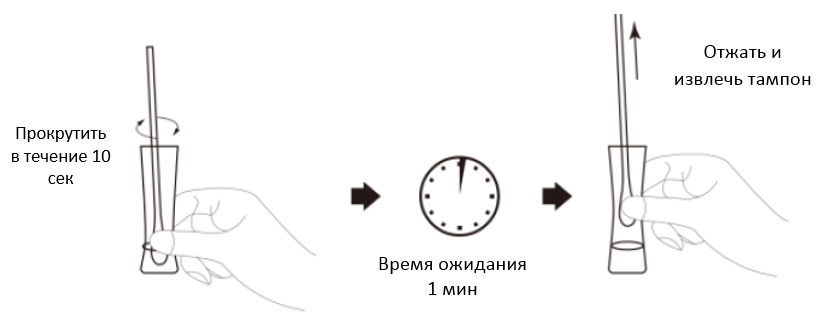  Мүмкіндігінше сұйықтықты кетіру үшін тампонның басын шыны түтікшенің ішкі қабырғасына басып, тампонды алыңыз. Қолданғаннан кейін тампонды биологиялық қауіпті қалдықтарды жою туралы хаттамаға сәйкес тастаңыз; Сынама алуға арналған шыны түтікшеге дозатор-қақпақты  орнату; Герметикалық қаптамадан сынақ кассетасын алу және оны бір сағат ішінде пайдалану. Жақсы нәтижеге қол жеткізу үшін, қаптаманы ашқаннан кейін тестті бірден жасаңыз (салқын жерде сақтаған кезде, тест алдында кассетаны бөлме температурасына дейін жеткізіңіз); Сынамасы бар шыны түтікшені төңкеріп, зерттелетін сынаманың бірнеше тамшысын (енгізілген тамшылардың саны экспресс-тест жинағына арналған нұсқаулықта белгіленген) S саңылауына қосу; Экспресс тестке арналған нұсқаулықта белгіленген инкубация уақытына секундомерді қосу (әртүрлі экспресс тест өндірушілерінің өзіндік белгіленген инкубация уақыты бар).  Инкубацияны бөлме температурасында жүзеге асыру; Инкубация уақытынан асатын нәтижелерді түсіндіру ұсынылмайды. Түсті сызық пайда болғанша күтіңіз (және). 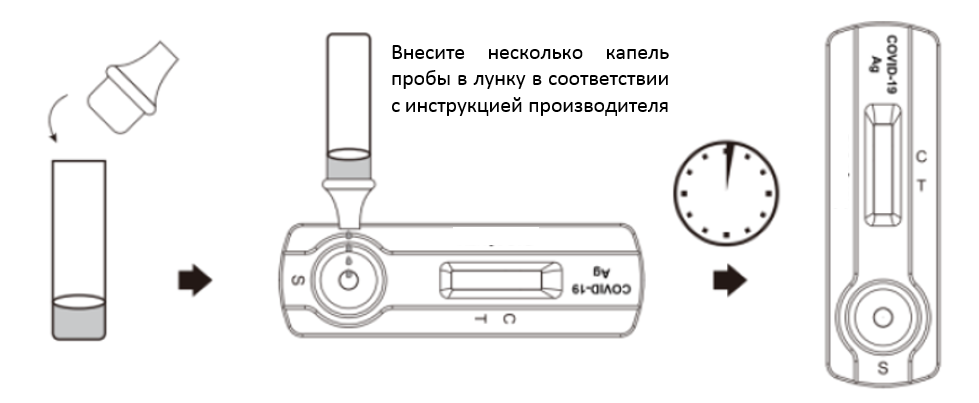  Нәтижелерді түсіндіру: егер тест дұрыс орындалған болса, нәтижелер терезесінде түрлі-түсті жолақ С қалпында бақылау сызығы түрінде көрсетіледі. Вирус антигені  Т қалпында анықталғанда түрлі-түсті жолақ пайда болады.Оң нәтиже:Нәтижелер терезесінде 2 көрінетін сызық пайда болады. Т аймағындағы сызық үлгіде SARS-CoV-2 антигенінің бар екенін көрсетеді. Тест сызығы аймағындағы түс қарқындылығы (T) үлгінің құрамындағы антиген мөлшеріне байланысты өзгереді. Сондықтан тест сызығындағы кез келген түс реңін (T) оң нәтиже ретінде қарастыру керек.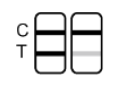 Теріс нәтиже:C бақылау аймағында тек бір түсті сызық пайда болады. T тест сызығы аймағында түрлі-түсті сызық жоқ.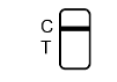 Валидті емес (жарамсыз) нәтиже;Егер тест аяқталғаннан кейін нәтижелер терезесінде (C) бақылау сызығы көрінбесе, нәтиже жарамсыз болып саналады. Үлгінің жеткіліксіз көлемі, зерттеудің дұрыс жүргізілмеуі немесе мерзімі өткен тесттер бақылау (С) сызығының пайда болмауының неғұрлым ықтимал себептері болып табылады. Үлгіні жаңа тестпен қайта тестілеу ұсынылады. 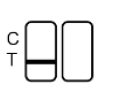 Экспресс-тесттің сапасын бақылау.Тестке процедуралық бақылау қосылады. Бақылау сызығының (C) аймағында пайда болатын сызық – бұл ішкі процедуралық бақылау. Бұл үлгінің жеткілікті көлемін және процедураның дұрыс әдісін растайды. Әрбір пациенттен кейін медицина қызметкері «В» класындағы медициналық қалдықтарға арналған ҚКЖҚ-на пайдаланылған материалды орналастырады, пайдаланылған тест-жолақты және қолғапты «В» класындағы медициналық қалдықтарға арналған ыдысқа кәдеге жаратады; Әрбір пациенттен кейін медицина қызметкері «вирустық инфекциялар кезінде» ерітіндіні араластыру режимі бар қоса берілген нұсқаулыққа сәйкес дезинфекциялау режимін сақтай отырып, жұмыс беттерін (үстел, орындық немесе кушетка және т. б.) дайын дезинфекциялық ерітінділермен өңдейді; Күніне кемінде 2 рет «вирустық инфекциялар кезінде» ерітіндіні араластыру режимі бар нұсқаулыққа сәйкес дезинфекциялау ерітіндісін қолдана отырып, үй-жайларды ылғалды жинауды және белгіленген режимге сәйкес кварцтауды жүргізу, кейіннен үй-жайды кемінде 15 минут желдету; Жұмыс аяқталғаннан кейін медицина қызметкері ЖҚҚ-ны шешіп, оларды «В» класының қалдықтарына арналған ыдысқа салады; ЖҚҚ шешкеннен кейін медицина қызметкері қолды жуудың бекітілген алгоритміне сәйкес қолды жылы сумен және сабынмен мұқият жуады, оларды антисептикпен өңдейді; Ауысым аяқталғаннан кейін «вирустық инфекциялар кезінде» дезинфекциялау ерітіндісін араластыру режимімен күрделі жинау типі бойынша үй-жайларды (автомобильді) өңдеуді және белгіленген режимге сәйкес кейіннен үй-жайларды (автомобильді) кемінде 15 минут желдетумен кварцтауды жүргізу; Экспресс-тесттің оң нәтижесін алған кезде зерттеу жүргізген персонал:тестіленуші адамды хабардар етеді және оң нәтижесі бар пациент туралы медициналық ұйым басшысына немесе ҚР ДСМ СЭБК аумақтық департаментіне 2 сағат ішінде хабарлайтын жауапты адамға хабарлайды;пациентті одан әрі жүргізу тактикасы пациенттің жағдайына сәйкес жүзеге асырылады (оқшаулау жағдайларын қамтамасыз ете отырып, бейінді стационарға емдеуге жатқызу немесе амбулаториялық емдеу).SARS-CoV-2 вирусының таралуы төмен болған кезде жалған оң нәтижелерді болдырмау үшін ЭТ-нің барлық оң нәтижелеріне ПТР әдісімен қосымша тестілеу жүргізіледі. Теріс нәтиже алған кезде:COVID-19-ды жоққа шығармайтын және жұқтыру қаупі жоғары белгілері бар адамдарда ПТР-ға биологиялық материал алу жүргізіледі және пациентке ПТР тестілеу нәтижелерін алғанға дейін өзін-өзі оқшаулау қағидаларын сақтай отырып, үйде қалу ұсынылады;ПТР тестілеудің оң нәтижесін алған кезде пациентті жүргізу және хабардар ету тактикасы 6.23-тармаққа сәйкес.ІI. ИФТ әдісімен тестілеу1. ИФТ әдісімен тестілеу зерттеу хаттамасына сәйкес жаңа COVID-19 коронавирустық инфекциясына ұжымдық иммунитетті анықтауға серологиялық-эпидемиологиялық зерттеу жүргізу кезінде эпидемиологиялық қадағалау мақсатында жүргізіледі.2. COVID-19 антиденелерін анықтауға арналған материал – бұл қан сарысуы.3. Биоматериалдыы алуды денсаулық сақтау ұйымының медицина қызметкері эпидемияға қарсы режим талаптарын сақтай отырып жүзеге асырады.4. Материалды жинау кезінде ЖҚҚ пайдаланылады.  5. Пациенттің қан сарысуы бар шыны түтікшесі науқас туралы барынша көп ақпаратты қамтитын жолдамамен бірге жүреді: пациенттің тегі, аты, әкесінің аты, ЖСН, жасы, ауырған күні, алған күні және симптомдары, келген елі, науқаспен қарым-қатынасы.6. Қан сарысуы бар шыны түтікше биологиялық қауіпсіздік талаптарын сақтай отырып центрифугаланады. Сарысуды аликвотирлеуге жол берілмейді!7. Тасымалдау сәтіне дейін алынған үлгілерді тоңазытқышта 2-ден 4 градусқа дейінгі температуралық режимде сақтау қажет.8. Пациенттен алынған үлгілерді ҚР ДСМ 2017 жылғы 8 қыркүйектегі №684 бұйрығымен бекітілген «Ықтимал қауіпті химиялық және биологиялық заттарды пайдаланатын зертханаларға қойылатын санитариялық-эпидемиологиялық талаптар» санитариялық қағидаларына сәйкес үш қаптама талаптарын сақтай отырып, ҰСО филиалының зертханасына немесе COVID-19-ға тестілеу үшін айқындалған басқа зертханаға тасымалдау керек.9. Зертханаларда ҚР-да диагностика жүргізу үшін тіркелген және рұқсат етілген тест-жүйелерді қолдана отырып, ИФТ (ИХЛ/АХЛ) әдісімен COVID-19 антиденелерін анықтау жүргізіледі.10. COVID-19 антиденелерін анықтауға арналған тестілеу аяқталғаннан кейін жіберген ұйымға зерттеу нәтижелерін беру және жіберген ұйымға зерттеу нәтижелері туралы хабарлау және т. б. жүргізіледі. 11. Тестілеуді жүргізетін зертханалар белгіленген нысан мен жиілікке сәйкес тестіленген адамдардың саны мен санаты туралы есептілікті СЭБКД-не ұсынады.12. ҚДСҰО СЭСМҒПО филиалы жекелеген жағдайларда көрсетілімдер және СЭБКД-мен келісім бойынша жіберген ұйымға зерттеу нәтижесін ұсына отырып, ИФТ (ИХЛ/ЭХЛ) әдісімен үлгілерді референс тестілеуді және референс тестілеу нәтижелері туралы аумақтық СЭБКД-ны хабарлауды жүргізеді.13. Референттік тестілеуге жіберілген үлгілер науқас туралы барынша көп ақпаратты қамтитын жолдамамен бірге жүреді: пациенттің тегі, аты, әкесінің аты, ЖСН, жасы, ауырған күні, алған күні және симптомдары, келген елі, науқаспен қарым-қатынасы, басқа зертханаларда алынған зерттеу нәтижесі (бар болса) және т. б.14. Референттік тестілеуге жіберілген үлгілерді ҚР ДСМ 2017 жылғы 8 қыркүйектегі № 684 бұйрығымен бекітілген «Ықтимал қауіпті химиялық және биологиялық заттарды пайдаланатын зертханаларға қойылатын санитариялық-эпидемиологиялық талаптар» санитариялық қағидаларына сәйкес үш қаптама талаптарын сақтай отырып, ҚДСҰО СЭСМҒПО филиалына тасымалдау керек.15. CОVID-19 антиденелерін анықтауға арналған референс тестілеу аяқталғаннан кейін жіберген ұйымға зерттеу нәтижелерін беру және жіберген ұйымға референс тестілеу нәтижелері туралы хабарлау және т. б. жүргізіледі.IІI. ПТР әдісімен тестілеу1. CОVID-19-ға ПТР әдісімен тестілеу медициналық ұйымның немесе СЭБК департаментінің аумақтық бөлімшесінің жолдамасы бойынша жүргізіледі. ПТР әдісімен тестілеуге мыналар жатады:1.1. Эпидемиологиялық көрсетілімдер бойынша:1) COVID-19-бен инфекциялық стационарға жатқызылған адамдар; 2) ЖРВИ және пневмониямен ауыратын науқастар; 3) COVID-19-бен ауыратын науқастармен жақын байланыста болғандар қатарындағы  адамдар  (ревакцинация алғанын немесе екінші компонентті алғаннан кейін 6 айдан аспайтын уақыт өткен кезде COVID-19-ға қарсы вакцинацияның толық курсын алғанын  құжаттамалық растауды ұсынған адамдарды қоспағанда, сондай-ақ COVID-19-бен ауырып жазылған адамдарды соңғы 3 ай ішінде қоспағанда);  4) респираторлық симптомдары және COVID-19-ға ұқсас басқа белгілері бар медицина қызметкерлері;1.2. Профилактикалық мақсатта:1) Қазақстан Республикасының Бас мемлекеттік санитариялық дәрігерінің қаулысына сәйкес теміржол, теңіз, өзен көлігінде және автоөтпе жолдарда Мемлекеттік шекарадағы өткізу пункттері арқылы Қазақстанға келетін азаматтар;2) жиналу пункттеріне мерзімдік әскери қызметке шақырылатын адамдар және әскери бөлімдерге келуі бойынша жас буын (ревакцинация алғанын немесе екінші компонентті алғаннан кейін 6 айдан аспайтын уақыт өткен кезде COVID-19-ға қарсы вакцинацияның толық курсын алғанын  құжаттамалық растауды ұсынған адамдарды қоспағанда, сондай-ақ COVID-19-бен ауырып жазылған адамдарды соңғы 3 ай ішінде қоспағанда);3) әскери бөлімдерден шығу алдында мерзімді әскери қызметтен кейін әскери қызметтен бсатылған адамдар (ревакцинация алғанын немесе екінші компонентті алғаннан кейін 6 айдан аспайтын уақыт өткен кезде COVID-19-ға қарсы вакцинацияның толық курсын алғанын  құжаттамалық растауды ұсынған адамдарды қоспағанда, сондай-ақ COVID-19-бен ауырып жазылған адамдарды соңғы 3 ай ішінде қоспағанда);4) стационарға жоспарлы емдеуге жатқызу кезінде пациенттер (ревакцинация алғанын немесе екінші компонентті алғаннан кейін 6 айдан аспайтын уақыт өткен кезде COVID-19-ға қарсы вакцинацияның толық курсын алғанын  құжаттамалық растауды ұсынған адамдарды қоспағанда, сондай-ақ COVID-19-бен ауырып жазылған адамдарды соңғы 3 ай ішінде қоспағанда);5) шұғыл емдеуге жатқызу кезінде пациенттер (ревакцинация алғанын немесе екінші компонентті алғаннан кейін 6 айдан аспайтын уақыт өткен кезде COVID-19-ға қарсы вакцинацияның толық курсын алғанын  құжаттамалық растауды ұсынған адамдарды қоспағанда, сондай-ақ COVID-19-бен ауырып жазылған адамдарды соңғы 3 ай ішінде қоспағанда);6) науқас баланы күту бойынша медициналық ұйымдарға емдеуге жатқызылатын адамдар (ревакцинация алғанын немесе екінші компонентті алғаннан кейін 6 айдан аспайтын уақыт өткен кезде COVID-19-ға қарсы вакцинацияның толық курсын алғанын  құжаттамалық растауды ұсынған адамдарды қоспағанда, сондай-ақ COVID-19-бен ауырып жазылған адамдарды соңғы 3 ай ішінде қоспағанда);7) емдеуге жатқызу алдында жүкті әйелдер (ревакцинация алғанын немесе екінші компонентті алғаннан кейін 6 айдан аспайтын уақыт өткен кезде COVID-19-ға қарсы вакцинацияның толық курсын алғанын  құжаттамалық растауды ұсынған адамдарды қоспағанда, сондай-ақ COVID-19-бен ауырып жазылған адамдарды соңғы 3 ай ішінде қоспағанда); 8) айына 1 рет гемодиализде болатын пациенттер (ревакцинация алғанын немесе екінші компонентті алғаннан кейін 6 айдан аспайтын уақыт өткен кезде COVID-19-ға қарсы вакцинацияның толық курсын алғанын  құжаттамалық растауды ұсынған адамдарды қоспағанда, сондай-ақ COVID-19-бен ауырып жазылған адамдарды соңғы 3 ай ішінде қоспағанда);9) ҚАЖ мекемелеріне түсетін адамдар (ревакцинация алғанын немесе екінші компонентті алғаннан кейін 6 айдан аспайтын уақыт өткен кезде COVID-19-ға қарсы вакцинацияның толық курсын алғанын  құжаттамалық растауды ұсынған адамдарды қоспағанда, сондай-ақ COVID-19-бен ауырып жазылған адамдарды соңғы 3 ай ішінде қоспағанда);10) медициналық-әлеуметтік мекемелерге жаңадан түсетін адамдар (ревакцинация алғанын немесе екінші компонентті алғаннан кейін 6 айдан аспайтын уақыт өткен кезде COVID-19-ға қарсы вакцинацияның толық курсын алғанын  құжаттамалық растауды ұсынған адамдарды қоспағанда, сондай-ақ COVID-19-бен ауырып жазылған адамдарды соңғы 3 ай ішінде қоспағанда);11) демалыстан, іссапардан, науқастануына және басқа да себептерге байланысты күнтізбелік 5 және одан да астам күн жұмыс орнында болмаған медицина қызметкері (ревакцинация алғанын немесе екінші компонентті алғаннан кейін 6 айдан аспайтын уақыт өткен кезде COVID-19-ға қарсы вакцинацияның толық курсын алғанын  құжаттамалық растауды ұсынған адамдарды қоспағанда, сондай-ақ COVID-19-бен ауырып жазылған адамдарды соңғы 3 ай ішінде қоспағанда);12)  медициналық ұйымдарда практика басталу алдында медициналық жоғары оқу орындары мен медициналық колледждердің студенттері (ревакцинация алғанын немесе екінші компонентті алғаннан кейін 6 айдан аспайтын уақыт өткен кезде COVID-19-ға қарсы вакцинацияның толық курсын алғанын  құжаттамалық растауды ұсынған адамдарды қоспағанда, сондай-ақ COVID-19-бен ауырып жазылған адамдарды соңғы 3 ай ішінде қоспағанда). 2. COVID-19-ды анықтау үшін материал аңқа мен мұрын жұтқыншақтан бөлінетін сынама, транстрахеалдық, мұрын жұтқыншақ аспираты, мұрын шайындысы, қақырық болып табылады.3. Биоматериал сынамасын алуды эпидемияға қарсы режим талаптарын сақтай отырып, денсаулық сақтау ұйымының (санитариялық-эпидемиологиялық қызметтің, МСАК, стационарлар қызметкерлері) медицина қызметкері жүзеге асырады. 4. Материалды жинау кезінде ЖҚҚ қолданылады.5. Жағындылардың үлгілері пластикалық өзектегі синтетикалық материалдан (мысалы: полиэстер немесе дакрон) жасалған жасанды аппликаторы бар стерильді тампонның көмегімен тестіленушінің орналасқан жері бойынша (үйде, медициналық ұйымда, стационарларда, жұмыс орны бойынша) алынады.6. Бір науқастан вирустық тасымалдау ортасы бар түтікшеге материал жинау жүзеге асырылуы қажет. 7. Пациенттен алынған үлгі науқастың тегі, аты, әкесінің аты, ЖСН, жасы, ауырған күні, алу күні және симптомдары, келген елі, науқастармен байланыс туралы барынша көп ақпаратты қамтитын жолдамамен бірге жүреді.8. Тасымалдау сәтіне дейін алынған үлгілерді 2-ден 4 градусқа дейінгі температуралық режимде тоңазытқышта сақтау қажет.9. ҚР ДСМ 2017 жылғы 8 қыркүйектегі №684 бұйрығымен бекітілген «Ықтимал қауіпті химиялық және биологиялық заттарды пайдаланатын зертханаларға қойылатын санитариялық-эпидемиологиялық талаптар» санитариялық қағидаларына сәйкес үш қаптаманың талаптарын сақтай отырып, пациенттен алынған үлгілерді ҰСО филиалының зертханасына немесе басқа зертханаға тасымалдау керек.10. Зертханаларда нақты уақыт режимінде (реал-тайм) ПТР әдісімен COVID-19-дың спецификалық диагностикасы жүргізіледі.11. COVID-19-ға тестілеу аяқталғаннан кейін зерттеу нәтижелерін жіберген ұйымға беру және зерттеу нәтижелері туралы жіберген ұйымға және АД-ға хабарлау жүргізіледі. 	12. ҚДСҰО СЭСМҒПО филиалы жекелеген жағдайларда көрсетілімдер бойынша жіберген ұйымға зерттеу нәтижесін ұсына отырып, үлгілерге ДДҰ валидациялаған тест-жүйелерінде ПТР реал-тайм әдісімен референттік тестілеу және референттік тестілеудің нәтижелері туралы аумақтық СЭБКД -не хабарлауды жүргізеді. 13. ҚДСҰО СЭСМҰҒО филиалы COVID-19 зертханалық зерттеулерінің сапасын қамтамасыз ету мақсатында зертханааралық салыстыру сынақтарын (кәсіптік тестілеу), оның ішінде «Сәйкестікті бағалау. Саралауды тексеруді жүргізуге қойылатын негізгі талаптар» ISO 17043-2013 стандартының, сондай-ақ ДДҰ-ның Сапаны сыртқы бағалаудың ұлттық бағдарламаларын ұйымдастыру жөніндегі ұсынымдарының талаптарына сәйкес ДДҰ-ның ынтымақтасатын зертханасымен бірге жүргізеді. 14. Сапаны сыртқы бағалау (зертханааралық салыстыру сынақтары (кәсіптік тестілеу) тестілеуді эпидемиологиялық мақсатта, профилактикалық мақсатта және эпидемиологиялық қадағалау шеңберінде жүзеге асыратын зертханалар үшін жүргізіледі.15. Халықтың жабық ұйымдастырылған топтарында халықты тестілеу топтарын кеңейту қажет болған жағдайда пулға диагностикалық тестілеуді біріктіру жолымен скринингтік зерттеулер жүргізуге жол беріледі.16. Талдаудың сезімталдығын төмендетуге жол бермеу мақсатында халықтың скринингі үшін пулға диагностикалық тестілерді біріктіру 3-5 үлгіден артық емес ерітуде тестілеуді біріктіруге жол беріледі. 17. Зертханалық скрининг кезінде диагностикалық тестілеу жүргізу және пулға біріктіруді кеңейтуді қатаң түрде валидацияланған әдістеме және сезімталдықтың төмендеуіне жол бермеу негізінде жүргізу керек.18. Диагностикалық тесттерді нақты уақыт режимінде (реал-тайм) ПТР әдісімен талдау жүргізу кезінде ғана пулға біріктіруге жол беріледі. 19. Пулирлеу биологиялық қауіпсіздік талаптары, үлгілерді вортекстеу және пулды 500 мкл көлемінде қалыптастыру және пулды тиісті сәйкестендіру рәсімдері сақтала отырып жүргізіледі.20. Диагностикалық пулда оң нәтижелер алынған жағдайда пулға біріктірілген әрбір үлгінің жеке диагностикасы жүргізіледі.ІV. SARS CoV-2 вирустарының молекулалық-генетикалық мониторингі            1. Патогендердің генетикалық өзгергіштігін, олардың таралуы мен шығу тегін мониторингілеу үшін екінші буын секвенирлеу әдісін пайдалану диагностикалық тесттерді қоса алғанда, медициналық қарсы шаралардың тиімділігіне әсер етуі мүмкін.
            2. Вирустың толық геномдық секвенирлеуін жүргізетін зертханалар ведомстволық тиістілігіне қарамастан:- COVID-19 коронавирус инфекциясын диагностикалау және емдеу бойынша тиімді шараларды әзірлеу үшін секвенирлеу нәтижелері туралы ҚР ДСМ хабардар етуі.
            - нуклеотидтер тізбегін GISAID дерекқорына сақтау беру қажет.
            3. ҚДСҰО вирустық инфекцияларды бақылау жөніндегі референс зертхана GISAID дерекқоры арқылы SARS CoV-2 вирусының мутациясына мониторинг жүргізуі және ҚР ДСМ-ге есеп беруі қажет.Қазақстан Республикасының Бас мемлекеттік санитариялық дәрігерінің2021 жылғы  2 қыркүйектегі № 38 қаулысына                                                                     34-қосымшаІ. Инфекция жұқтырудың алдын алу мақсатында COVID-19 бойынша іс-шараларды өткізуге тартылған медицина қызметкерлерінің іс-қимыл алгоритміCOVID-19 контагиоздылығының жоғары болуына және жеткіліксіз зерделенуіне байланысты денсаулық сақтау ұйымдарында эпидемияға қарсы режимді қатаң сақтауды қамтамасыз ету қажет.1. Респираторлық инфекция және пневмония белгілері бар әрбір пациентті денсаулық сақтау ұйымдарының медицина қызметкерлері әлеуетті жұқтырғандар (инфекция көзі) ретінде қарастыруы тиіс. Осы қаулыға 3- қосымшаға сәйкес жеке қорғаныш құралдарын пайдалану керек.2. Ауруханаларда COVID-19 пациенттерін күтуді қамтамасыз ететін медицина қызметкерлері мен кіші медицина персоналы медициналық ұйым басшысының бұйрығымен айқындалады.3. Медицина қызметкерлері мен кіші медицина қызметкерлері COVID-19-бен ауыратын науқасты күту және емдеу кезінде инфекциялық бақылау мәселелері бойынша нұсқаулықтан өтеді.4. Инфекциялық стационарларда тәжірибелі медицина қызметкерлері қатарынан әрбір бөлімшеде (бөлімше, блок, қабат) қызметкерлердің қауіпсіздік шараларын (маскалық режим, қол гигиенасы, ЖҚҚ-ны уақтылы ауыстыру), бөлімшеде, блокта, қабатта эпидемияға қарсы режимді сақтауға жауапты адамды тағайындау қажет, ол сондай-ақ қорғаныш құралдарын киюдің дұрыстығын мұқият тексереді және шыны арқылы шығарда оларды алудың дұрыстығын бақылайды, персоналдың лас аймаққа кірер алдында белгілермен түсіндіріледі.5. Медицина қызметкерлеріне күн сайын сұрау жүргізу және дене температурасын күніне 2 рет өлшеу арқылы бөлімшенің жауапты медицина қызметкері бақылау журналына тіркей отырып, тұрақты медициналық бақылау белгіленеді.6. Науқастарға немесе СОVID-19-ға күдікті адамдарға медициналық көмек көрсету және ошақтарда эпидемияға қарсы іс-шаралар жүргізу кезінде (көрсетілетін медициналық көмек түріне байланысты ЖҚҚ пайдаланбау немесе қорғаныш деңгейінің сәйкес келмеуі) медицина персоналының және санитариялық-эпидемиологиялық қызмет мамандарының бұзу фактілері анықталған жағдайда, мынадай: қызметкерлердің (ревакцинация алғанын немесе екінші компонентті алғаннан кейін 6 айдан аспайтын уақыт өткен кезде COVID-19-ға қарсы вакцинацияның толық курсын алғанын  құжаттамалық растауды ұсынған адамдарды қоспағанда, сондай-ақ COVID-19-бен ауырып жазылған адамдарды соңғы 3 ай ішінде қоспағанда);ауру симптомдарының бар-жоғын күнделікті медициналық бақылай отырып, жұмыстан шеттету және үй карантиніне оқшаулау шараларын қолдану қажет. Аурудың белгілері анықталған кезде емдеуге жіберіледі.Ауру белгілері болмаған кезде үй карантинінің 7-ші күні ПТР әдісімен COVID-19 -ға зертханалық тексеру үшін сынама алу жүргізіледі. ПТР-зерттеудің теріс нәтижесімен үй карантині аяқталады. ПТР-зерттеудің оң нәтижесі болған кезде МСАК маманы COVID-19 науқасына Санитариялық-эпидемиологиялық бақылау комитетінің аумақтық бөлімшесіне шұғыл хабарлама береді.Егер үй карантинінің 7-ші күнінде ПТР әдісімен COVID-19 -ға зертханалық тексеру үшін сынамаларды іріктеу жүргізілмесе, үй карантині оқшауланған сәттен бастап 10 күн өткенге дейін жалғасады. 10 тәулік өткеннен кейін ауру белгілері болмаған жағдайда үй карантині аяқталады.7. Жеке қорғаудың барлық шараларын сақтаған жағдайда науқасқа немесе СОVID-19-ға күдікті адамдарға медициналық көмек көрсеткен медицина қызметкерлері және санитариялық-эпидемиологиялық қызметтің мамандары ошақтарда эпидемияға қарсы іс-шараларды жүргізу кезінде жұмыс кестесіне сәйкес өздерінің лауазымдық міндеттерін атқаруды жалғастырады. 8. Респираторлық симптомдар пайда болған немесе температура жоғарылаған кезде медицина қызметкері немесе кіші медицина персоналы медициналық ұйымның басшысын хабардар етеді және дереу оқшауланады және инфекциялық стационарға орналастырылады. 9. Инфекциялық емес бейіндегі стационарларда COVID-19 тіркелген кезде медицина қызметкерлерін оқшаулау және бақылау принципі осы қосымшаның 6,7 және 8-тармақтарына сәйкес  жүргізіледі.10. COVID-19-ды жұқтыру тәуекелі жоғары медицина қызметкерлері осы қаулыға 33-қосымшаға сәйкес COVID-19-ға тестілеуден өтуі тиіс.11.  Осы қаулыға 2-қосымшаға сәйкес «таза» және «лас» аймақтарға бөлінеді.12. Барлық медициналық ұйымдарда пациенттермен жұмыс істеу кезінде «таза» және «лас» аймақтардың персоналы арасында байланыссыз өзара іс-қимылды қамтамасыз ету қажет.13. Лас аймақта персонал осы қаулыға 3-қосымшаға сәйкес ЖҚҚ-да тұрақты жұмыс істейді.14. Әрбір ауысым басқа ауысымнан оқшаулауда ұсталады. Бұл іс-шара әр түрлі ауысымдарда медицина қызметкерлерін жұқтырудың алдын алуға, қызметкерлердің ауруханаішілік инфекцияның таралуының алдын алуға, сондай-ақ оның халық арасында таралуының алдын алуға мүмкіндік береді.15. Қажет болған жағдайда, арнайы мамандармен пациенттерге консультация беру және қарау барынша қашықтықтан жүргізілуі қажет.16. Қабылдау бөлімінде келіп түсетін науқастардан зертханалық зерттеу үшін материал алынады.17. Пациентті қабылдағаннан кейін үстіңгі беткейлерді – үстел, қалқа, кушетка, орындықтар, есік тұтқалары, жиһаз заттары және пациентпен тікелей байланыста болған медициналық мақсаттағы бұйымдарды өңдеу жүзеге асырылады.18. Науқастарға арналған бөлімшеде науқастарды қабылдау мерзімдері, клиникалық нысандары және аурудың ауырлық дәрежесі бойынша бөлек орналастыру үшін палаталар көзделуі тиіс.19. Аурухана төсектері бір-бірінен кемінде 1 м қашықтықта орналастырылады.20. Инфекциялық аурулар стационарында палаталық бөлімшенің негізгі құрылымдық бірлігі палата емес, бокс, жартылай бокс немесе боксталған палата болуы мүмкін. Бокстарда науқастарды толық оқшаулау қарастырылған, олар 1-2 төсекке жоспарланады.21. Науқас шығарғанға дейін бокста болады және одан тамбурмен сыртқы шығу жолы арқылы шығады (бар болса). Персонал арнайы киімді ауыстыру, қолды жуу және дезинфекциялау жүргізілетін шлюз арқылы инфекциялық емес дәлізден бокстарға кіреді.22. Жартылай бокстарда бокстарға қарағанда, сыртқы шығу жолы болмайды. Жартылай боксталған бөлімшенің режимі науқастардың санитариялық өткізгіштер арқылы бөлімшенің жалпы дәлізінен жартылай бокстарға түсетіндігімен ерекшеленеді.23. Күнделікті мұқият ағымдық дезинфекция жүргізіледі, науқастарды шығарғаннан кейін – қорытынды дезинфекция жүргізіледі.24. Науқастарға арналған тамақ «таза» блоктың кіретін асүй ыдысына жеткізіледі және онда асүй ыдысынан буфет госпитальінің ыдысына салынады. Буфет тамағына бөлімше ыдысына салынады және үлестіру бөлімшесіне жіберіледі, онда порциялар бойынша бөлінеді және палаталар бойынша таратылады. Бөлімшеге тамақ келіп түскен ыдыс зарарсыздандырылады, содан кейін ыдысы бар сыйымдылық буфеттік ыдысқа беріледі, онда оны жуады және келесі таратқанға дейін сақтайды. Тарату орны тамақ қалдықтарын зарарсыздандыру үшін барлық қажеттіліктермен жабдықталады. Жеке ыдыс әрбір тамақ ішкеннен кейін зарарсыздандырылады.25. Қызметкерлерге жұмыс істеген уақыттан кейін лас аймаққа қайта кіруге тыйым салынады.26. Лас аймаққа медициналық бұйымдарды, дәрі-дәрмектерді, қан препараттарын, құрал-саймандарды, іш киімдерді, пациенттерге арналған тамақ құжаттарын және т. б. жеткізуге жауапты қызметкерлерді анықтау қажет.27. Дәрі-дәрмектерді, емделушілерге тамақтануды және басқа да заттарды «лас» аймаққа беру ең аз инфекциялық қауіп-қатермен жүзеге асырылады. Берілетін заттарды «таза» аймақтың қызметкері шлюз үстелінде қалдырады және есікті таза жағынан жабады. Шлюзді таза аймақтан жапқаннан кейін «лас» аймақтың қызметкері шлюз есігін лас жағынан ашады, заттарды алады және есікті жабады.28. «Лас» аймақтан шығарылатындардың барлығы вирустық инфекция режимі бойынша дезинфекциялау құралдарын қолдана отырып өңделеді.29. Зарарсыздандырылған медициналық қалдықтар медициналық қалдықтармен жұмыс істеуге қойылатын санитариялық-эпидемиологиялық талаптарға сәйкес кәдеге жаратылады.30. Жалпы кәрізге ағызар алдында сарқынды суларды алдын ала зарарсыздандыру үшін кәріздік септик болуы қажет.31. COVID-19-ға күдікті науқастарды тасымалдауды мынадай қауіпсіздік талаптары сақталған жағдайда жүзеге асыру қажет:1) СОVID-19 жаңа коронавирустық инфекцияға күдікті пациентке шақыруды орындайтын жедел медициналық жәрдем бригадасының медицина қызметкерлері шығар алдында тікелей жеке қорғаныш құралдарын киеді. Жеке қорғаныш құралдары әр науқастан кейін ауыстырылады;2) жедел медициналық жәрдем бригадасының жүргізушісі жеке қорғаныш құралдарымен қамтамасыз етіледі;3) салон COVID-19 жаңа коронавирустық инфекцияға күдікті пациенттің биологиялық материалымен ластанған жағдайда, ластану орындары дереу зарарсыздандырылады; 4) жедел медициналық жәрдем бригадаларының жүргізушісі мен медицина қызметкерлері пациентті медициналық ұйымға бергеннен кейін белгіленген орындарда аяқ киімді, қолды жеке қорғаныш құралдарын дезинфекциялауға міндетті;5) COVID-19 жаңа коронавирустық инфекцияға күдікті пациентті медициналық ұйымға медициналық эвакуациялау аяқталғаннан кейін жедел медициналық жәрдем автомобилі және медициналық эвакуация кезінде пайдаланылған заттар арнайы жабдықталған алаңда арнайы медициналық ұйымның аумағында дезинфекторлардың күшімен зарарсыздандырылады;6) жедел медициналық жәрдем автомобилінің салонына дезинфекция жүргізу мүмкін болмаған жағдайда, медициналық ұйым аумағында дезинфекторлардың күшімен дезинфекцияны жедел медициналық жәрдем бригадасының жүргізушісі және медицина қызметкерлері жүргізеді;7) жедел медициналық жәрдем автомобилінің салонында дезинфекциялау салонының барлық беткейлеріне, оның ішінде медициналық бұйымдардың беткейлеріне жүргізіледі;8) беткейлерді өңдеу дезинфекциялық ерітіндіге батырылған шүберекпен немесе дезинфекциялық ерітіндіні бүрку жолымен суландыру тәсілімен жүргізіледі;9) экспозициядан кейін дезинфекциялық ерітіндіні таза сумен жуады, кейіннен дезинфектант иісі жойылғанға дейін желдетіле отырып, құрғақ шүберекпен сүртеді;10) медициналық көмек көрсету кезінде пайдаланылған бір рет қолданылатын жеке қорғаныш құралдары, жинау шүберектері пакеттерге жиналады және медициналық ұйымның аумағындағы В сыныбының қалдықтарына арналған арнайы контейнерлерге салады; 11) жедел медициналық жәрдемнің мамандандырылған көшпелі бригадасының жүргізушісі мен медицина қызметкерлері шақыруды орындағаннан кейін дененің ашық жерлерін тері антисептигімен сүртуді қамтитын санитариялық өңдеуден өтуге міндетті;12) медициналық авиация желісі бойынша қолданылатын әуе кемесімен covid-19-ға күдікті пациентті эвакуациялау кезінде эвакуациялау аяқталғаннан кейін әуе кемесінің салоны мен пайдаланылған заттар дезинфекциялау құралдарын пайдалана отырып зарарсыздандыруға жатады. ІІ. Барлық медициналық ұйымдардағы инфекциялық қауіпсіздік32. Денсаулық сақтау ұйымдарында: осы қаулыға 3-қосымшаға сәйкес тиісті қорғау деңгейі бар ЖҚҚ;санитариялық тораптарды сұйық сабынды дозаторлармен, электр кептіргіштермен немесе бір рет қолданылатын қағаз сулықтармен, пайдаланылған маскалар мен сулықтарды жинауға арналған педальмен жабдықталған қоқыс жәшіктерімен қамтамасыз ету;антисептиктердің, дезинфекциялық құралдардың жеткілікті санымен қамтамасыз ету;барлық үй-жайларды үнемі желдету, адамдар болғанда ауаны зарарсыздандыруды қамтамасыз ететін қазіргі заманғы құрылғыларды пайдалану;санитариялық-дезинфекциялық режимді сақтау қажет.33. Респираторлық инфекция және пневмония белгілері бар әрбір пациентті денсаулық сақтау ұйымдарының медицина қызметкерлері ықтимал жұқтырғандар (инфекция көзі) ретінде қарастыруы тиіс. Осы қаулыға 3- қосымшаға сәйкес жеке қорғаныш құралдарын пайдалану керек.	34. Медицина қызметкерлеріне күн сайын сұрау және дене температурасын өлшеу арқылы бөлімшенің жауапты медицина қызметкері бақылау журналына тіркей отырып, күніне 2 рет тұрақты медициналық бақылау белгіленеді.35. Респираторлық симптомдар пайда болған немесе температура жоғарылаған кезде медицина қызметкері немесе медициналық ұйымның кез келген басқа қызметкері медициналық ұйымның басшысын хабардар етеді, дереу оқшауланады, COVID-19-ға зертханалық тексеруден өтеді. 36. Стационарлық көмек көрсететін медициналық ұйымдарда медицина қызметкерлерінің стационар бөлімшелерінде қозғалысын шектеу қажет. 37. Амбулаториялық-емханалық көмек көрсететін медициналық ұйымдарда аумақта және ғимаратта сүзгіге тиісті көрсеткіштермен  кіреберісте сұрыптауды ұйымдастыруды қамтамасыз ету қажет. СОVID-19-ға ұқсас белгілері бар пациент анықталған кезде оны арнайы бөлінген бөлмеге оқшаулауды қамтамасыз ету және жедел медициналық жәрдемді шақыру қажет.38. Медицина қызметкерлері демалыстан, іссапардан, ауруына байланысты жұмыс орнында болмағаннан кейін, медициналық жоғары оқу орындары мен медициналық колледждердің студенттері (COVID-19-бен ауырып жазылған адамдарды соңғы 3 ай ішінде қоспағанда) медициналық ұйымдарда практиканы бастау алдында медициналық ұйымға нәтижесі берілген күннен бастап 3 тәуліктен аспайтын уақыт өткен ПТР әдісімен COVID-19-ға тестінің теріс нәтижесі бар анықтама немесе ревакцинация алғаны немесе екінші компонентті алғаннан кейін 6 айдан аспайтын уақыт өткен кезде COVID-19-ға қарсы вакцинацияның толық курсын алғаны туралы құжаты бар болған кезде жіберіледі.Қазақстан Республикасының Бас мемлекеттік санитариялық дәрігерінің2021 жылғы  2 қыркүйектегі № 38 қаулысына                                                                         35-қосымшаCOVID-19-ды жұқтыру тәуекелі жоғары болған адамдар үшін оқшаулау тәртібі		І. COVID-19-ды жұқтыру тәуекелі жоғары болған адамдарды оқшаулау тәртібі1. COVID-19-бен ауыратын пациентпен жақын байланыста болған адамдарда CОVID-19-ды жұқтыру тәуекелі жоғары болады. COVID-19 расталған жағдайының жақын байланысы:COVID-19-бен ауыратын науқаспен бір тұрғын үйде бірге тұратын адам;COVID-19-бен ауыратын науқаспен немесе COVID-19 жағдайының инфекциялық бөлінділерімен қорғалмаған тікелей байланыста болған адам (мысалы, жөтелу, қол алысу кезінде және т.б.); ЖҚҚ (қорғаныш маскасын) пайдаланбай жабық үй-жайда (мысалы, сыныпта, кеңеске арналған бөлмеде, ауруханадағы күту бөлмесінде және т. б.) COVID-19 жағдайымен бірге 15 минут немесе одан көп уақыт ішінде 1,5 метрден кем қашықтықта болған адам;COVID-19 жағдайына тікелей күтімді қамтамасыз ететін медицина қызметкері немесе басқа да адам немесе ұсынылған ЖҚҚ-сыз не ЖҚҚ-ны қолдануды бұзу мүмкіндігімен COVID-19 жағдайының биоүлгілерімен жұмыс істеген зертхана мамандары;ұшақта, қалааралық қатынастағы автобуста, поезда, COVID-19-бен ауыратын науқастан кез келген бағытта екі орындық қашықтықта болған байланыста болған адам, сондай-ақ COVID-19-бен ауыратын науқас ұшқан ұшақтың секциясына қызмет көрсеткен экипаж мүшелері ретінде айқындалады. 	Жақын байланыста болғандарды анықтау үшін эпидемиологиялық байланыстарды тергеп-тексеру кезеңі COVID-19 жағдайы анықталғанға дейін 2 тәулік бұрын басталуы және COVID-19-бен ауыратын науқасты оқшаулау сәтімен аяқталуы тиіс. 	2. COVID-19-бен ауыратын науқаспен байланыста болған адамдарға қатысты шаралар (жақын байланыс):	1) COVID-19-бен ауырып жазылған адамдарды соңғы 3 айда қоспағанда COVID-19-бен ауыратын науқаспен байланыста болған адамдар (жақын байланыс) ревакцинация алғанын немесе екінші компонентті алғаннан кейін 6 айдан аспайтын уақыт өткен кезде COVID-19-ға қарсы вакцинацияның толық курсын алғанын  растайтын құжаты болмаған кезде үйде оқшаулауға (үй карантині) жатады.Оқшаулау кезеңінде МСАК маманы күн сайын телефон арқылы  байланыста болған адамнан оның денсаулығы  туралы нақтылайды.Аурудың белгілері анықталған кезде МСАК маманы диагнозды белгілейді және COVID-19-бен ауыратын науқасы туралы Санитариялық-эпидемиологиялық бақылау комитетінің аумақтық бөлімшесіне шұғыл хабарлама береді.Үй карантинінің 7-ші күнінде ауру белгілері болмаған кезде ПТР әдісімен COVID-19 -ға зертханалық тексеру үшін байланыста болған адамнан сынама алу жүргізіледі. ПТР-зерттеудің теріс нәтижесімен үй карантині аяқталады. ПТР-зерттеудің оң нәтижесі болған кезде МСАК маманы COVID-19-бен ауыратын науқас туралы Санитариялық-эпидемиологиялық бақылау комитетінің аумақтық бөлімшесіне шұғыл хабарлама береді.Егер үй карантинінің 7-ші күнінде ПТР әдісімен COVID-19 -ға зертханалық тексеру үшін сынамаларды іріктеу жүргізілмесе, үй карантині оқшауланған сәттен бастап 10 күн өткенге дейін жалғасады. 10 тәулік өткеннен кейін ауру белгілері болмаған жағдайда үй карантині аяқталады.2) егер екінші компонентті алғаннан кейін 6 айдан аспайтын уақыт өтсе, ревакцинацияны немесе COVID-19-ға қарсы вакцинацияның толық курсын алғаны туралы құжаттық растау болған кезде COVID-19-бен ауыратын науқаспен байланыста болған адамдар (жақын байланыс) МСАК маманының медициналық бақылауына жатады. Байланыста болған адамдар үй карантиніне оқшауланбайды, COVID-19-ға зертханалық тексеру жүргізілмейді. 10 күн өткеннен кейін COVID-19 белгілері болмаған кезде медициналық бақылау аяқталады. Аурудың белгілері пайда болған кезде байланыста болған адам ПТР-тест нәтижелерін алғанға дейін COVID-19-ға ПТР әдісімен зертханалық тексеруге және үйде оқшаулауға (үй карантині) жатады. COVID-19 диагнозы расталған кезде МСАК маманы COVID-19-бен ауыратын науқас туралы Санитариялық-эпидемиологиялық бақылау комитетінің аумақтық бөлімшесіне шұғыл хабарлама береді.3. Симптомсыз вирус тасымалдаған кезде (ПТР оң нәтижесі анықталған сәтте клиникалық белгілері жоқ адамдар) пациент амбулаториялық жағдайларда және үйде оқшаулауда (үй карантині) МСАК қызметкерлерінің медициналық бақылауына жатады.Клиникалық симптомдар болмаған кезде ПТР оң нәтиже берген күннен бастап 7 күн ішінде ПТР әдісімен немесе COVID-19-ға зертханалық тестілеу жүргізіледі. ПТР-зерттеудің теріс нәтижесімен үй карантині аяқталады.ПТР-зерттеудің оң нәтижесі кезінде бақылау оқшаулау сәтінен бастап 10 тәулік өткенге дейін жалғасады. 10 тәулік өткеннен кейін ауру белгілері болмаған жағдайда үй карантині аяқталады.
              Карантин аяқталған кезде МСАК маманы симптомсыз вирус тасымалдаушыға COVID-19 алдын алу шараларын (медициналық масканы, антисептиктерді пайдалану, қол гигиенасы, әлеуметтік қашықтық) сақтау қажеттілігі туралы ұсыныстар береді.Үй карантиніндегі симптомсыз вирус тасымалдаушыда аурудың клиникалық белгілері пайда болған кезде МСАК маманы COVID-19-бен ауыратын науқас туралы Санитариялық-эпидемиологиялық бақылау комитетінің аумақтық бөлімшесіне шұғыл хабарлама береді.Шұғыл хабарламаны қабылдаған Санитариялық-эпидемиологиялық бақылау комитетінің аумақтық бөлімшесі осы COVID-19 ауруын тіркеуді және есепке алуды жүзеге асырады, оны симптомсыз вирус тасымалдаушылардың есебінен шығарады, сондай-ақ симптомсыз вирус тасымалдаушылық жағдайларының манифестік нысандарға (симптомдары бар жағдайлар) көшуінің жеке статистикасын жүргізеді.».Согласовано21.01.2022 16:26 Кожапова Роза Абзаловна21.01.2022 16:27 Ахметова Зауре Далеловна21.01.2022 16:27 Есмагамбетова Айжан Серикбаевна21.01.2022 16:27 Тилесова Айгуль ШарапатовнаПодписано21.01.2022 16:28 Киясов Ерлан Ансагановичденсаулық сақтау  министрлігіБАС МЕМЛЕКЕТТІК САНИТАРИЯЛЫҚ  ДӘРІГЕРІ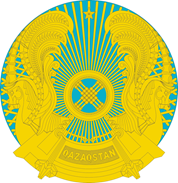 МинистерствоздравоохраненияРеспублики КазахстанГЛАВНЫЙ ГОСУДАРСТВЕННЫЙ САНИТАРНЫЙ ВРАЧҚорғау деңгейіЖҚҚ компоненттері1-қорғау  (барынша аз)Медициналық бас киімТәуекел дәрежесіне байланысты респиратор (N95 немесе FFP3) немесе бір рет қолданылатын медициналық маскаМата  материалдан тігілген ұзын жеңді және арқасында байламы бар халатНитрил/латекс  қолғаптар2-қорғау  (орташа)Медициналық бас киімN95 немесе FFP3 респираторыМата емес материалдан тігілген ұзын жеңді және арқасында байламы бар халат немесе капюшоны бар қорғаныш комбинезоны Егер халат (комбинезон) сұйықтықтарға төзімді болмаса, алжапқыш қажет.Нитрил/латекс  қолғаптар Қорғаныш көзілдірігі немесе бетке арналған қорғаныш қалқанСу өткізбейтін материалдан жасалған ауыстыратын жұмыс аяқ киімі3-қорғау  (барынша жоғары)Бір рет қолданылатын медициналық бас киімТәуекел дәрежесіне байланысты ауаны мәжбүрлеп беретін сүзгі респиратор (PAPR) немесе N99, FFP3 типті респираторлар Капюшоны бар қорғаныш комбинезоны немесе жеңі ұзын және арқасында байламы бар мата емес материалдан тігілген халатЕгер халат (комбинезон) сұйықтықтарға төзімді болмаса, биологиялық сұйықтықтардың шашырауы қаупі кезінде алжапқыш қажет.Нитрил/латекс  қолғаптар Қорғаныш көзілдірігі немесе бетке арналған қорғаныш қалқанСу өткізбейтін материалдан тігілген ауыстыратын жұмыс аяқ киімі Байланыста болу шарттары Байланыста болу шарттарыМедицина персоналы немесе пациенттерҚызмет түріҰсынылатын ЖҚҚ түріАмбулаториялық мекемелер Амбулаториялық мекемелер Амбулаториялық мекемелер Амбулаториялық мекемелер Амбулаториялық мекемелер Науқастарды медициналық ұйымдарда сұрыптау (емхана алдында немесе оған кіреберісте физикалық кедергілер орнату  (мысалы, шыны немесе пластик  терезелер)Науқастарды медициналық ұйымдарда сұрыптау (емхана алдында немесе оған кіреберісте физикалық кедергілер орнату  (мысалы, шыны немесе пластик  терезелер)Медицина қызметкерлеріТікелей байланыссыз алдын ала скринингКем дегенде 1,5 м қашықтықты сақтау.ЖҚҚ: қалауынша медициналық бас киімМедициналық маска Жұмыс киімі (медициналық халат немесе костюм)Ауысымды жұмыс аяқ киіміФизикалық кедергілер болмаған кезде бетке арналған қорғаныш көзілдірігін немесе қорғаныш қалқанын пайдалану қажетНауқастарды медициналық ұйымдарда сұрыптау (емхана алдында немесе оған кіреберісте физикалық кедергілер орнату  (мысалы, шыны немесе пластик  терезелер)Науқастарды медициналық ұйымдарда сұрыптау (емхана алдында немесе оған кіреберісте физикалық кедергілер орнату  (мысалы, шыны немесе пластик  терезелер)Пациенттер Кез келген1,5 метрден кем емес қашықтықты сақтау.Пациентке медициналық маска беру, егер ол оны пайдалана алатын болса.Дәрігердің қабылдау  бөлмесі (консультация беру кабинеті, «сүзгі» кабинеті)Дәрігердің қабылдау  бөлмесі (консультация беру кабинеті, «сүзгі» кабинеті)Медицина қызметкерлеріРеспираторлық белгілері бар және/немесе COVID-19 күдігі бар пациентті медициналық тексеруМедициналық бас киімМедициналық маска немесе респиратор N95 немесе FFP3Жұмыс киімі (медициналық костюм)Ұзын жеңді және арқасында байламы бар тмата емес материалдан тігілген халатНитрил/латекс қолғаптарҚорғаныш көзілдірігі немесе бетке арналған қорғаныш қалқаныСу өткізбейтін материалдан жасалған ауысымды жұмыс аяқ киіміДәрігердің қабылдау  бөлмесі (консультация беру кабинеті)Дәрігердің қабылдау  бөлмесі (консультация беру кабинеті)Медицина қызметкерлеріРеспираторлық белгілері жоқ және/немесе COVID-19 күдігі жоқ пациентті медициналық тексеруЖҚҚ: қалауы бойынша медициналық бас киім Жұмыс киімі (медициналық халат немесе костюм)Қауіпті бағалауға сәйкес тексеру және/немесе медициналық манипуляция жүргізу кезінде нитрил/латекс қолғаптарСу өткізбейтін материалдан тігілген ауысымды жұмыс аяқ киіміКіші медицина персоналыЖҚҚ: қалауы бойынша медициналық бас киім бір рет қолданылатынМедициналық маскаЖұмыс киімі (медициналық халат немесе костюм)Тығыз қолғап (шаруашылықта қолданатын резеңке)Бәтеңке немесе жабық жұмыс аяқ киімі* Сүзгі кабинетінде және пациентті сұрыптау аймағында жұмыс істеу кезінде бетке арналған қорғаныш көзілдірігін немесе қорғаныш қалқанын пайдалану қажет. Ұзын жеңді және байламы бар мата емес материалдан тігілген  халатӘкімшілік үй-жайларӘкімшілік үй-жайларМедициналық ұйымның қызметкерлеріПациенттер болмайтын аймақКемінде 1,5 м қашықтықты сақтау.Медициналық маскаМедицина қызметкерлеріне арналған жұмыс киімі (медициналық халат немесе костюм)Үй ошағы Үй ошағы Медицина қызметкерлеріПациентті медициналық тексеруМедициналық бас киім (қалауы бойынша)Медициналық маска немесе N95 немесе FFP3 респираторыҰзын жеңді және арқасындағы байламы бар мата емес материалдан жасалған халат Пациентті қарау кезінде нитрил/латекс қолғаптарҚорғаныш көзілдірігі немесе бетке арналған қорғаныш қалқаныМедицина қызметкерлері бір ошақта пациенттер немесе байланыста болған адамдар арасында қолғапты міндетті түрде ауыстырады, пәтерлер (үйлер) арасында халатты міндетті түрде ауыстыру қажетҮй ошағы Үй ошағы Медицина қызметкерлеріБайланыста болғандардан немесе науқастан ПТР-ға үлгіні іріктеуМедициналық бас киім (қалауынша)Медициналық маска немесе N95 немесе FFP3 респираторыҰзын жеңді және арқасындағы байламы бар мата емес материалдан тігілген  халатНитрил/латекс қолғаптарҚорғаныш көзілдірігі немесе бетке арналған қорғаныш қалқаны* Медицина қызметкерлері бір ошақта пациенттер немесе байланыста болған адамдар арасында қолғапты міндетті түрде ауыстырады, пәтерлер (үйлер) арасында халатты міндетті түрде ауыстыру қажетҮй ошағы Үй ошағы ПациенттерМедицина қызметкерінің қарап-тексеруі кезіндеКемінде 1,5 метр қашықтықты сақтау.Медициналық маска, егер ол оны қолдана алсаCOVID-19-ға күдікті, ықтимал және расталған жағдайлары бар пациенттерді емдеуге жатқызуға арналған медициналық ұйымдарCOVID-19-ға күдікті, ықтимал және расталған жағдайлары бар пациенттерді емдеуге жатқызуға арналған медициналық ұйымдарCOVID-19-ға күдікті, ықтимал және расталған жағдайлары бар пациенттерді емдеуге жатқызуға арналған медициналық ұйымдарCOVID-19-ға күдікті, ықтимал және расталған жағдайлары бар пациенттерді емдеуге жатқызуға арналған медициналық ұйымдарCOVID-19-ға күдікті, ықтимал және расталған жағдайлары бар пациенттерді емдеуге жатқызуға арналған медициналық ұйымдарПациент палатасыПациент палатасыМедицина қызметкерлеріCОVID-19-ға күдікті немесе расталған науқастарға тікелей медициналық көмек көрсету.Медициналық бас киімРеспиратор N95 немесе FFP3Мата емес материалдан тігілген ұзын жеңді және арқасында байламдары бар халат Егер халат сұйықтықтардың шашырауына төзімді болмаса, алжапқыш қажет. Нитрил/латекс қолғаптар Қорғаныш көзілдірік немесе бетке арналған қорғаныш қалқанСу өткізбейтін материалдан тігілген ауысымды жұмыс аяқ киіміПациент палатасыПациент палатасыМедицина қызметкерлеріАэрозольдердің пайда болуымен байланысты  емшаралар үшін (мысалы, кеңірдектің интубациясы, инвазивті емес жасанды желдету, трахеостомия, жүрек-өкпе реанимациясы, интубация алдында қол құралдарының көмегімен жасанды желдету, бронхоскопия) және қарқынды терапия бөлімшесіМедициналық бас киімТәуекел дәрежесіне байланысты бар болса  ауаны мәжбүрлеп беретін сүзгі респиратор (PAPR) немесе N99, FFP3 типті респираторларЖұмыс киімі (медициналық костюм)Капюшоны бар суға төзімді қорғаныш комбинезоны немесе ұзын жеңді және арқасындағы байламы бар мата емес материалдан тігілген халатЕгер халат (комбинезон) сұйықтықтарға төзімді болмаса, биологиялық сұйықтықтардың шашырау қаупіне алжапқыш қажетНитрил/латекс қолғаптарСу өткізбейтін материалдан жасалған ауысымды жұмыс аяқ киіміПациент палатасыПациент палатасыПациенттер Кез келгенЕгер ол оны пайдалана алатын болса пациентке медициналық маска беруКіші медицина персоналыCOVID-19 науқас палатасына кіруМедициналық бас киімN95 немесе FFP3 респираторыЖұмыс киімі (медициналық костюм)Ұзын жеңді және арқасындағы байламы бар мата емес материалдан жтігілген халатЕгер халат сұйықтықтарға төзімді болмаса, биологиялық сұйықтықтардың шашырау қаупіне алжапқыш қажет. Тығыз резеңке қолғап (шаруашылыққа арналған)Қорғаныш көзілдірік немесе бетке арналған қорғаныш қалқаныБәтеңке немесе жабық жұмыс аяқ киімі* Техникалық персонал тазалау кезінде палаталар арасында қолғап пен халатты ауыстыруы керекCOVID-19 күдікті немесе расталған жағдайы бар пациенттерге хирургиялық және акушерлік көмек көрсету кезіндеCOVID-19 күдікті немесе расталған жағдайы бар пациенттерге хирургиялық және акушерлік көмек көрсету кезіндеМедицина персоналы Операция және босандыру блогы Медициналық бас киімБар болған кезде мәжбүрлі ауа беретін сүзгі респиратор (PAPR) немесе тәуекел дәрежесіне байланысты клапансыз N95, FFP2, N99, FFP3 типті респираторлар Жұмыс киімі (медициналық костюм)Капюшоны бар суға төзімді қорғаныш комбинезоны немесе ұзын жеңді және арқасындағы байламы бар мата емес материалдан тігілген бір рет қолданылатын халатЕгер халат (комбинезон) сұйықтықтарға төзімді болмаса, биологиялық сұйықтықтардың шашырау қаупіне алжапқыш қажет.Нитрил/латекс қолғаптарҚорғаныштық көзілдірік немесе бетке арналған қорғаныш қалқаныСу өткізбейтін материалдан жасалған ауысымды жұмыс аяқ киімі* Операциялық алаңның стерильділігінің бұзылуына байланысты клапанды респираторларды пайдалану ұсынылмайды.Науқастарды тасымалдауНауқастарды тасымалдауМедицина қызметкерлеріСтационар ішінде (мысалы КТИ, ФГ және т. б. үшін тасымалдау)Медициналық бас киім (қалауынша)Медициналық маска немесе N95 немесе FFP3 респираторыЖұмыс киімі (медициналық костюм)Ұзын жеңді және арқасында байламы бар мата емес материалдан тігілген бір рет қолданылатын халатПациентті қарау кезінде нитрил/латекс қолғаптарҚорғаныш көзілдірігі немесе бетке арналған қорғаныш қалқаныСу өткізбейтін материалдан жасалған ауысымды жұмыс аяқ киіміНауқастарды тасымалдауНауқастарды тасымалдауПациент Стационар ішінде (мысалы КТИ, ФГ және т. б. үшін тасымалдау)Егер ол оны қолдана алса, медициналық маска беруМүмкіндігінше 1,5 метрден кем емес қашықтықты сақтауЗертхана, медициналық ұйымдарЗертхана, медициналық ұйымдарМедицина қызметкерлеріРеспираторлық сынамалармен манипуляциялар, COVID-19-ға зертханалық зерттеу үшін сынамалар іріктеуМедициналық бас киімМедициналық маска немесе N95 немесе FFP3 респираторыҰзын жеңді және арқасындағы байламы бар мата емес материалдан тігілген бір рет қолданылатын халатНитрил / латекс қолғаптарҚорғаныш көзілдірік немесе бетке арналған қорғаныш қалқаныСу өткізбейтін материалдан жасалған ауысымды жұмыс аяқ киімі* Медицина қызметкерлері пациенттер арасында қолғапты міндетті түрде ауыстырады Таза аймақПациенттер жоқ әкімшілік аймақТаза аймақПациенттер жоқ әкімшілік аймақМедицина қызметкерлері мен кіші медицина персоналы техникалық персоналПациенттің күтіміне байланысты емес кез келген Кемінде 1,5 м қашықтықты сақтау.Медициналық маскаМедицина қызметкерлеріне арналған жұмыс киімі (медициналық халат немесе костюм)Инфекциялық емес стационарларИнфекциялық емес стационарларИнфекциялық емес стационарларИнфекциялық емес стационарларИнфекциялық емес стационарларНауқастарды стационарға кіреберісте қабылдау бөліміне дейін сұрыптауды ұйымдастыру, сұрыптаудың медицина персоналын ЖҚҚ-мен қамтамасыз ету, физикалық кедергілерді (мысалы, шыны немесе пластикалық терезелер) орнату және  кем дегенде 1,5 м қашықтықты сақтау ұсынылады.ЖҚҚ: қалауы бойынша медициналық бас киім. Медициналық маска. Жұмыс киімі, Ауысымдық жұмыс аяқ киімі. Физикалық кедергілер болмаған кезде бетке арналған қорғаныш көзілдірікті немесе қорғаныш қалқанын пайдалану қажетНауқастарды стационарға кіреберісте қабылдау бөліміне дейін сұрыптауды ұйымдастыру, сұрыптаудың медицина персоналын ЖҚҚ-мен қамтамасыз ету, физикалық кедергілерді (мысалы, шыны немесе пластикалық терезелер) орнату және  кем дегенде 1,5 м қашықтықты сақтау ұсынылады.ЖҚҚ: қалауы бойынша медициналық бас киім. Медициналық маска. Жұмыс киімі, Ауысымдық жұмыс аяқ киімі. Физикалық кедергілер болмаған кезде бетке арналған қорғаныш көзілдірікті немесе қорғаныш қалқанын пайдалану қажетНауқастарды стационарға кіреберісте қабылдау бөліміне дейін сұрыптауды ұйымдастыру, сұрыптаудың медицина персоналын ЖҚҚ-мен қамтамасыз ету, физикалық кедергілерді (мысалы, шыны немесе пластикалық терезелер) орнату және  кем дегенде 1,5 м қашықтықты сақтау ұсынылады.ЖҚҚ: қалауы бойынша медициналық бас киім. Медициналық маска. Жұмыс киімі, Ауысымдық жұмыс аяқ киімі. Физикалық кедергілер болмаған кезде бетке арналған қорғаныш көзілдірікті немесе қорғаныш қалқанын пайдалану қажетНауқастарды стационарға кіреберісте қабылдау бөліміне дейін сұрыптауды ұйымдастыру, сұрыптаудың медицина персоналын ЖҚҚ-мен қамтамасыз ету, физикалық кедергілерді (мысалы, шыны немесе пластикалық терезелер) орнату және  кем дегенде 1,5 м қашықтықты сақтау ұсынылады.ЖҚҚ: қалауы бойынша медициналық бас киім. Медициналық маска. Жұмыс киімі, Ауысымдық жұмыс аяқ киімі. Физикалық кедергілер болмаған кезде бетке арналған қорғаныш көзілдірікті немесе қорғаныш қалқанын пайдалану қажетНауқастарды стационарға кіреберісте қабылдау бөліміне дейін сұрыптауды ұйымдастыру, сұрыптаудың медицина персоналын ЖҚҚ-мен қамтамасыз ету, физикалық кедергілерді (мысалы, шыны немесе пластикалық терезелер) орнату және  кем дегенде 1,5 м қашықтықты сақтау ұсынылады.ЖҚҚ: қалауы бойынша медициналық бас киім. Медициналық маска. Жұмыс киімі, Ауысымдық жұмыс аяқ киімі. Физикалық кедергілер болмаған кезде бетке арналған қорғаныш көзілдірікті немесе қорғаныш қалқанын пайдалану қажетРеспираторлық инфекция белгілері бар науқастарды қабылдауға арналған қабылдау бөлмесіРеспираторлық инфекция белгілері бар науқастарды қабылдауға арналған қабылдау бөлмесіМедицина қызметкерлеріРеспираторлық симптомдары бар пациентті медициналық тексеру Медициналық бас киімМедициналық маска немесе респиратор N95 немесе FFP3Жұмыс киімі (медициналық костюм)Ұзын жеңді және арқасында байламы бар мата емес материалдан тігілген бір рет қолданылатын халатНитрил/ латекс қолғаптарҚорғаныш көзілдірігі немесе бетке арналған қорғаныш қалқанСу өткізбейтін материалдан жасалған ауысымды жұмыс аяқ киіміРеспираторлық инфекция белгілері бар науқастарды қабылдауға арналған қабылдау бөлмесіРеспираторлық инфекция белгілері бар науқастарды қабылдауға арналған қабылдау бөлмесіПациенттерКез келгенПациентке медициналық маска беру, егер ол оны пайдалана алатын болсаРеспираторлық белгілері жоқ және COVID-19-ға күдігі жоқ науқастарды қабылдауға арналған қабылдау бөлмесіРеспираторлық белгілері жоқ және COVID-19-ға күдігі жоқ науқастарды қабылдауға арналған қабылдау бөлмесіМедицина қызметкерлеріМедициналық қарап- тексеруҚалауы бойынша медициналық бас киім Медициналық маскаЖұмыс киімі (медициналық халат немесе костюм)Тәуекелді бағалау бойынша нитрил/латексті қолғаптарСу өткізбейтін материалдан жасалған ауысымды жұмыс аяқ киіміПациент палатасыПациент палатасыМедицина қызметкеріПневмониясы бар немесе COVID-19 жоққа шығармайтын науқастарға медициналық көмек көрсетуАэрозольдердің пайда болуымен байланысты  емшаралар үшін (мысалы, кеңірдектің интубациясы, инвазивті емес жасанды желдету, кеңірдектің қабынуы, жүрек-өкпе реанимациясы, интубация алдында қол құралдарының көмегімен жасанды желдету, бронхоскопия)Медициналық бас киімТәуекел дәрежесіне байланысты респиратор N95 немесе FFP3Мата емес материалдан тігілген ұзын жеңді және арқасында байламдары бар халат немесе капюшоны бар қорғаныш комбинезон  Егер халат (комбинезон) сұйықтықтарға төзімді болмаса, алжапқыш қажет Нитрил/латекс қолғаптар Қорғаныш көзілдірік немесе бетке арналған қорғаныш қалқанСу өткізбейтін материалдан жасалған ауысымды жұмыс аяқ киіміПациент палатасыПациент палатасыМедицина қызметкеріРеспираторлық симптомдары жоқ және COVID-19-ға күдігі жоқ пациентті медициналық тексеру және күтуКем дегенде 1,5 м қашықтықты сақтау.Қалауы бойынша медициналық бас киім Медициналық маскаЖұмыс киімі (медициналық халат немесе костюм)Тәуекелді бағалау бойынша нитрил/латекс қолғаптарСу өткізбейтін материалдан тігілген ауысымды жұмыс аяқ киіміПациент палатасыПациент палатасыКіші медицина персоналыРеспираторлық белгілері бар пациенттерге көмек көрсететін үй-жайларды жинау кезінде ЖҚҚ инфекциялық стационарларда да осыған ұқсас қолданыладыРеспираторлық белгілері жоқ және COVID-19 күдігі жоқ пациенттерге көмек көрсететін үй-жайларды тазалау кезінде: қалауы бойынша медициналық қалпақ пайдаланыладыМедициналық маскаЖұмыс киімі (медициналық халат немесе костюм)Тығыз резеңке (шаруашылыққа арналған) қолғаптарСу өткізбейтін материалдан жасалған ауысымды жұмыс аяқ киіміЗертхана, медициналық ұйымдарЗертхана, медициналық ұйымдарМедицина қызметкерлеріРеспираторлық сынамалармен манипуляциялар, COVID-19-ға зертханалық зерттеуге сынама алуМедициналық бас киім (қалауы бойынша)Медициналық маска немесе N95 немесе FFP3 респираторыҰзын жеңді және арқасындағы байламы бар мата емес материалдан тігілген бір рет қолданылатын халатНитрил/ латекс қолғаптарҚорғаныш көзілдірігі немесе бетке арналған қорғаныш қалқан Су өткізбейтін материалдан жасалған ауысымды жұмыс аяқ киімі* Медицина қызметкерлері пациенттер арасында қолғапты міндетті түрде ауыстырадыӘкімшілік үй-жайларӘкімшілік үй-жайларМедицина қызметкерлерін қоса алғанда, барлық персонал. COVID-19  науқастарымен байланыс жасауды көздемейтін әкімшілік іс-шаралар Кемінде 1,5 м қашықтықты сақтау. Медициналық маска Медицина қызметкерлеріне арналған жұмыс киімі (медициналық халат немесе костюм)  Шекараны кесіп өту пункттері (кіру-шығу) Шекараны кесіп өту пункттері (кіру-шығу) Шекараны кесіп өту пункттері (кіру-шығу) Шекараны кесіп өту пункттері (кіру-шығу) Шекараны кесіп өту пункттері (кіру-шығу)Әкімшілік үй-жайлар Барлық персонал Барлық персоналКез келгенЖҚҚ: медициналық маска және қолға арналған антисептиктерСкринингке арналған үй-жайПерсонал,  СКП қызметкерлеріПерсонал,  СКП қызметкерлеріТікелей байланыссыз бірінші скрининг (температураны өлшеу)Кем дегенде 1,5 м қашықтықты сақтау.ЖҚҚ: Медициналық маска Физикалық кедергіні (пластикалық немесе шыны қалқалар) пайдалану ұсыныладыФизикалық кедергілер болмаған кезде қорғаныш көзілдірігін немесе бетке арналған қорғаныш қалқанын пайдалану қажетҚол антисептиктерін қолдануСкринингке арналған үй-жайМедицина қызметкерлері, ПерсоналМедицина қызметкерлері, ПерсоналЕкінші скрининг (яғни, температурасы бар пациенттерден COVID-19 инфекциясын және сапардың анамнезін көрсететін клиникалық симптомдардың болуы туралы сұрау)Медициналық маска  Пациентпен тікелей байланыс кезінде мата емес материалдан тігілген ұзын жеңді және арқасында байламдары бар халат Пациентпен тікелей байланыс кезінде нитрил/латекс қолғаптар Қорғаныш көзілдірік немесе бетке арналған қорғаныш қалқанСу өткізбейтін материалдан жасалған ауысымды жұмыс аяқ киімі Скринингке арналған үй-жайТехникалық персонал (жинау)Техникалық персонал (жинау)Температурасы бар жолаушылар скринингі үй-жайларын (санитариялық үй-жайларды) жинауМедициналық маска  Бір рет қолданылатын тоқылмаған материалдан жасалған ұзын жеңді және арқасында байламдары бар халатКөзді қорғау (органикалық заттардан немесе химикаттардан шашыраудың пайда болу қаупі болғанда).Тығыз қолғап Қосымша: бәтеңке немесе жабық аяқ киімУақытша оқшаулау үй-жайыПерсоналПерсоналОқшаулау үй-жайы және қажет болған жағдайда жолаушыға медициналық ұйымға тасымалдау үшін көмек көрсетуМедициналық бас киім (қалауы бойынша)Медициналық маскаПациентпен тікелей байланыста болған кезде ұзын жеңді және арқасындағы байламы бар мата емес материалдан тігілген халатПациентпен тікелей байланыста болған кезде нитрил/латекс қолғаптарҚорғаныш көзілдірік немесе бетке арналған қорғаныш қалқанСу өткізбейтін материалдан жасалған жұмыс аяқ киіміУақытша оқшаулау үй-жайыТехникалық персоналТехникалық персоналОқшаулауға арналған үй-жайларды жинауЖҚҚ: Медициналық маска  Бір рет қолданылатын мата емес материалдан тігілген ұзын жеңді және арқасында байламдары бар халаткөзді қорғау (органикалық заттардан немесе химикаттардан шашыраудың пайда болу қаупі болғанда).Тығыз қолғап Қосымша: бәтеңке немесе жабық аяқ киімМедициналық ұйымдардағы жедел жәрдем машинасы немесе көлік құралы Медицина қызметкерлеріМедицина қызметкерлеріCOVID-19-ға күдікті  пациенттерді тасымалдауҚалауы бойынша медициналық бас киім Респиратор N95 немесе FFP3Мата емес  материалдан тігілген ұзын жеңді және арқасында байламдары бар халат Егер халат (комбинезон) сұйықтықтарға төзімді болмаса, алжапқыш қажет Нитрил/латекс қолғаптар Қорғаныш көзілдірік немесе бетке арналған қорғаныш қалқанСу өткізбейтін материалдан жасалған ауысымды жұмыс аяқ киіміМедициналық ұйымдардағы жедел жәрдем машинасы немесе көлік құралы Медицина қызметкерлеріМедицина қызметкерлеріРеспираторлық инфекция белгілері жоқ және COVID-19-ға күдігі жоқ пациенттерді тасымалдау ЖҚҚ: Қалауы бойынша медициналық бас киім  Тәуекел дәрежесіне байланысты нитрил/латекс қолғаптарЖұмыс киімі (медициналық халат немесе костюм) Медициналық ұйымдардағы жедел жәрдем машинасы немесе көлік құралы ЖүргізушіЖүргізушіЖүргізуші кабинасын COVID-19 пациенттен оқшаулау жағдайында CОVID-19 инфекциясына күдікті пациентті тасымалдауды жүзеге асыруға ғана қатысатынКем дегенде 1,5 м қашықтықты сақтау.Медициналық маска Медициналық ұйымдардағы жедел жәрдем машинасы немесе көлік құралы ЖүргізушіЖүргізушіCOVID-19 инфекциясына күдікті науқасты отырғызу және түсіруге көмек көрсетуМедициналық маска  Мата емес материалдан тігілген ұзын жеңді және арқасында байламдары бар халат Нитрил/латекс қолғаптар Қорғаныш көзілдірік немесе бетке арналған қорғаныш қалқанСу өткізбейтін материалдан жасалған ауысымды жұмыс аяқ киіміМедициналық ұйымдардағы жедел жәрдем машинасы немесе көлік құралы ЖүргізушіЖүргізушіCOVID-19 күдікті пациентпен тікелей байланыс болмаған жағдайда, бірақ жүргізуші кабинасын пациент үй-жайынан оқшаулау жоқ.ЖҚҚ: N95 немесе FFP3 респираторы Медициналық ұйымдардағы жедел жәрдем машинасы немесе көлік құралы COVID-19 инфекциясына күдікті науқасCOVID-19 инфекциясына күдікті науқасМедициналық ұйымдарға тасымалдауЖҚҚ: егер пациент оны пайдалана алса, медициналық маска беруМедициналық ұйымдардағы жедел жәрдем машинасы немесе көлік құралы Техникалық персонал Техникалық персонал СОVID-19-ға күдікті пациенттерді тасымалдаудан кейін және тасымалдау арасында жинау N95 немесе FFP3 респираторыЖұмыс киімі (медициналық костюм)Мата емес материалдан жасалған ұзын жеңді және арқасында байламдары бар халат Тығыз резеңке (шаруашылыққа арналған) қолғаптар Қорғаныш көзілдірік немесе бетке арналған қорғаныш қалқаныБәтеңке немесе жабық жұмыс аяқ киіміКарантиндік стационардың үй-жайыҚызметкерлер, пациенттерҚызметкерлер, пациенттерКез келгенКемінде 1,5 м қашықтықты сақтау. Медициналық маска Медицина қызметкерлеріне арналған жұмыс киімі (медициналық халат немесе костюм)COVID-19 ошақтарын эпидемиологиялық тергеп-тексеруCOVID-19 ошақтарын эпидемиологиялық тергеп-тексеруCOVID-19 ошақтарын эпидемиологиялық тергеп-тексеруCOVID-19 ошақтарын эпидемиологиялық тергеп-тексеруCOVID-19 ошақтарын эпидемиологиялық тергеп-тексеруҮй ошағы, ұйымдасқан ұжымдағы ошақСанитариялық-эпидемиологиялық қызмет мамандарыСанитариялық-эпидемиологиялық қызмет мамандарыЭпидемиологиялық тергеп-тексеру (науқас пен байланыста болғандарға сауал жүргізу, оқшаулау мүмкіндігін бағалау, байланыста болғандар шеңберін айқындау, эпидемияға қарсы іс-шараларды ұйымдастыру және т. б.)ЖҚҚ: медициналық маска, қолға арналған нитрил/латекс қолғаптар мен антисептиктер.Кемінде 1,5 м әлеуметтік қашықтықты сақтауМедициналық ұйымға және зертханаға барған кезде ЖҚҚ баратын ұйымның тәртібі бойынша қолданыладыТ.А.ӘТолық ЖСНМіндетті Туған күніТолық  кк/аа/ жжжжЖынысы       Ер                  Әйел Жасы Нақты тұрғылықты мекенжайыТолық Байланыс телефоныОқу/жұмыс орны Міндетті Биологиялық материалдың типі      жағынды         қақырықэндотрахеальный аспиратмәйіт материалыМатериал немен өңделді______________________________________________Сынаманы зерттеуге жіберген ұйымның атауы Сынама іріктеу нәтижесі     Бастапқы                     қайталап      Емдеу бақылауЗерттелетін адамның мәртебесі (тиісті бөлімде көрсету) Зерттелетін адамның мәртебесі (тиісті бөлімде көрсету) 1) эпидемиологиялық көрсетілім бойынша1) эпидемиологиялық көрсетілім бойынша     COVD – 19 ауыратын науқас         COVID-19 жоққа шығармайтын белгілерімен өздігініне жүгіну     Пневмония      ТОРИ                                                                                        ЖРВИ    Эпидемиологиялық көрсетілімдер бойыншаМыналардың шеңберінде анықталған жақын байланыс:      Өздігінен жүгіну (эпид көрсеткіш)     Профилактикалық скрининг      Шетелден жаңадан келгендерге проф.скрининг      Эпидемиологиялық қадағалауМыналардың шеңберінде анықталған әлеуетті байланыс:      Өздігінен жүгіну (эпид көрсеткіш)     Профилактикалық скрининг     Шетелден жаңадан келгендерге проф.скрининг     Эпидемиологиялық қадағалау Профилактикалық мақсатта: Профилактикалық мақсатта:      Жаңадан келген (шетелден)       Медицина қызметкерлері  (жоспарлы зерттеу)    Әлеуметтік қызметкерлер     ҚМ                               ІІМ      Ұлттық гвардия      шақырылушылар     басқалар               ______________________Эпидемиологиялық қадағалау мақсатындаЭпидемиологиялық қадағалау мақсатында      Стационарға шұғыл емдеуге жатқызу кезінде пациенттер      Стационарға жоспарлы түрде емдеуге жатқызу кезінде пациенттер               Жүкті әйелдер басқалар_____       гемодиализдегі пациенттер      МСУ-ге және басқа да жабық мекемелерге жаңадан келіп түсетін адамдар       ШЭҚ шеңберінде, Д-есепке алынған (иә/жоқ, егер иә онла қандай ауру бойынша) COVD – 19 клиникалық симптомдардың болуы       бар             жоқМатериал жіберілді_____________________________________Сынама жіберілетін зертхананың атауы Алуды жүргізген адамның Т.А.Ә.байланыс